ПОЛОЖЕНИЕО СИСТЕМЕ ОПЛАТЫ И СТИМУЛИРОВАНИЯ ТРУДА РАБОТНИКОВМУНИЦИПАЛЬНЫХ УЧРЕЖДЕНИЙ, ПОДВЕДОМСТВЕННЫХ ОТДЕЛУ СПОРТА И МОЛОДЕЖНОЙ ПОЛИТИКИ АДМИНИСТРАЦИИ ГОРОДА ШАРЫПОВООбщие положения1.1. Настоящее Положение о системе оплаты и стимулирования труда работников муниципальных учреждений, подведомственных Отделу спорта и молодежной политики Администрации города Шарыпово (далее – Положение) разработано в связи с введением систем оплаты труда работников муниципальных бюджетных учреждений по виду экономической деятельности «Деятельность в области спорта».1.2. Оплата труда работников, занятых по совместительству, а также на условиях неполного рабочего времени, производится пропорционально отработанному времени.1.3. Определение размеров заработной платы по основной должности, а также по должности, занимаемой в порядке совместительства, производится раздельно по каждой из должностей.1.4.    Заработная плата работника устанавливается в пределах фонда оплаты труда. 1.5. Все виды выплат компенсационного и стимулирующего характера устанавливаются к окладу (должностному окладу), ставке заработной платы работника, коме районного коэффициента, процентной надбавки к заработной плате за стаж работы в районах Крайнего Севера и приравненных к ним местностях или надбавки за работу в местностях с особыми климатическими условиями. 1.6. Выплаты стимулирующего характера производятся в пределах бюджетных ассигнований на оплату труда работников учреждения, а также средств от приносящей доход деятельности, направленных учреждением на оплату труда работников.1.7. Средства, полученные от приносящей доход деятельности, направляются на оплату труда в размере не более 50% с учетом начислений на выплаты по оплате труда.Минимальные размеры  окладов  (должностных окладов), ставок заработной платы2.1. Размеры окладов (должностных окладов), ставок заработной платы конкретным работникам устанавливаются руководителем учреждения на основе требований к профессиональной подготовке и уровню квалификации, которые необходимы для осуществления соответствующей профессиональной деятельности, с учетом сложности и объема выполняемой работы в соответствии с размерами окладов (должностных окладов), ставок заработной платы, определенных в коллективных договорах, соглашениях, локальных нормативных актах.2.2. В коллективных договорах, соглашениях, локальных нормативных актах размеры окладов (должностных окладов), ставок заработной платы устанавливаются не ниже минимальных размеров окладов (должностных окладов), ставок заработной платы, определяемых по квалификационным уровням профессиональных квалификационных групп (далее - ПКГ)  и отдельным должностям, не включенным в профессиональные квалификационные группы (далее - минимальные размеры окладов, ставок).2.3. Минимальные размеры окладов, ставок заработной платы для работников муниципальных учреждений, подведомственных Отделу спорта и молодежной политики Администрации города Шарыпово устанавливаются настоящим Положением.2.3.1. Для работников Муниципального бюджетного учреждения Молодежного центра «Информационное молодежное агентство» (далее - МБУ МЦ «ИМА») минимальные размеры окладов представлены в таблице 1 к настоящему Положению.Таблица 1ПКГ «Общеотраслевые должности служащих второго уровня»ПКГ «Общеотраслевые профессии рабочих первого уровня»Минимальные размеры окладов (должностных окладов), ставок заработной платы по должностям, не вошедшим в профессиональные квалификационные группы2.3.2. Для работников Муниципального бюджетного учреждения «Спортивная школа города Шарыпово» (далее – МБУ «Спортивная школа города Шарыпово»), Муниципального бюджетного учреждения «Спортивная школа олимпийского резерва по единоборствам» города Шарыпово (далее – МБУ «СШОР» г.Шарыпово) минимальные размеры окладов представлены в таблице 2 к настоящему Положению.Таблица 2ПКГ «Общеотраслевые должности служащих первого уровня»ПКГ должностей работников учебно-вспомогательного персонала первого уровняПКГ «Общеотраслевые должности служащих второго уровня»ПКГ «Общеотраслевые должности служащих третьего уровня»ПКГ «Средний медицинский и фармацевтический персонал»ПКГ «Врачи и провизоры»ПКГ должностей работников физической культуры и спорта второго уровняПКГ «Общеотраслевые профессии рабочих второго уровня»2.3.3. Для работников Муниципального автономного учреждения «Центр физкультурно-спортивной подготовки» (далее – МАУ «ЦФСП») минимальные размеры окладов представлены в таблице 3 к настоящему Положению.Таблица 3ПКГ должностей работников физической культуры и спорта второго уровняПКГ «Общеотраслевые должности служащих первого уровня»ПКГ «Общеотраслевые должности служащих второго уровня»ПКГ «Общеотраслевые должности служащих третьего уровня»ПКГ «Общеотраслевые должности служащих четвертого уровня»ПКГ «Общеотраслевые профессии рабочих первого уровня»ПКГ «Общеотраслевые профессии рабочих второго уровня»ПКГ «Врачи и провизоры»Должности, не включенные в ПКГ2.4.  В качестве повышающего коэффициента к минимальному окладу работникам основного персонала за  квалификационную категорию может устанавливаться доплата в следующем размере:а) высшей квалификационной категории – 10%;б) первой квалификационной категории – 8,5%;в) второй квалификационной категории – 7%.2.5.  В качестве повышающего коэффициента к минимальному должностному окладу водителям грузовых и легковых автомобилей, автобусов  устанавливается выплата за квалификационную категорию в следующих размерах: - первая квалификационная категория –  0,25; - вторая квалификационная категория –  0,10.         2.6. Выплаты компенсационного характера и персональные стимулирующие выплаты работникам всех учреждений устанавливаются к окладу (должностному окладу), ставке заработной платы работника, без учета его увеличения предусмотренного п. 2.4., 2.5. настоящего Положения.3. Выплаты компенсационного характера 3.1. Порядок установления выплат компенсационного характера, их виды и размеры определяются в соответствии с трудовым законодательством и иными нормативными правовыми актами Российской Федерации и Красноярского края, нормативно-правовыми актами Администрации города Шарыпово, содержащими нормы трудового права, и настоящим  положением.3.2. К выплатам компенсационного характера относятся:а) выплаты работникам, занятым на тяжелых работах, работах с вредными и (или) опасными и иными особыми условиями труда;б) выплаты за работу в местностях с особыми климатическими условиями;в) выплаты за работу в условиях, отклоняющихся от нормальных (при выполнении работ различной квалификации, совмещении профессий (должностей), сверхурочной работе, работе в ночное время и при выполнении работ в других условиях, отклоняющихся от нормальных). 3.3. Выплаты работникам, занятым на тяжелых работах, работах с вредными и (или) опасными и иными особыми условиями труда устанавливаются работникам учреждений на основании статьи 147 Трудового кодекса Российской Федерации.3.4. В случаях, определенных законодательством Российской Федерации и Красноярского края, к заработной плате работников муниципальных бюджетных и автономных учреждений подведомственных Отделу спорта и молодежной политики Администрации города Шарыпово, устанавливаются районный коэффициент, процентная надбавка к заработной плате за стаж работы в районах Крайнего Севера и приравненных к ним местностях или надбавка за работу в местностях с особыми климатическими условиями.3.5. Доплата за работу в ночное время производится в размере 20% части оклада (должностного оклада), ставки заработной платы за каждый час работы в ночное время.3.6. Оплата труда в других случаях выполнения работ в условиях, отклоняющихся от нормальных, устанавливается работникам учреждения на основании статьи 149 Трудового кодекса Российской Федерации.3.7. Оплата труда в выходные и нерабочие праздничные дни производится на основании статьи 153 Трудового кодекса Российской Федерации.3.8. Размеры и условия осуществления выплат компенсационного характера конкретизируются в трудовых договорах работников.3.9. Выплаты за работу в условиях ненормированного рабочего дня водителям легкового автотранспорта и автобусов устанавливается в размере до 25% оклада (должностного оклада) ставки заработной платы работника.4. Выплаты стимулирующего характера для работников учреждений молодежной политики (за исключением руководителя учреждения.)4.1. Работникам МБУ МЦ «ИМА» устанавливаются следующие виды выплат стимулирующего характера (в пределах выделяемых ассигнований):а) выплата за важность выполняемой работы, степень самостоятельности и ответственности при выполнении поставленных задач;б) выплата за интенсивность и высокие результаты работы;в) выплата за качество выполняемых работ;г) персональные выплаты: за опыт работы; в целях обеспечения заработной платы работника учреждения на уровне размера минимальной заработной платы (минимального размера оплаты труда);д) выплаты по итогам работы за год.4.2. Размер выплат стимулирующего характера, за исключением персональных выплат в целях обеспечения заработной платы работника учреждения на уровне размера минимальной заработной платы (минимального размера оплаты труда), для конкретного работника учреждения определяется руководителем учреждения. Выплаты стимулирующего характера производятся по решению руководителя учреждения с учетом критериев оценки результативности и качества труда работника учреждения, указанных в настоящем Положении. Решение руководителя учреждения об осуществлении выплат стимулирующего характера оформляется соответствующим приказом.Персональные выплаты за опыт работы предоставляются при наличии заявления работника учреждения, к которому прилагаются документы, подтверждающие основание установления соответствующих персональных выплат.Наличие условий предоставления персональных выплат в целях обеспечения заработной платы работника учреждения на уровне размера минимальной заработной платы (минимального размера оплаты труда) проверяется учреждением ежемесячно при начислении заработной платы. Дополнительные письменные основания предоставления указанных персональных выплат не требуются.4.3. Выплаты стимулирующего характера, за исключением персональных выплат и выплат по итогам года.4.3.1. Общий размер выплат за важность выполняемой работы, степень самостоятельности и ответственности при выполнении поставленных задач; за интенсивность и высокие результаты работы; за качество выполняемых работ, осуществляемых конкретному работнику учреждения (далее – «балльные» выплаты), определяется по формуле: ,где: – общий абсолютный размер «балльных» выплат, осуществляемых i-му работнику учреждения за истекший месяц (без учета районного коэффициента, процентной надбавки к заработной плате за стаж работы в районах Крайнего Севера и приравненных к ним местностях, в иных местностях Красноярского края с особыми климатическими условиями); – стоимость 1 балла для определения размера «балльных» выплат (без учета районного коэффициента, процентной надбавки к заработной плате за стаж работы в районах Крайнего Севера и приравненных к ним местностях, в иных местностях Красноярского края с особыми климатическими условиями); – количество баллов по результатам оценки труда i-го работника учреждения, исчисленное в суммовом выражении по количественным показателям критериев оценки за истекший месяц; – коэффициент, учитывающий осуществление «балльных» выплат i-му работнику учреждения, занятому по совместительству, а также на условиях неполного рабочего времени, пропорционально отработанному i-м работником учреждения времени. рассчитывается на плановый период в срок до 31 декабря года, предшествующего плановому периоду, и утверждается приказом руководителя учреждения. Пересчет  осуществляется в случае внесения изменений в план финансово-хозяйственной деятельности учреждения по показателю выплат «Заработная плата» до окончания месяца, в котором внесены такие изменения.Под плановым периодом в настоящем пункте понимается финансовый год, а при пересчете  – период с первого числа месяца, следующего за месяцем, в котором осуществлено внесение изменений в план финансово-хозяйственной деятельности учреждения по показателю выплат «Заработная плата», до окончания финансового года.Расчет и пересчет  осуществляется по формуле:,где: – сумма средств, предназначенных для осуществления выплат стимулирующего характера работникам учреждения, за исключением персональных выплат стимулирующего характера, в плановом периоде (без учета районного коэффициента, процентной надбавки к заработной плате за стаж работы в районах Крайнего Севера и приравненных к ним местностях, в иных местностях Красноярского края с особыми климатическими условиями);– сумма средств, предназначенных для осуществления выплат стимулирующего характера руководителю учреждения в плановом периоде (без учета районного коэффициента, процентной надбавки к заработной плате за стаж работы в районах Крайнего Севера и приравненных к ним местностях, в иных местностях Красноярского края с особыми климатическими условиями); – максимально возможное количество баллов за плановый период по результатам оценки i-го работника учреждения, рассчитанное в соответствии с настоящим положением. Расчет максимально возможного количества баллов i-го работника учреждения за плановый период в части выплаты за интенсивность и высокие результаты работы осуществляется по фактическому количеству баллов i-го работника учреждения в части указанной выплаты:при расчете  – за декабрь года, в котором осуществляется расчет; при пересчете  – за месяц, в котором осуществлено внесение изменений в план финансово-хозяйственной деятельности учреждения по показателю выплат «Заработная плата»; – количество штатных единиц в соответствии со штатным расписанием учреждения, за исключением руководителя учреждения. рассчитывается по формуле: ,где: – сумма средств, предусмотренных в плане финансово-хозяйственной деятельности учреждения на плановый период по показателю выплат «Заработная плата», состоящая из установленных работникам учреждения окладов (должностных окладов), ставок заработной платы, выплат стимулирующего и компенсационного характера (без учета районного коэффициента, процентной надбавки к заработной плате за стаж работы в районах Крайнего Севера и приравненных к ним местностях, в иных местностях Красноярского края с особыми климатическими условиями); – сумма средств, предусмотренная штатным расписанием учреждения на оплату труда работников учреждения на плановый период, состоящая из установленных работникам учреждения окладов (должностных окладов), ставок заработной платы, выплат компенсационного характера (без учета районного коэффициента, процентной надбавки к заработной плате за стаж работы в районах Крайнего Севера и приравненных к ним местностях, в иных местностях Красноярского края с особыми климатическими условиями); – сумма средств на выплату персональных стимулирующих выплат работникам учреждения на плановый период, рассчитанная в соответствии с настоящим положением (без учета районного коэффициента, процентной надбавки к заработной плате за стаж работы в районах Крайнего Севера и приравненных к ним местностях, в иных местностях Красноярского края с особыми климатическими условиями, за исключением персональных выплат в целях обеспечения заработной платы работника учреждения на уровне минимальной заработной платы (минимального размера оплаты труда).Расчет персональных выплат в целях обеспечения заработной платы работника учреждения на уровне размера минимальной заработной платы (минимального размера оплаты труда) производится на основании фактического начисления данных выплат:при расчете  – за ноябрь года, в котором осуществляется расчет; при пересчете  – за месяц, предшествующий месяцу, в котором осуществлено внесение изменений в план финансово-хозяйственной деятельности учреждения по показателю выплат «Заработная плата»; – сумма средств, направляемая в резерв для оплаты отпусков 
по должностям, замещаемым на период отпуска (без учета районного коэффициента, процентной надбавки к заработной плате за стаж работы в районах Крайнего Севера и приравненных к ним местностях, в иных местностях Красноярского края с особыми климатическими условиями). рассчитывается по формуле: ,где: – количество дней отпуска по должностям, замещаемым на период отпуска, согласно графику отпусков в плановом периоде; – количество календарных дней в плановом периоде;– количество штатных единиц в соответствии со штатным расписанием учреждения.В случае, если расчёт  осуществляется в целях пересчета , то ее расчет осуществляется за вычетом сумм, выплаченных или подлежащих выплате за истекшую часть планового периода.рассчитывается по формуле:– сумма средств, необходимая в плановом периоде для осуществления выплат стимулирующего характера руководителю учреждения в максимальном (без учета районного коэффициента, процентной надбавки к заработной плате за стаж работы в районах Крайнего Севера и приравненных к ним местностях, в иных местностях Красноярского края с особыми климатическими условиями);Расчет максимально возможного размера выплаты за интенсивность и высокие результаты работы за плановый период осуществляется по фактическому размеру выплаты руководителю учреждения:при расчете  – за декабрь года, в котором осуществляется расчет; при пересчете  – за месяц, в котором осуществлено внесение изменений в план финансово-хозяйственной деятельности учреждения по показателю выплат «Заработная плата».4.3.2. Выплаты за важность выполняемой работы, степень самостоятельности и ответственности при выполнении поставленных задач, за качество выполняемых работ, за интенсивность и высокие результаты работы выплачиваются при выполнении показателей (критериев) оценки выполняемых работ в соответствии с таблицей 4 к настоящему Положению.Стимулирующие выплаты (за важность выполняемой работы, степень самостоятельности и ответственности при выполнении поставленных задач, за качество выполняемых работ, за интенсивность и высокие результаты работы) работникам МБУ МЦ «ИМА»Таблица 44.4. Выплаты по итогам работы за год.4.4.1. Размер выплаты по итогам работы за год, осуществляемой конкретному работнику учреждения, определяется по формуле:,где: – размер выплаты по итогам работы за год, осуществляемой i-му работнику учреждения; – стоимость 1 балла для определения размеров выплаты по итогам работы за год; – количество баллов по результатам оценки труда i-го работника учреждения, исчисленное в суммовом выражении по количественным показателям критериев оценки выплаты по итогам работы за год; – коэффициент, учитывающий осуществление выплат по итогам работы за год j-му работнику учреждения, принятому и (или) уволенному в течение календарного года, пропорционально отработанному j-м работником учреждения времени.рассчитывается по формуле:  ,      где: – экономия фонда оплаты труда учреждения по итогам финансового года (без учета районного коэффициента, процентной надбавки к заработной плате за стаж работы в районах Крайнего Севера и приравненных к ним местностях, в иных местностях Красноярского края с особыми климатическими условиями); – фактическая численность работников учреждения, работавших в календарном году, по итогам работы в котором осуществляется выплата, за исключением руководителя учреждения.4.4.2. Выплаты по итогам работы за год производятся в пределах фонда оплаты труда с учетом личного вклада работника учреждения в результат деятельности учреждения, оцениваемого в баллах согласно таблице 5 к настоящему Положению.Выплаты по итогам работы за год работникам учреждения, принятым и (или) уволенным в течение календарного года, производятся за фактически отработанное время.Критерии оценки результативности и качества труда для определения размероввыплаты по итогам работы за год работникам МБУ МЦ «ИМА»                                                                                                                                      Таблица 54.5. Персональные выплаты.4.5.1. Размер персональных стимулирующих выплат: за опыт работы исчисляется из оклада (должностного оклада), ставки заработной платы работника учреждения без учета иных повышений, доплат, надбавок, выплат.Персональная выплата за опыт работы устанавливается при наличии почетного звания, начинающегося со слова «Заслуженный», связанных или необходимых для исполнения профессиональной деятельности по должности служащего и соответствующих профилю учреждения, или награждения нагрудным знаком «Почетный работник в сфере молодежной политики Российской Федерации». Указанные выплаты устанавливаются в размерах, указанных  в таблице 6  к настоящему Положению.Персональная выплата за опыт работы в занимаемой должности для работников МБУ МЦ «ИМА»Таблица 6<*> Расчет персональных стимулирующих выплат производится от оклада (должностного оклада) без учета повышающих коэффициентов.<**> Размеры выплат при наличии одновременно почетного звания и наличие нагрудного знака суммируются.<***>Производится при условии соответствия почетного звания профилю учреждения или профилю деятельности учреждения.4.5.2. Персональная выплаты в целях обеспечения заработной платы работника учреждения на уровне размера минимальной заработной платы (минимального размера оплаты труда) производится работникам учреждения, месячная заработная плата которых при полностью отработанной норме рабочего времени и выполненной норме труда (трудовых обязанностей) с учетом выплат компенсационного и стимулирующего характера ниже размера минимальной заработной платы, установленного в Красноярском крае (минимального размера оплаты труда) в размере, определяемом как разница между размером минимальной заработной платы, установленным в Красноярском крае (минимальным размером оплаты труда), и величиной заработной платы конкретного работника учреждения за соответствующий период времени.Работникам учреждения, месячная заработная плата которых по основному месту работы при не полностью отработанной норме рабочего времени с учетом выплат компенсационного и стимулирующего характера ниже размера минимальной заработной платы, установленного в Красноярском крае (минимального размера оплаты труда), исчисленного пропорционально отработанному работником учреждения времени, указанные персональные выплаты производятся в размере, определяемом для каждого работника как разница между размером минимальной заработной платы, установленным в Красноярском крае (минимальным размером оплаты труда), исчисленным пропорционально отработанному работником учреждения времени, и величиной заработной платы конкретного работника учреждения за соответствующий период времени.Работникам, месячная заработная плата которых при полностью отработанной норме рабочего времени и выполненной норме труда (трудовых обязанностей) ниже размера заработной платы, установленного настоящим пунктом, предоставляется региональная выплата.Для целей расчета региональной выплаты размер заработной платы составляет 22224 рубля, (Закон Красноярского края от 29.10.2009 № 9-3864 «О системах оплаты труда работников краевых государственных учреждений»).Региональная выплата для работника рассчитывается как разница между размером заработной платы, установленным настоящим пунктом, и месячной заработной платой конкретного работника при полностью отработанной норме рабочего времени и выполненной норме труда (трудовых обязанностей).Работникам, месячная заработная плата которых по основному месту работы при не полностью отработанной норме рабочего времени ниже размера заработной платы, установленного настоящим пунктом, исчисленного пропорционально отработанному времени, устанавливается региональная выплата, размер которой для каждого работника определяется как разница между размером заработной платы, установленным настоящим пунктом, исчисленным пропорционально отработанному работником времени, и величиной заработной платы конкретного работника за соответствующий период времени.При расчете региональной выплаты под месячной заработной платой понимается заработная плата конкретного работника с учетом доплаты до размера минимальной заработной платы, установленного в Красноярском крае (в случае ее осуществления).Региональная выплата включает в себя начисления по районному коэффициенту, надбавке за работу в местностях с особыми климатическими условиями.Размеры заработной платы для расчета региональной выплаты включают в себя начисления по районному коэффициенту, надбавке за работу в местностях с особыми климатическими условиями.5. Выплаты стимулирующего характера для работников спортивных школ  (за исключением руководителя учреждения и его заместителей).5.1. Работникам МБУ «Спортивная школа г. Шарыпово» и МБУ «СШОР» г. Шарыпово устанавливаются следующие виды выплат стимулирующего характера (в пределах выделяемых ассигнований):а) выплата за важность выполняемой работы, степень самостоятельности и ответственности при выполнении поставленных задач;б) выплата за интенсивность и высокие результаты работы;в) выплата за качество выполняемых работ;г) персональные выплаты: за опыт работы, за сложность, напряженность и особый режим работы; в целях обеспечения заработной платы работника учреждения на уровне размера минимальной заработной платы (минимального размера оплаты труда);д) выплаты по итогам работы за месяц, за год.Выплаты стимулирующего характера производятся по решению руководителя учреждения с учетом критериев оценки результативности и качества труда работника учреждения, указанных в приложениях к настоящему положению и коллективному соглашению, а в случаях, указанных муниципальными нормативными актами – без учета указанных критериев.Решение руководителя учреждения об осуществлении выплат стимулирующего характера оформляется соответствующим приказом.Персональные выплаты за опыт работы предоставляются при наличии заявления работника учреждения, к которому прилагаются документы, подтверждающие основание установления соответствующей персональной выплаты.Наличие условий предоставления персональной выплаты в целях обеспечения заработной платы работника учреждения на уровне размера минимальной заработной платы (минимального размера оплаты труда) проверяется учреждением ежемесячно при начислении заработной платы. Дополнительные письменные основания предоставления указанных персональных выплат не требуются.5.2. Выплаты стимулирующего характера, за исключением персональных выплат и выплат по итогам работы за год.5.2.1. Общий абсолютный размер выплат за важность выполняемой работы, степень самостоятельности и ответственности при выполнении поставленных задач; за качество выполняемых работ, по итогам работы 
за месяц, осуществляемых конкретному работнику учреждения 
(далее – «балльные» выплаты), определяется по формуле: ,где: – общий абсолютный размер «балльных» выплат, осуществляемых 
i-му работнику учреждения за истекший месяц (без учета районного коэффициента, процентной надбавки к заработной плате за стаж работы 
в районах Крайнего Севера и приравненных к ним местностях, в иных местностях Красноярского края с особыми климатическими условиями); – стоимость 1 балла для определения размера «балльных» выплат (без учета районного коэффициента, процентной надбавки 
к заработной плате за стаж работы в районах Крайнего Севера 
и приравненных к ним местностях, в иных местностях Красноярского края 
с особыми климатическими условиями); – количество баллов по результатам оценки труда i-го работника учреждения, исчисленное в суммовом выражении по количественным показателям критериев оценки за истекший месяц; – коэффициент, учитывающий осуществление «балльных» выплат 
i-му работнику учреждения, занятому по совместительству, а также 
на условиях неполного рабочего времени, пропорционально отработанному i-м работником учреждения времени. рассчитывается на плановый период в срок до 31 декабря года, предшествующего плановому периоду, и утверждается приказом руководителя учреждения.Пересчет  осуществляется в случаях:а) внесения изменений в план финансово-хозяйственной деятельности автономного или бюджетного учреждения по показателю выплат «Заработная плата» до окончания месяца, в котором внесены такие изменения;б) превышения суммы фактически начисленных выплат за сложность более чем на 15 процентов расчётной величины (указывается ниже).Под плановым периодом в настоящем пункте понимается финансовый год, а при пересчете  – период с первого числа месяца, следующего 
за месяцем, в котором осуществлено внесение изменений в план финансово-хозяйственной деятельности бюджетного учреждения по показателю выплат «Заработная плата». Расчет и пересчет  осуществляется по формуле:,где: – сумма средств, предназначенных для осуществления выплат стимулирующего характера работникам учреждения, за исключением персональных выплат стимулирующего характера, в плановом периоде 
(без учета районного коэффициента, процентной надбавки к заработной плате за стаж работы в районах Крайнего Севера и приравненных к ним местностях, в иных местностях Красноярского края с особыми климатическими условиями);– сумма средств, предназначенных для осуществления выплат стимулирующего характера руководителю учреждения и его заместителям в плановом периоде (без учета районного коэффициента, процентной надбавки к заработной плате за стаж работы в районах Крайнего Севера и приравненных к ним местностях, в иных местностях Красноярского края с особыми климатическими условиями); – максимально возможное количество баллов за плановый период по результатам оценки i-го работника учреждения по выплатам за качество выполняемых работ и выплатам за важность выполняемой работы, степень самостоятельности и ответственности при выполнении поставленных задач, рассчитанное в соответствии с настоящим положением; – количество штатных единиц в соответствии со штатным расписанием учреждения, за исключением руководителя учреждения и его заместителей; – количество месяцев в плановом периоде.  рассчитывается по формуле: ,где: – сумма средств, предусмотренных в плане финансово-хозяйственной деятельности учреждения по показателю выплат «Заработная плата», состоящая из установленных работникам учреждения окладов (должностных окладов), ставок заработной платы, выплат стимулирующего и компенсационного характера (без учета районного коэффициента, процентной надбавки к заработной плате за стаж работы в районах Крайнего Севера и приравненных к ним местностях, в иных местностях Красноярского края с особыми климатическими условиями); – сумма средств, предусмотренная штатным расписанием учреждения на оплату труда работников учреждения на плановый период, состоящая из установленных работникам учреждения окладов (должностных окладов), ставок заработной платы, выплат компенсационного характера (без учета районного коэффициента, процентной надбавки к заработной плате за стаж работы в районах Крайнего Севера и приравненных к ним местностях, в иных местностях Красноярского края с особыми климатическими условиями); – сумма средств на выплату персональных стимулирующих выплат работникам учреждения на плановый период, рассчитанная в соответствии с настоящим положением (без учета районного коэффициента, процентной надбавки к заработной плате за стаж работы в районах Крайнего Севера и приравненных к ним местностях, в иных местностях Красноярского края с особыми климатическими условиями, за исключением персональных выплат в целях обеспечения заработной платы работника учреждения на уровне минимальной заработной платы (минимального размера оплаты труда).Расчёт персональных выплат за сложность, за напряжённость и особый режим работы работникам учреждений за плановый период производится 
на основании фактического начисления данных выплат:при расчете  – за декабрь года, в котором осуществляется расчет; при пересчете  – за месяц, в котором осуществлено внесение изменений в план финансово-хозяйственной деятельности по показателю выплат «Заработная плата».В случае, если сумма фактически начисленных выплаты за сложность 
в текущем месяце превысит более чем на 15 процентов расчетную величину, производится перерасчет расчёт  в соответствии с правилами, указанными в настоящем пункте. При этом под расчётной величиной понимается:в случае, если ранее перерасчёт  не производился – сумма фактически начисленных выплат за сложность за декабрь истекшего года (года, в котором произведён расчёт );в случае, если пересчёт производился в связи с внесением изменений 
в план финансово-хозяйственной деятельности бюджетного по показателю выплат «Заработная плата», – сумма фактически начисленных выплат за сложность за месяц, в котором осуществлено внесение соответствующих изменений (месяц, в котором произведён перерасчёт );в случае, если пересчёт производился в связи с превышением суммы фактически начисленных выплаты за сложность в текущем месяце превысит более чем на 15 процентов расчетной величины, – месяц, в котором произошло такое превышение (месяц, в котором произведён перерасчёт ).Расчет персональных выплат в целях обеспечения заработной платы работника учреждения на уровне размера минимальной заработной платы (минимального размера оплаты труда) производится на основании фактического начисления данных выплат:при расчете  – за ноябрь года, в котором осуществляется расчет; при пересчете  – за месяц, предшествующий месяцу, в котором осуществлено внесение изменений в план финансово-хозяйственной деятельности учреждения по показателю выплат «Заработная плата», а в случае если ранее пересчёт производился в связи с превышением суммы фактически начисленных выплаты за сложность в текущем месяце более чем на 15 процентов расчетной величины – то за месяц, в котором произошло такое превышение (месяц, в котором произведён перерасчёт ). – сумма средств, направляемая в резерв для оплаты отпусков 
по должностям, замещаемым на период отпуска (без учета районного коэффициента, процентной надбавки к заработной плате за стаж работы 
в районах Крайнего Севера и приравненных к ним местностях, в иных местностях Красноярского края с особыми климатическими условиями). рассчитывается по формуле: ,где: – количество дней отпуска по должностям, замещаемым на период отпуска, согласно графику отпусков в плановом периоде; – количество календарных дней в плановом периоде;– количество штатных единиц в соответствии со штатным расписанием учреждения.В случае, если расчёт  осуществляется в целях пересчета , то ее расчет осуществляется за вычетом сумм, выплаченных или подлежащих выплате за истекшую часть планового периода.рассчитывается по формуле: ,где:– сумма средств, необходимая в плановом периоде для осуществления выплат стимулирующего характера руководителю учреждения в максимальном размере в соответствии с муниципальными нормативными правовыми актами (без учета районного коэффициента, процентной надбавки к заработной плате за стаж работы в районах Крайнего Севера и приравненных к ним местностях, в иных местностях Красноярского края с особыми климатическими условиями);– сумма средств, необходимая в плановом периоде для осуществления выплат стимулирующего характера i-му заместителю руководителя учреждения в максимальном размере  (без учета районного коэффициента, процентной надбавки к заработной плате за стаж работы в районах Крайнего Севера и приравненных к ним местностях, в иных местностях Красноярского края с особыми климатическими условиями);s – количество штатных единиц заместителей руководителя учреждения в соответствии со штатным расписанием учреждения.5.2.2. Выплаты за важность выполняемой работы, степень самостоятельности и ответственности при выполнении поставленных задач, за качество выполняемых работ, за интенсивность и высокие результаты работы выплачиваются при выполнении показателей (критериев) оценки выполняемых работ в соответствии с таблицей 7 к настоящему Положению.Стимулирующие выплаты (за важность выполняемой работы, степень самостоятельности и ответственности при выполнении поставленных задач, за качество выполняемых работ, за интенсивность и высокие результаты работы) работникам МБУ "СШОР" г. Шарыпово и МБУ «Спортивная школа г. Шарыпово                                                                                                                                        Таблица 75.3. Выплаты по итогам работы за месяц, за год.5.3.1. Выплата по итогам работы за месяц производится в пределах размера фонда оплаты труда за своевременное (исполнение задания в срок, установленный поручением руководителя учреждения) и качественное (достижение результатов, установленных в поручении руководителя) исполнение особо важного и сложного задания, определенного в качестве такового руководителем учреждения. Количество баллов, учитываемых в целях осуществления выплаты по итогам работы за месяц, составляет 300 баллов для всех работников учреждения, выполнивших задания особой важности и сложности. Баллы распределяются пропорционально между такими работниками.5.3.2. Размер выплаты по итогам работы за год, осуществляемой конкретному работнику учреждения, определяется по формуле:  , где: – размер выплаты по итогам работы за год, осуществляемой 
i-му работнику учреждения; – стоимость 1 балла для определения размеров выплаты 
по итогам работы за год; – количество баллов по результатам оценки труда i-го работника учреждения, исчисленное в суммовом выражении по количественным показателям критериев оценки выплаты по итогам работы за год; – коэффициент, учитывающий осуществление выплат по итогам работы за год j-му работнику учреждения, принятому и (или) уволенному 
в течение календарного года, пропорционально отработанному 
j-м работником учреждения времени.рассчитывается по формуле: ,где: – экономия фонда оплаты труда учреждения по итогам финансового года (без учета районного коэффициента, процентной надбавки к заработной плате за стаж работы в районах Крайнего Севера и приравненных к ним местностях, в иных местностях Красноярского края с особыми климатическими условиями); – фактическая численность работников учреждения, работавших 
в календарном году, по итогам работы в котором осуществляется выплата, 
за исключением руководителя учреждения и его заместителей.5.3.2. Выплаты по итогам работы за год производятся в пределах размера фонда оплаты труда с учетом личного вклада работника учреждения в результат деятельности учреждения, оцениваемого в баллах согласно таблице 8 к настоящему Положению.Выплаты по итогам работы за год работникам учреждения, принятым и (или) уволенным в течение календарного года, производятся за фактически отработанное время, в срок до 15 декабря текущего года.Критерии оценки результативности и качества труда для определения размеров выплаты по итогам работы за год работникам МБУ "СШОР" г. Шарыпово и МБУ «Спортивная школа г. Шарыпово»Таблица 8         5.4. Персональные выплаты.5.4.1. Размер персональных стимулирующих выплат:  за опыт работы исчисляется из оклада (должностного оклада), ставки заработной платы работника учреждения без учета иных повышений, доплат, надбавок, выплат. Персональная выплата за опыт работы работникам учреждений производится при условии наличия:а) почетного звания, связанного или необходимого для исполнения профессиональной деятельности по должности служащего и соответствующих профилю учреждения;б) спортивного звания или спортивного разряда (для тренеров, окончивших профессиональную спортивную карьеру, имеющих высшее или среднее профессиональное образование, необходимое для исполнения профессиональной деятельности по должности служащего, впервые заключивших трудовой договор с образовательным учреждением, осуществляющим деятельность в области физической культуры и спорта, и при этом не получающих персональную выплату молодым специалистам в целях повышения уровня оплаты труда).Персональная выплата за опыт работы, производящаяся при наличии спортивного звания или спортивного разряда, устанавливается на срок первых трех лет работы с момента заключения трудового договора и предоставляется на основании заявления работника учреждения, к которому прилагаются документы, подтверждающие основание установления соответствующих персональных выплат.Персональная выплата за опыт работы устанавливается в размерах, указанных в таблице 9 к настоящему Положению.Персональная выплата за опыт работы в занимаемой должности для работниковМБУ «Спортивная школа г. Шарыпово», МБУ «СШОР» г. ШарыповоТаблица 9                <*> Расчет персональных стимулирующих выплат производится от оклада (должностного оклада) без учета повышающих коэффициентов.<**> Размеры выплат при наличии одновременно почетного звания и спортивного звания суммируются.<***>Производится при условии соответствия почетного звания профилю учреждения или профилю деятельности учреждения.5.4.2. Персональная выплата за сложность производится работникам учреждений при условии обеспечения высококачественного тренировочного процесса, выражающегося в участии спортсменов, занимающихся в учреждении, или получении ими мест с 1 по 6 на официальных спортивных соревнованиях в составе спортивных сборных команд России или Красноярского края (далее - спортивный результат) в соответствии с таблицей 10 к настоящему Положению.Указанная выплата производится на основании выписки из протокола соответствующих спортивных соревнований в размерах, указанных в таблице 10 к настоящему Положению, в течение одного года с месяца, в котором спортсмен, занимающийся в учреждении принял участие в Олимпийских, Сурдолимпийских, Паралимпийских играх,  или в котором достигнут спортивный результат, за исключением случая, указанного в абзаце третьем настоящего пункта.Тренеру, воспитавшему (подготовившему) спортсмена, занимающегося, в учреждении, занявшего на Олимпийских, Паралимпийских, Сурдолимпийских играх место с 1 по 6 в составе спортивной сборной команды России, указанная выплата производится в течение четырёх лет с месяца, в  котором достигнут указанный спортивный результат.Если в период, на который установлена указанная выплата, спортивный результат будет улучшен или спортсмен примет участие в Олимпийских, Сурдолимпийских, Паралимпийских играх, размер указанной выплаты увеличивается, при этом исчисление срока ее действия осуществляется заново.Таблица 105.4.3. Персональная выплата за напряженность и особый режим работы производится тренерам в зависимости от этапа подготовки, года обучения, группы вида спорта, по которому осуществляется обучение, в соответствии с таблицей 11 к настоящему Положению.Виды спорта распределяются по следующим группам:а) к первой группе относятся виды спорта, включенные в программу Олимпийских игр, кроме командных игровых видов спорта;б) ко второй группе относятся командные игровые виды спорта, включенные в программу Олимпийских игр, а также виды спорта, не включенные в программу Олимпийских игр, но получившие признание Международного олимпийского комитета и включенные во Всероссийский реестр видов спорта;в) к третьей группе видов спорта относятся все иные виды спорта, включенные во Всероссийский реестр видов спорта.Таблица 115.4.4. Персональные выплаты в целях обеспечения заработной платы работника учреждения на уровне размера минимальной заработной платы (минимального размера оплаты труда) производятся работникам учреждения, месячная заработная плата которых при полностью отработанной норме рабочего времени и выполненной норме труда (трудовых обязанностей) с учетом выплат компенсационного и стимулирующего характера ниже размера минимальной заработной платы, установленного в Красноярском крае (минимального размера оплаты труда) в размере, определяемом как разница между размером минимальной заработной платы, установленным в Красноярском крае (минимальным размером оплаты труда), и величиной заработной платы конкретного работника учреждения за соответствующий период времени.Работникам учреждения, месячная заработная плата которых по основному месту работы при не полностью отработанной норме рабочего времени с учетом выплат компенсационного и стимулирующего характера ниже размера минимальной заработной платы, установленного в Красноярском крае (минимального размера оплаты труда), исчисленного пропорционально отработанному работником учреждения времени, указанные персональные выплаты производятся в размере, определяемом для каждого работника как разница между размером минимальной заработной платы, установленным в Красноярском крае (минимальным размером оплаты труда), исчисленным пропорционально отработанному работником учреждения времени, и величиной заработной платы конкретного работника учреждения за соответствующий период времени.Работникам, месячная заработная плата которых при полностью отработанной норме рабочего времени и выполненной норме труда (трудовых обязанностей) ниже размера заработной платы, установленного настоящим пунктом, предоставляется региональная выплата.Для целей расчета региональной выплаты размер заработной платы составляет 22224 рублей, (Закон Красноярского края от 29.10.2009 № 9-3864 «О системах оплаты труда работников краевых государственных учреждений»).Региональная выплата для работника рассчитывается как разница между размером заработной платы, установленным настоящим пунктом, и месячной заработной платой конкретного работника при полностью отработанной норме рабочего времени и выполненной норме труда (трудовых обязанностей).Работникам, месячная заработная плата которых по основному месту работы при не полностью отработанной норме рабочего времени ниже размера заработной платы, установленного настоящим пунктом, исчисленного пропорционально отработанному времени, устанавливается региональная выплата, размер которой для каждого работника определяется как разница между размером заработной платы, установленным настоящим пунктом, исчисленным пропорционально отработанному работником времени, и величиной заработной платы конкретного работника за соответствующий период времени.При расчете региональной выплаты под месячной заработной платой понимается заработная плата конкретного работника с учетом доплаты до размера минимальной заработной платы, установленного в Красноярском крае (в случае ее осуществления).Региональная выплата включает в себя начисления по районному коэффициенту, надбавке за работу в местностях с особыми климатическими условиями.Размеры заработной платы для расчета региональной выплаты включают в себя начисления по районному коэффициенту, надбавке за работу в местностях с особыми климатическими условиями.Выплаты стимулирующего характера для работников центра физкультурно-спортивной подготовки (за исключением руководителя учреждения и его заместителей).6.1. Работникам МАУ «ЦФСП» устанавливаются следующие виды выплат стимулирующего характера (в пределах выделяемых ассигнований):а) выплата за важность выполняемой работы, степень самостоятельности и ответственности при выполнении поставленных задач;б) выплата за интенсивность и высокие результаты работы;в) выплата за качество выполняемых работ;г) персональные выплаты: за опыт работы; в целях обеспечения заработной платы работника учреждения на уровне размера минимальной заработной платы (минимального размера оплаты труда);д) выплата по итогам работы за год.Выплаты стимулирующего характера производятся по решению руководителя учреждения с учетом критериев оценки результативности и качества труда работника учреждения, указанных в настоящем Положении и коллективному соглашению, а в случаях, указанных муниципальными нормативными актами – без учета указанных критериев.Решение руководителя учреждения об осуществлении выплат стимулирующего характера оформляется соответствующим приказом.Персональные выплаты за опыт работы предоставляются при наличии заявления работника учреждения, к которому прилагаются документы, подтверждающие основание установления соответствующей персональной выплаты.Наличие условий предоставления персональной выплаты в целях обеспечения заработной платы работника учреждения на уровне размера минимальной заработной платы (минимального размера оплаты труда) проверяется учреждением ежемесячно при начислении заработной платы. Дополнительные письменные основания предоставления указанных персональных выплат не требуются.6.2. Выплаты стимулирующего характера, за исключением персональных выплат и выплат по итогам года.6.2.1. При установлении размера выплат стимулирующего характера конкретному работнику  МАУ «ЦФСП» применяет балльную оценку.Размер выплаты, осуществляемой конкретному работнику учреждения, определяется по формуле:  С = С 1 балла x Бi , где:С - размер выплаты, осуществляемой конкретному работнику учреждения в плановом периоде;С 1 балла - стоимость  для определения размеров стимулирующих выплат на плановый период;Б i - количество  баллов по результатам  оценки  труда i-го работника учреждения,  исчисленное  в  суммовом  выражении  по  показателям оценки за отчетный период (год, полугодие, квартал, месяц).                                                       nС 1 балла     = (Q стим - Q стим рук) / SUM Б i,                                                      i=1,            где:Q стим - фонд оплаты труда, предназначенный для осуществления стимулирующих выплат работникам учреждения в плановом периоде;Q стим рук - плановый  фонд стимулирующих выплат директору и его заместителей, утвержденный в плане финансово-хозяйственной деятельности учреждения в расчете на плановый период;n - количество физических лиц учреждения, подлежащих оценке за отчетный период (год, полугодие, квартал, месяц), за исключением директора и его заместителей;Q стим не может превышать Q стим1.Q стим1 = Q зп - Q гар - Q отп,  где:Q стим1 – предельный фонд заработной платы, который может направляться учреждением на выплаты стимулирующего характера;Q зп - фонд оплаты труда учреждения, состоящий из установленных работникам должностных окладов, стимулирующих и компенсационных выплат, утвержденный в плане финансово-хозяйственной деятельности учреждения на плановый период;Q гар - гарантированный фонд оплаты труда (сумма окладов работников  учреждения по основной и совмещаемой должностям с учетом сумм компенсационных выплат на плановый период), определенный согласно штатному расписанию учреждения;Q отп - сумма средств, направляемая в резерв для оплаты отпусков, выплаты пособия по временной нетрудоспособности за первые три дня временной нетрудоспособности, оплаты дней служебных командировок, подготовки, переподготовки, повышения квалификации работников учреждения на плановый период.Q отп = Q баз х N отп / N год,   где:Q баз - фонд оплаты труда учреждения, состоящий из установленных работникам должностных окладов, стимулирующих и компенсационных выплат, утвержденный в плане финансово-хозяйственной деятельности на плановый период без учета выплат по итогам работы;- N отп - среднее количество дней отпуска согласно графику отпусков, дней служебных командировок, подготовки, переподготовки, повышения квалификации работников  учреждения  в плановом периоде согласно плану, утвержденному в учреждении;N год - количество календарных дней в плановом периоде.Результаты распределения стимулирующей части определяются постоянно действующей комиссией и оформляются оценочными листами. На основании оценочных листов издается приказ «О выплате стимулирующих выплат».6.2.2 Выплаты за важность выполняемой работы, степень самостоятельности и ответственности при выполнении поставленных задач, за качество выполняемых работ, за интенсивность и высокие результаты работы выплачиваются ежемесячно при выполнении показателей (критериев) оценки выполняемых работ в соответствии с таблицей 12 к настоящему Положению:             Стимулирующие выплаты(за важность выполняемой работы, степень самостоятельности и ответственности при выполнении поставленных задач, за качество выполняемых работ, за интенсивность и высокие результаты работы) работникам МАУ «ЦФСП»Таблица 12         6.3.  Выплаты по итогам работы за год.6.3.1. Выплаты по итогам работы за год производятся в пределах фонда оплаты труда с учетом личного вклада работника учреждения в результат деятельности учреждения, производится за фактически отработанное время, оценивается в баллах в соответствии с таблицей 13 к настоящему Положению.Критерии оценки результативности и качества труда для определения размеров выплаты по итогам работы за год работникам МАУ «ЦФСП»Таблица 13                 6.4. Персональные выплаты.	6.4.1. Размер персональных стимулирующих выплат: выплата за опыт работы в отрасли физической культуры и спорта  исчисляется из оклада (должностного оклада) согласно таблице 14 к настоящему Положению.                             Таблица  146.4.2. Персональные выплаты в целях обеспечения заработной платы работника учреждения на уровне размера минимальной заработной платы (минимального размера оплаты труда) производятся работникам учреждения, месячная заработная плата которых при полностью отработанной норме рабочего времени и выполненной норме труда (трудовых обязанностей) с учетом выплат компенсационного и стимулирующего характера ниже размера минимальной заработной платы, установленного в Красноярском крае (минимального размера оплаты труда) в размере, определяемом как разница между размером минимальной заработной платы, установленным в Красноярском крае (минимальным размером оплаты труда), и величиной заработной платы конкретного работника учреждения за соответствующий период времени.Работникам учреждения, месячная заработная плата которых по основному месту работы при не полностью отработанной норме рабочего времени с учетом выплат компенсационного и стимулирующего характера ниже размера минимальной заработной платы, установленного в Красноярском крае (минимального размера оплаты труда), исчисленного пропорционально отработанному работником учреждения времени, указанные персональные выплаты производятся в размере, определяемом для каждого работника как разница между размером минимальной заработной платы, установленным в Красноярском крае (минимальным размером оплаты труда), исчисленным пропорционально отработанному работником учреждения времени, и величиной заработной платы конкретного работника учреждения за соответствующий период времени.Работникам, месячная заработная плата которых при полностью отработанной норме рабочего времени и выполненной норме труда (трудовых обязанностей) ниже размера заработной платы, установленного настоящим пунктом, предоставляется региональная выплата.Для целей расчета региональной выплаты размер заработной платы составляет 22224 рублей, (Закон Красноярского края от 29.10.2009 № 9-3864 «О системах оплаты труда работников краевых государственных учреждений»).Региональная выплата для работника рассчитывается как разница между размером заработной платы, установленным настоящим пунктом, и месячной заработной платой конкретного работника при полностью отработанной норме рабочего времени и выполненной норме труда (трудовых обязанностей).Работникам, месячная заработная плата которых по основному месту работы при не полностью отработанной норме рабочего времени ниже размера заработной платы, установленного настоящим пунктом, исчисленного пропорционально отработанному времени, устанавливается региональная выплата, размер которой для каждого работника определяется как разница между размером заработной платы, установленным настоящим пунктом, исчисленным пропорционально отработанному работником времени, и величиной заработной платы конкретного работника за соответствующий период времени.При расчете региональной выплаты под месячной заработной платой понимается заработная плата конкретного работника с учетом доплаты до размера минимальной заработной платы, установленного в Красноярском крае (в случае ее осуществления).Региональная выплата включает в себя начисления по районному коэффициенту, надбавке за работу в местностях с особыми климатическими условиями.Размеры заработной платы для расчета региональной выплаты включают в себя начисления по районному коэффициенту, надбавке за работу в местностях с особыми климатическими условиями.7. Материальная помощь7.1. Работникам учреждений в пределах утвержденного фонда оплаты труда осуществляется выплата единовременной материальной помощи.7.2. Единовременная материальная помощь работникам учреждений оказывается по решению руководителя учреждения в связи с бракосочетанием, рождением ребенка, в связи со смертью супруга (супруги) или близких родственников (детей, родителей).7.3. Размер единовременной материальной помощи не может превышать трех тысяч рублей по каждому основанию, предусмотренному пунктом 7.2 настоящего положения.7.4. Выплата единовременной материальной помощи работникам учреждений производится на основании приказа руководителя учреждения с учетом положений настоящего раздела.Оплата труда руководителя учреждений молодежной политики    8.1.Должностной оклад руководителя МБУ МЦ «ИМА» устанавливается трудовым договором и определяется  в кратном отношении к среднему размеру оклада (должностного оклада), ставке заработной платы работников основного персонала, возглавляемого им муниципального учреждения исходя из показателей, установленных в таблице 15 к настоящему Положению.В примерных положениях об оплате труда могут устанавливаться условия увеличения размера должностного оклада руководителя учреждения при наличии квалификационной категории до 2,9. Количество средних окладов (должностных окладов), ставок заработной платы работников основного персонала, используемое при определении размера должностного оклада руководителя учреждения к группе по оплате труда руководителей учреждения.Таблица 15Группа по оплате труда руководителя учреждения устанавливается на основании объемных показателей, определенных в таблице 16 к настоящему Положению.Таблица 168.2. Перечень должностей, профессий работников бюджетных учреждений, относимых к основному персоналу для расчета средней заработной платы и определения размеров должностных окладов руководителей бюджетных учреждений, определяется согласно таблице 17 к настоящему Положению.Таблица 178.3. Средний размер оклада (должностного оклада), ставки заработной платы работников основного персонала бюджетных учреждений для определения размера должностного оклада директора определяется в соответствии с  Порядком исчисления среднего размера оклада (должностного оклада), ставки заработной платы работников основного персонала для определения размера должностного оклада директора и перечнем должностей, профессий работников учреждений, относимых к основному персоналу.            Средний размер оклада (должностного оклада), ставки заработной платы работников основного персонала для определения размера должностного оклада руководителя учреждения утверждается приказом руководителя учреждения и рассчитывается  согласно приложению 1 к настоящему Положению.            Размеры должностных окладов устанавливаются руководителем учреждения на 10-30 процентов ниже размеров должностного оклада руководителя учреждения без учета увеличения должностного оклада руководителя учреждения при наличии квалификационной категории.8.4. Виды выплат компенсационного характера, размеры и условия их осуществления для руководителя учреждения, устанавливаются разделом  3  настоящего Положения.8.5. Руководителю учреждения, устанавливаются следующие выплаты стимулирующего характера (в пределах выделяемых ассигнований):а) выплата за важность выполняемой работы, степень самостоятельности и ответственности при выполнении поставленных задач;б) выплата за качество выполняемых работ;	в) персональные выплаты: за опыт работы;г) выплата по итогам работы.8.5.1. Выплаты  за важность выполняемой работы, степень самостоятельности и ответственности при выполнении поставленных задач, выплаты за качество выполняемых работ, выплачиваются ежемесячно при выполнении показателей (критериев) оценки выполняемых работ в соответствии с таблицей 18 к настоящему Положению.Стимулирующие выплаты (за важность выполняемой работы, степень самостоятельности и ответственности при выполнении поставленных задач, за качество выполняемых работ) для руководителя МБУ МЦ "ИМА"    Таблица 188.5.2. Размер персональных стимулирующих выплат: за опыт работы исчисляется из оклада (должностного оклада), ставки заработной платы работника учреждения без учета иных повышений, доплат, надбавок, выплат.Персональная выплата за опыт работы устанавливается при наличии почетного звания, начинающегося со слова «Заслуженный», связанных или необходимых для исполнения профессиональной деятельности по должности служащего и соответствующих профилю учреждения, или награждения нагрудным знаком «Почетный работник в сфере молодежной политики Российской Федерации». Указанные выплаты устанавливаются в размерах, указанных  в таблице 6  к настоящему Положению.Персональная выплата за опыт работы в занимаемой должностидля руководителя МБУ МЦ «ИМА»Таблица 19<*> Расчет персональных стимулирующих выплат производится от оклада (должностного оклада) без учета повышающих коэффициентов.<**> Размеры выплат при наличии одновременно почетного звания и наличие нагрудного знака суммируются.<***>Производится при условии соответствия почетного звания профилю учреждения или профилю деятельности учреждения.8.5.3. Выплаты по итогам работы за квартал, год в пределах экономии средств  руководителю учреждения устанавливаются по решению руководителя Отдела спорта и молодежной политики Администрации города Шарыпово, и выплачиваются согласно критериев, указанных в таблице 20 к настоящему Положению, с учетом:- результатов комплексной оценки деятельности учреждения;- результатов прохождения процедуры аккредитации учреждения;- степени подготовки и внедрения комплексных программ развития учреждения.	Премия по итогам работы за год устанавливается в пределах фонда оплаты труда.Размеры и условия установления выплат по итогам работы для руководителейМБУ МЦ «ИМА»Таблица 208.6. Количество должностных окладов руководителей учреждений, осуществляющих деятельность в области молодежной политики, учитываемых при определении объема средств на выплаты стимулирующего характера руководителям учреждений, составляет:для учреждений с численностью работников до 15 человек – двадцать;для учреждений, с численностью работников более 15 человек – двадцать пять целых две десятых. 8.7. Предельное количество должностных окладов руководителя учреждения, учитываемых при определении объема средств на выплаты стимулирующего характера руководителю учреждения, составляет 20 должностных оклада руководителя учреждения в год с учетом районного коэффициента, процентной надбавки к заработной плате за стаж работы в районах Крайнего Севера и приравненных к ним местностях или надбавки за работу в местностях с особыми климатическими условиями. Из этих средств осуществляются все виды выплат стимулирующего характера руководителям (персональные, по итогам работы, за качество и результаты деятельности). Таким образом, общий объем выплат  стимулирующего характера в год не может превышать  20 должностных оклада  с учетом районного коэффициента и процентной надбавки.Объем денежных средств, который не был направлен на осуществление выплат стимулирующего характера руководителю учреждения, направляется на осуществление выплат стимулирующего характера работникам учреждения.8.8. Руководителю учреждения по решению руководителя Отдела спорта и молодежной политики Администрации города Шарыпово, может оказываться единовременная материальная помощь, предусмотренная разделом 7 настоящего Положения.8.9. Предельный уровень соотношения  среднемесячной заработной платы руководителя, формируемой за счет всех источников финансового обеспечения и рассчитываемой за календарный год, и среднемесячной заработной платы работников  (без учета заработной платы руководителя) определяется в размере, не превышающем: руководитель – до 2,5.9. Условия оплаты труда руководителя и заместителям руководителя спортивных школ 9.1. Должностной оклад руководителей МБУ «Спортивная школа г. Шарыпово» и МБУ «СШОР» г. Шарыпово устанавливается трудовым договором и определяется  в кратном отношении к среднему размеру оклада (должностного оклада), ставке заработной платы работников основного персонала, возглавляемого им муниципального учреждения исходя из показателей, установленных в таблице 21 к настоящему Положению.В примерных положениях об оплате труда могут устанавливаться условия увеличения размера должностного оклада руководителя учреждения при наличии квалификационной категории до 1,6. Количество средних окладов (должностных окладов), ставок заработной платы работников основного персонала, используемое при определении размера должностного оклада руководителя учреждения к группе по оплате труда руководителей учреждения предусмотрено в таблице 21 к настоящему Положению.Таблица 21    Группа по оплате труда руководителя учреждения устанавливается на основании объемных показателей, определенных в таблице 22 к настоящему Положению.Спортивные школы  и  спортивные школы олимпийского резерва по единоборствамТаблица 229.2. Перечень должностей, профессий работников бюджетных учреждений, относимых к основному персоналу для расчета средней заработной платы и определения размеров должностных окладов руководителей бюджетных учреждений, определяется согласно таблице 23 к настоящему Положению.Таблица 239.3.  Размеры должностных окладов заместителей руководителя учреждения  устанавливаются в соответствии с таблицей 24 к настоящему Положению.Таблица 24           Размеры должностных окладов заместителей руководителя устанавливаются руководителем учреждения без учета увеличения должностного оклада руководителя учреждения при наличии квалификационной категории.Предельное количество должностных окладов руководителя учреждения, учитываемых при определении объема средств на выплаты стимулирующего характера руководителю учреждения, составляет 29 должностных окладов руководителя учреждения в год с учетом районного коэффициента, процентной надбавки к заработной плате за стаж работы в районах Крайнего Севера и приравненных к ним местностях или надбавки за работу в местностях с особыми климатическими условиями. Из этих средств осуществляются все виды выплат стимулирующего характера руководителям (персональные, по итогам работы, за качество и результаты деятельности). Таким образом, общий объем выплат  стимулирующего характера в год не может превышать  29 должностных окладов  с учетом районного коэффициента и процентной надбавки.9.4. Руководителю, заместителям руководителя  предоставляются выплаты компенсационного характера в размерах в соответствии с разделом 3 настоящего положения, а также осуществляется выплата единовременной материальной помощи в размерах и на условиях, предусмотренных разделом 7 настоящего положения.9.5. Руководителю, заместителям руководителя  к должностному окладу устанавливаются следующие выплаты стимулирующего характера (в пределах выделяемых ассигнований):	а) выплата за важность выполняемой работы, степень самостоятельности и ответственности при выполнении поставленных задач;	б) выплата за качество выполняемых работ;	в) персональные выплаты: за опыт работы; за сложность, напряженность и особый режим работы;	г) выплата по итогам работы.9.5.1. Выплаты за важность выполняемой работы, степень самостоятельности и ответственности при выполнении поставленных задач, за качество выполняемых работ, выплачиваются ежемесячно при выполнении показателей (критериев) оценки выполняемых работ в соответствии с таблицей 25 к настоящему Положению. Оценка выполнения критериев в отношении заместителей руководителя  осуществляется руководителем учреждения.Стимулирующие выплаты (за важность выполняемой работы, степень самостоятельности и ответственности при выполнении поставленных задач, за качество выполняемых работ) для руководителя и заместителям руководителя МБУ «СШОР» г. Шарыпво, МБУ «Спортивная школа г. Шарыпово»Таблица 259.6. Персональные выплаты: за сложность, напряженность и особый режим работы; за опыт работы.9.6.1. Персональная выплата за сложность, напряженность и особый режим работы производится на основании показателей критерия оценки результативности и качества труда «Обеспечение высококачественной спортивной подготовки» руководителю, заместителям руководителя при условии обеспечения высококачественного тренировочного процесса, выражающегося в участии спортсменов, занимающихся, обучающихся в учреждении, или получении ими мест с 1 по 6 на официальных спортивных соревнованиях в составе спортивных сборных команд России или Красноярского края (далее - спортивный результат) в соответствии таблицей 26 и 26.1 к настоящему Положению.Указанная выплата производится на основании выписки из протокола соответствующих спортивных соревнований в размерах, указанных в таблице 26, в течение одного года с месяца, в котором спортсмен, занимающийся, обучающийся в учреждении принял участие в Олимпийских, Сурдлимпийских, Паралимпийских играх,  или в котором достигнут спортивный результат.Если в период, на который установлена указанная выплата, спортивный результат будет улучшен или спортсмен примет участие в Олимпийских, Сурдлимпийских, Паралимпийских играх, размер указанной выплаты увеличивается, при этом исчисление срока ее действия осуществляется заново.Показатели критерия оценки результативности и качества труда «Обеспечение высококачественной спортивной подготовки»*Таблица 26Размеры персональной выплаты за сложность, напряженность и особый режим работыТаблица 26.1* Значения показателей в отношении каждого лица, проходящего спортивную подготовку, не суммируются, при этом учитывается значения показателя, имеющее наибольшее выражение.9.6.2. Персональная выплата за опыт работы устанавливается при наличии спортивного и почетного звания, связанного или необходимого для выполнения обязанностей (функций) по замещаемой должности в соответствии с таблицей 27 к настоящему Положению.Персональная выплата за опыт работы в занимаемой должностидля руководителя и заместителей руководителя  МБУ «СШОР» г. Шарыпово, МБУ «Спортивная школа г. Шарыпово»Таблица 27<*> Расчет персональных стимулирующих выплат производится от оклада (должностного оклада) без учета повышающих коэффициентов.<**> Размеры выплат при наличии одновременно почетного звания и спортивного звания суммируются.<***>Производится при условии соответствия почетного звания профилю учреждения или профилю деятельности учреждения.9.7. Выплаты по итогам работы устанавливаются в пределах фонда оплаты труда в размерах и на условиях, установленных в таблице 28:  Таблица 289.8. Средний размер оклада (должностного оклада), ставки заработной платы работников основного персонала бюджетных учреждений для определения размера должностного оклада директора определяется в соответствии с  Порядком исчисления среднего размера оклада (должностного оклада), ставки заработной платы работников основного персонала для определения размера должностного оклада директора и перечнем должностей, профессий работников учреждений, относимых к основному персоналу. 9.9. Средний размер оклада (должностного оклада), ставки заработной платы работников основного персонала для определения размера должностного оклада руководителя учреждения утверждается приказом руководителя учреждения и рассчитывается  согласно приложению 1 к настоящему Положению.9.10. Предельный уровень соотношения среднемесячной заработной платы руководителя и его заместителей, формируемой за счет всех источников финансового обеспечения и рассчитываемой за календарный год, и среднемесячной заработной платы работников (без учета заработной платы руководителя и его заместителей) определяется в размере, не превышающем: руководитель – до 2,5; заместитель руководителя – до 2,0.10. Условия оплаты труда руководителя и заместителей руководителя центра физкультурно-спортивной подготовки 10.1. Оплата труда руководителя МАУ «ЦФСП» осуществляется в виде заработной платы, которая включает в себя:- должностной оклад;- выплаты компенсационного характера;- выплаты стимулирующего характера.10.2. Размер должностного оклада директора устанавливается трудовым договором и определяется в кратном отношении к среднему размеру оклада (должностного оклада), ставки заработной платы работников основного персонала (инструкторы физкультурно-спортивных организаций) возглавляемого им учреждения с учетом отнесения учреждения к группе по оплате труда руководителей.10.3. Средний размер оклада (должностного оклада), ставки заработной платы работников основного персонала определяется в соответствии с порядком исчисления среднего размера оклада (должностного оклада), ставки заработной платы работников основного персонала для определения размера должностного оклада руководителя учреждения, относимых к основному персоналу по виду экономической деятельности.10.4. Средний размер оклада (должностного оклада), ставки заработной платы работников основного персонала для определения размера должностного оклада руководителя учреждения утверждается приказом руководителя учреждения и рассчитывается  согласно приложению 1 к настоящему Положению.Группа по оплате труда директора МАУ «ЦФСП» определяется согласно таблице 29 к настоящему Положению.Таблица 2910.5. Руководителю и заместителям руководителя предоставляются выплаты компенсационного характера в размерах в соответствии с разделом 3 настоящего положения, а также осуществляется выплата единовременной материальной помощи в размерах и на условиях, предусмотренных разделом 7 настоящего положения.10.6. Директору МАУ «ЦФСП» и его заместителям в пределах утвержденного фонда оплаты труда могут устанавливаться следующие выплаты стимулирующего характера:а) выплата за важность выполняемой работы, степень самостоятельности и ответственности при выполнении поставленных задач; б) выплата за качество выполняемых работ;в) персональные выплаты: за опыт работы;г) по итогам работы.Размеры стимулирующих выплат директору учреждения устанавливаются учредителем, которым является Отдел спорта и молодежной политики Администрации города Шарыпово. Размеры стимулирующих выплат заместителям директора устанавливаются по решению директора МАУ «ЦФСП».10.6.1. Выплаты за важность выполняемой работы, степень самостоятельности и ответственности при выполнении поставленных задач, за качество выполняемых работ, выплачиваются ежемесячно при выполнении показателей (критериев) оценки выполняемых работ в соответствии с таблицей 30 к настоящему Положению.Стимулирующие выплаты (за важность выполняемой работы, степень самостоятельности и ответственности при выполнении поставленных задач, за качество выполняемых работ) руководителю и заместителям руководителя МАУ «ЦФСП»Таблица  3010.6.2. Персональные выплаты директору МАУ «ЦФСП» устанавливаются по решению учредителя, которым является Отдел спорта и молодежной политики Администрации города Шарыпово на срок не более 1 года. Персональные выплаты заместителям директора устанавливаются по решению директора МАУ «ЦФСП» на срок не более 1 года. Размер персональных стимулирующих выплат: выплата за опыт работы в отрасли физической культуры и спорта исчисляется из оклада (должностного оклада) согласно таблице 31 к настоящему Положению.Таблица 3110.7. Стимулирующие выплаты по итогам работы за год выплачиваются директору и его заместителям в пределах фонда оплаты труда по итогам работы за календарный год по следующим основаниям:- объем освоения выделенных бюджетных средств;- инициатива, творчество и применение в работе современных форм и методов организации труда;- выполнение порученной работы, связанной с обеспечением рабочего процесса или уставной деятельности учреждения;- достижение высоких результатов в работе за определенный период;- участие в соответствующем периоде в выполнении важных работ, мероприятий.10.8. Должностные оклады заместителей устанавливаются на десять процентов ниже от должностного оклада руководителя (директора).10.9. Предельное количество должностных окладов для директора  МАУ «ЦФСП», учитываемых при определении объема средств на выплаты стимулирующего характера руководителю учреждения, составляет двадцать семь целых девять десятых окладов в год с учетом районного коэффициента, процентной надбавки к заработной плате за стаж работы в районах Крайнего Севера и приравненных к ним местностях или надбавка за работу в местностях с особыми климатическими условиями.10.10. Предельный уровень соотношения среднемесячной заработной платы руководителя и его заместителей, формируемой за счет всех источников финансового обеспечения и рассчитываемой за календарный год, и среднемесячной заработной платы работников (без учета заработной платы руководителя, его заместителей) определяется в размере, не превышающем: руководитель – до 5,4; заместитель руководителя – до 3,3.Расходные обязательстваОплата труда работников муниципальных бюджетных и автономных учреждений подведомственных Отделу спорта и молодежной политики Администрации города Шарыпово осуществляется в соответствии с настоящим Положением и является расходным обязательством муниципального образования города Шарыпово Красноярского края. Заключительные и переходные положения12.1. Заработная плата в соответствии с системой оплаты труда устанавливается работнику в соответствии с трудовым законодательством, иными нормативными правовыми актами Российской Федерации, Красноярского края, администрации города Шарыпово, содержащими нормы трудового права, и настоящим Положением, с момента распространения на работников условий оплаты труда, установленных трудовым договором (дополнительным соглашением к трудовому договору).12.2. При системе оплаты труда обеспечивается сохранение гарантированной части заработной платы работников в рамках определения размеров окладов (должностных окладов), ставок заработной платы, выплат в сумме не ниже размера заработной платы (без учета стимулирующих выплат), установленного тарифной системой оплаты труда.12.3. Размер средств, направляемых на оплату труда работников муниципальных учреждений, устанавливаются  настоящим Положением.12.4. При переходе на систему оплаты труда обеспечивается сохранение гарантированной части заработной платы работников в рамках определения размеров окладов (должностных окладов), ставок заработной платы, компенсационных выплат и стимулирующих выплат в части персональных выплат по системе оплаты труда в сумме не ниже размера заработной платы (без учета стимулирующих выплат), установленного тарифной системой оплаты труда.Приложение  1 к Положению о системе оплаты и стимулированияработников муниципальных учреждений, подведомственных Отделу спорта и молодежной политики Администрации города ШарыповоСредний размер оклада (должностного оклада), ставки заработной платы работников основного персонала для определения размера должностного оклада руководителя учреждения утверждается приказом руководителя учреждения и рассчитывается по формуле: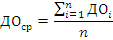     где:            – средний размер оклада (должностного оклада),  ставки  заработной платы работников основного персонала;    – размер оклада  (должностного  оклада),  ставки  заработной  платы работника основного персонала,  установленный  в  соответствии  со  штатным расписанием  муниципального учреждения;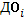     n - штатная численность работников основного персонала.           Средний размер оклада (должностного оклада), ставки заработной платы работников основного персонала для определения размера должностного оклада директора подлежит пересмотру в случае:изменения утвержденной штатной численности работников основного персонала  муниципального учреждения более чем на 15 %;увеличения (индексации) окладов (должностных окладов), ставок заработной платы работников.                                                                                                                Приложение    к Постановлению Администрации г. Шарыпово                          от « 30 »___июля__ 2019 г. № 160    Квалификационные уровниДолжностьМинимальный размер оклада (должностного   оклада), ставки  заработной платы, руб.1 квалификационный уровень                            Специалист по работе с молодежью3 8962 квалификационный уровеньЗаведующий хозяйством4 282Квалификационные уровниДолжностьМинимальный размер оклада (должностного   оклада), ставки  заработной платы, руб.1 квалификационный уровень              (вахтер, сторож, уборщик служебных помещений, сторож, рабочий по комплексному обслуживанию зданий)        3 016Должности, не вошедшие в профессиональные   
квалификационные группыМинимальный размер оклада
(должностного оклада), ставки заработной платы, руб.Методист 4 704Квалификационные уровниДолжностьМинимальный размер оклада (должностного   оклада), ставки  заработной платы, руб.1 квалификационный уровень                            Делопроизводитель3 511Квалификационные уровниДолжностьМинимальный размер оклада (должностного   оклада), ставки  заработной платы, руб.1 квалификационный уровень                            Секретарь 3 511Квалификационные уровниДолжностьМинимальный размер оклада (должностного   оклада), ставки  заработной платы, руб.1 квалификационный уровень                            Инспектор по кадрам3 8962 квалификационный уровеньЗаведующий хозяйством4 282Квалификационные уровниДолжностьМинимальный размер оклада (должностного   оклада), ставки  заработной платы, руб.1 квалификационный уровень                            Психолог4 282Квалификационные уровниДолжностьМинимальный размер оклада (должностного   оклада), ставки  заработной платы, руб.3 квалификационный уровень              Медицинская сестра        5 666Квалификационные уровниДолжностьМинимальный размер оклада (должностного   оклада), ставки  заработной платы, руб.2 квалификационный уровень              Врач        7 786Квалификационные уровниДолжностьМинимальный размер оклада (должностного   оклада), ставки  заработной платы, руб.2 квалификационный уровень              Тренер, инструктор-методист 9 311Квалификационные уровниДолжностьМинимальный размер оклада (должностного   оклада), ставки заработной платы, руб.1 квалификационный уровень  Водитель автомобиля3 5112 квалификационный уровень  Водитель автомобиля4 282Квалификационные уровниДолжностьМинимальный размер оклада (должностного   оклада), ставки  заработной платы, руб.2 квалификационный уровень Инструктор методист физкультурно-спортивных организаций   9 311Квалификационные уровниДолжностьМинимальный размер оклада (должностного   оклада), ставки  заработной платы, руб.1 квалификационный уровень Делопроизводитель, специалист по безопасности дорожного движения, контролер технического состояния АТС3 511Квалификационные уровниДолжностьМинимальный размер оклада (должностного   оклада), ставки заработной платы, руб.4 квалификационный уровень  Механик5 937Квалификационные уровниДолжностьМинимальный размер оклада (должностного   оклада), ставки заработной платы, руб.4 квалификационный уровень Ведущий специалист по кадрам, ведущий юрисконсульт6 208Квалификационные уровниДолжностьМинимальный размер оклада (должностного   оклада), ставки заработной платы, руб.3 квалификационный уровень Начальник структурного подразделения   9 718Квалификационные уровниДолжностьМинимальный размер оклада (должностного   оклада), ставки заработной платы, руб.1 квалификационный уровень  Гардеробщик, дворник, контролер-кассир, сторож, вахтер, уборщик служебных помещений, рабочий по комплексному обслуживанию зданий3 016Квалификационные уровниДолжностьМинимальный размер оклада (должностного   оклада), ставки заработной платы, руб.1 квалификационный уровень  Водитель автомобиля, электромонтер, слесарь-сантехник, плотник3 5112 квалификационный уровень  Водитель автомобиля4 282Квалификационные уровниДолжностьМинимальный размер оклада (должностного   оклада), ставки заработной платы, руб.2 квалификационный уровень  Врач7 786Должности, не вошедшие в профессиональные квалификационные группыМинимальный размер оклада (должностного   оклада), ставки заработной платы, руб.Специалист по охране труда I категории5 164Категория работниковКритерии оценкиПериодичность оценки для установления выплат /наименование и значение показателей критерияПериодичность оценки для установления выплат /наименование и значение показателей критерияПериодичность оценки для установления выплат /наименование и значение показателей критерияПредельное количество баллов123334МетодистВыплаты за важность выполняемой работы, степень самостоятельности и ответственности при выполнении поставленных задачВыплаты за важность выполняемой работы, степень самостоятельности и ответственности при выполнении поставленных задачВыплаты за важность выполняемой работы, степень самостоятельности и ответственности при выполнении поставленных задачВыплаты за важность выполняемой работы, степень самостоятельности и ответственности при выполнении поставленных задачВыплаты за важность выполняемой работы, степень самостоятельности и ответственности при выполнении поставленных задачМетодистпроведение консультаций, мастер-классов для физических лиц, организаций и учреждений.проведение консультаций, мастер-классов для физических лиц, организаций и учреждений.проведение консультаций, мастер-классов для физических лиц, организаций и учреждений.ежемесячно: оценивается по количеству проведенных консультаций, мастер-классов.до 3-х консультаций, мастер-классов – 10 баллов;более 3-х консультаций, мастер-классов – 15 баллов.Методистпроведение социологических исследований по актуальным вопросам жизни молодежи и молодежной политики и их размещение в методических сборниках, СМИпроведение социологических исследований по актуальным вопросам жизни молодежи и молодежной политики и их размещение в методических сборниках, СМИпроведение социологических исследований по актуальным вопросам жизни молодежи и молодежной политики и их размещение в методических сборниках, СМИежемесячно: оценивается по факту наличия социологического исследования с выводами (подтверждение: скрин-шот для интернета, ксерокопии для печатных средств массовой информации)1 исследование – 10 баллов;более 1 исследования – 15 балловМетодистВыплаты за интенсивность и высокие результаты работыВыплаты за интенсивность и высокие результаты работыВыплаты за интенсивность и высокие результаты работыВыплаты за интенсивность и высокие результаты работыВыплаты за интенсивность и высокие результаты работыМетодисторганизация участия в конкурсах и мероприятиях  различного уровняорганизация участия в конкурсах и мероприятиях  различного уровняорганизация участия в конкурсах и мероприятиях  различного уровняежемесячно: оценивается по численности участников, участвующих в конкурсах, мероприятиях (подтверждение: приказ по учреждению)количество участников в конкурсе, мероприятии: до 10 чел. – 10 баллов;свыше 10 чел. – 15 баллов МетодистВыплаты за качество выполняемых работВыплаты за качество выполняемых работВыплаты за качество выполняемых работВыплаты за качество выполняемых работВыплаты за качество выполняемых работМетодистотсутствие обоснованных зафиксированных замечаний к деятельности отсутствие обоснованных зафиксированных замечаний к деятельности отсутствие обоснованных зафиксированных замечаний к деятельности ежемесячно: оценивается по отсутствию письменных замечаний5 балловМетодистподготовка и размещение информации о проектах и мероприятиях учреждения в интернете, на телевидении, радио и в печатных средствах массовой информацииподготовка и размещение информации о проектах и мероприятиях учреждения в интернете, на телевидении, радио и в печатных средствах массовой информацииподготовка и размещение информации о проектах и мероприятиях учреждения в интернете, на телевидении, радио и в печатных средствах массовой информацииежемесячно: оценивается по количеству подготовленных информационных материалов (скрин-шот для интернет материалов, VHS или DVD`для радио и телевидения, ксерокопии для печатных средств массовой информации)до 2 информационных материалов – 10 баллов;свыше 2 информационных материалов – 15 балловМетодистсвоевременное и квалифицированное выполнение приказов, распоряжений и поручений руководителясвоевременное и квалифицированное выполнение приказов, распоряжений и поручений руководителясвоевременное и квалифицированное выполнение приказов, распоряжений и поручений руководителяежемесячно: оценивается по факту отсутствия обоснованных зафиксированных замечаний15 балловМетодистпроведение консультаций, мастер-классов для физических лиц, для работников органов по делам молодежи, для организаций и учреждений, занимающихся молодежными проектамипроведение консультаций, мастер-классов для физических лиц, для работников органов по делам молодежи, для организаций и учреждений, занимающихся молодежными проектамипроведение консультаций, мастер-классов для физических лиц, для работников органов по делам молодежи, для организаций и учреждений, занимающихся молодежными проектамиежемесячно: оценивается по количеству проведенных консультаций, мастер-классов (подтверждение: журнал регистрации)до 10 консультаций, мастер-классов – 10 балловсвыше 10 консультаций, мастер-классов – 20 балловМетодист (Ресурсного центра поддержки общественных инициатив)Выплаты за важность выполняемой работы, степень самостоятельности и ответственности при выполнении поставленных задачВыплаты за важность выполняемой работы, степень самостоятельности и ответственности при выполнении поставленных задачВыплаты за важность выполняемой работы, степень самостоятельности и ответственности при выполнении поставленных задачВыплаты за важность выполняемой работы, степень самостоятельности и ответственности при выполнении поставленных задачВыплаты за важность выполняемой работы, степень самостоятельности и ответственности при выполнении поставленных задачМетодист (Ресурсного центра поддержки общественных инициатив)своевременное предоставление информации по запросам физических и юридических лиц, консультации для клиентовежемесячно: оценивается по количеству ответов на запросы и консультации физических и юридических лиц ежемесячно: оценивается по количеству ответов на запросы и консультации физических и юридических лиц ежемесячно: оценивается по количеству ответов на запросы и консультации физических и юридических лиц до 5 консультаций, ответов на запросы – 5 баллов;более 5 консультаций, ответов на запросы – 10 балловМетодист (Ресурсного центра поддержки общественных инициатив)количество подготовленных грантовых проектов в различные фонды (муниципальные, региональные и всероссийские)ежемесячно: оценивается по наличию зафиксированных грантовых заявок в реестре учрежденияежемесячно: оценивается по наличию зафиксированных грантовых заявок в реестре учрежденияежемесячно: оценивается по наличию зафиксированных грантовых заявок в реестре учреждениядо 5 заявок – 5 баллов;свыше 5 заявок – 10 балловМетодист (Ресурсного центра поддержки общественных инициатив)количество грантовых проектов общественных организаций города Шарыпово одобренных различными грантовыми фондамиежемесячно: оценивается по количеству зафиксированных одобренных грантовых проектов.ежемесячно: оценивается по количеству зафиксированных одобренных грантовых проектов.ежемесячно: оценивается по количеству зафиксированных одобренных грантовых проектов.до 2-х проектов- 5 баллов; свыше 2-х проектов – 10 балловМетодист (Ресурсного центра поддержки общественных инициатив)организация семинаров, тренингов для социально ориентированных некоммерческих организаций  (СОНКО) и физических лицежемесячно: оценивается по численности участников, участвующих в семинарах, тренингах (подтверждение: приказ по учреждению) ежемесячно: оценивается по численности участников, участвующих в семинарах, тренингах (подтверждение: приказ по учреждению) ежемесячно: оценивается по численности участников, участвующих в семинарах, тренингах (подтверждение: приказ по учреждению) до 20 участников – 5 баллов;свыше 20 участников – 10 балловМетодист (Ресурсного центра поддержки общественных инициатив)Выплата за интенсивность и высокие результаты работыВыплата за интенсивность и высокие результаты работыВыплата за интенсивность и высокие результаты работыВыплата за интенсивность и высокие результаты работыВыплата за интенсивность и высокие результаты работыМетодист (Ресурсного центра поддержки общественных инициатив)организация участия в грантах муниципального образования г.Шарыпово организация участия в грантах муниципального образования г.Шарыпово ежемесячно: оценивается по численности участников, участвующих в грантах ежемесячно: оценивается по численности участников, участвующих в грантах количество участников, участвующих в грантах: до 10 чел. – 5 баллов;свыше 10 чел. – 10 балловМетодист (Ресурсного центра поддержки общественных инициатив)Выплаты за качество выполняемых работВыплаты за качество выполняемых работВыплаты за качество выполняемых работВыплаты за качество выполняемых работВыплаты за качество выполняемых работМетодист (Ресурсного центра поддержки общественных инициатив)отсутствие обоснованных зафиксированных замечаний к деятельности отсутствие обоснованных зафиксированных замечаний к деятельности отсутствие обоснованных зафиксированных замечаний к деятельности ежемесячно: оценивается по отсутствию письменных замечаний5 балловМетодист (Ресурсного центра поддержки общественных инициатив)разработка методических материалов в рамках подготовки проектных заявок на грантовые конкурсы муниципального, регионального и всероссийского уровняразработка методических материалов в рамках подготовки проектных заявок на грантовые конкурсы муниципального, регионального и всероссийского уровняежемесячно: оценивается по количеству поданных заявокежемесячно: оценивается по количеству поданных заявок1 заявка – 10 баллов; свыше 2 заявок – 15 балловМетодист (Ресурсного центра поддержки общественных инициатив)подготовка и организация грантового конкурса, общественных организаций на территории муниципального образования, сопровождение работы в рамках реализации грантовподготовка и организация грантового конкурса, общественных организаций на территории муниципального образования, сопровождение работы в рамках реализации грантовежемесячно: подтверждение: 100% исполнение грантовых заявок и реализация проектов муниципального уровняежемесячно: подтверждение: 100% исполнение грантовых заявок и реализация проектов муниципального уровня20 балловМетодист (Ресурсного центра поддержки общественных инициатив)своевременное и квалифицированное выполнение приказов, распоряжений и поручений руководителя своевременное и квалифицированное выполнение приказов, распоряжений и поручений руководителя ежемесячно: оценивается по отсутствию письменных замечаний со стороны руководителяежемесячно: оценивается по отсутствию письменных замечаний со стороны руководителя10 балловСпециалист по работе с молодежьюВыплаты за важность выполняемой работы, степень самостоятельности и ответственности при выполнении поставленных задачВыплаты за важность выполняемой работы, степень самостоятельности и ответственности при выполнении поставленных задачВыплаты за важность выполняемой работы, степень самостоятельности и ответственности при выполнении поставленных задачВыплаты за важность выполняемой работы, степень самостоятельности и ответственности при выполнении поставленных задачВыплаты за важность выполняемой работы, степень самостоятельности и ответственности при выполнении поставленных задачСпециалист по работе с молодежьюсвоевременное предоставление информации по запросам физических и юридических лицежемесячно: оценивается по количеству ответов на запросыежемесячно: оценивается по количеству ответов на запросыежемесячно: оценивается по количеству ответов на запросыдо 3-х запросов - 5 баллов;свыше 3-х запросов – 10 баллов.Специалист по работе с молодежьюподготовка и размещение информации о проектах и мероприятиях учреждения 
в интернете, на телевидении, радио и в печатных средствах массовой информацииежемесячно: оценивается по количеству подготовленных информационных материалов (подтверждение: скрин-шот для интернет материалов, VHS или DVD  для радио и телевидения, ксерокопии для печатных средствах массовой информации)ежемесячно: оценивается по количеству подготовленных информационных материалов (подтверждение: скрин-шот для интернет материалов, VHS или DVD  для радио и телевидения, ксерокопии для печатных средствах массовой информации)ежемесячно: оценивается по количеству подготовленных информационных материалов (подтверждение: скрин-шот для интернет материалов, VHS или DVD  для радио и телевидения, ксерокопии для печатных средствах массовой информации)до 2 информационных материалов – 10 баллов
свыше 2 информационных материалов – 15 балловСпециалист по работе с молодежьюВыплаты за интенсивность и высокие результаты работыВыплаты за интенсивность и высокие результаты работыВыплаты за интенсивность и высокие результаты работыВыплаты за интенсивность и высокие результаты работыВыплаты за интенсивность и высокие результаты работыСпециалист по работе с молодежьюорганизация участия молодежи в конкурсах и мероприятиях  различного уровняорганизация участия молодежи в конкурсах и мероприятиях  различного уровняорганизация участия молодежи в конкурсах и мероприятиях  различного уровняежемесячно: оценивается по численности участников, участвующих в конкурсах, мероприятиях (подтверждение: приказ по учреждению)количество участников в конкурсе, мероприятии: до 10 чел. – 10 баллов;свыше 10 чел. – 15 балловСпециалист по работе с молодежьюВыплаты за качество выполняемых работВыплаты за качество выполняемых работВыплаты за качество выполняемых работВыплаты за качество выполняемых работВыплаты за качество выполняемых работСпециалист по работе с молодежьюотсутствие обоснованных зафиксированных замечаний к деятельности отсутствие обоснованных зафиксированных замечаний к деятельности отсутствие обоснованных зафиксированных замечаний к деятельности ежемесячно: оценивается по отсутствию письменных замечаний5 балловСпециалист по работе с молодежьюосуществление консультационной помощи молодежи по всему спектру вопросов жизнедеятельностиосуществление консультационной помощи молодежи по всему спектру вопросов жизнедеятельностиосуществление консультационной помощи молодежи по всему спектру вопросов жизнедеятельностиежемесячно:подтверждение: количество предоставляемых запросов и консультаций(оценивается по журналу регистрации)количество получателей информационных услугдо 30 человек - 5 баллов свыше 30 человек – 20 балловСпециалист по работе с молодежьюналичие материалов в печатных изданиях, телевизионных сюжетов о проведенных мероприятиях наличие материалов в печатных изданиях, телевизионных сюжетов о проведенных мероприятиях наличие материалов в печатных изданиях, телевизионных сюжетов о проведенных мероприятиях ежемесячно: (подтверждение скрин-шот для интернет материалов, ксерокопии для печатных средствах массовой информации)телевизионный сюжет – 5 баллов;материал в средствах массовой информации – 10 балловСпециалист по работе с молодежьюпривлечение категории СОП и ТЖС в действующие штабы ФП молодежного центрапривлечение категории СОП и ТЖС в действующие штабы ФП молодежного центрапривлечение категории СОП и ТЖС в действующие штабы ФП молодежного центраежемесячно: оценивается по количеству привлеченных людейдо 5 чел. – 5 баллов;более 5 чел. – 15 баллов.Специалист по работе с молодежьюорганизация работы по привлечению подростков в штабах флагманских программ молодежной политикиорганизация работы по привлечению подростков в штабах флагманских программ молодежной политикиорганизация работы по привлечению подростков в штабах флагманских программ молодежной политикиежемесячно: оценивается от количества привлеченных людейдо 5 чел.  – 5 баллов;более 5 чел. – 10 баллов.Заведующий хозяйствомВыплаты за важность выполняемой работы, степень самостоятельности и ответственности при выполнении поставленных задачВыплаты за важность выполняемой работы, степень самостоятельности и ответственности при выполнении поставленных задачВыплаты за важность выполняемой работы, степень самостоятельности и ответственности при выполнении поставленных задачВыплаты за важность выполняемой работы, степень самостоятельности и ответственности при выполнении поставленных задачВыплаты за важность выполняемой работы, степень самостоятельности и ответственности при выполнении поставленных задачЗаведующий хозяйствомобеспечение содержания в исправном состоянии систем электроснабжения, водоснабжения, пожарно-охранной сигнализации, обеспечение их безаварийной и экономичной работыежемесячно: бесперебойная работа технических систем 100%ежемесячно: бесперебойная работа технических систем 100%ежемесячно: бесперебойная работа технических систем 100%10 балловЗаведующий хозяйствомобеспечение сохранности вверенного имущества, содержание его в исправном состоянииежемесячно: оценивается по отсутствию фактов порчи вверенного имуществаежемесячно: оценивается по отсутствию фактов порчи вверенного имуществаежемесячно: оценивается по отсутствию фактов порчи вверенного имущества10 балловЗаведующий хозяйствомВыплаты за интенсивность и высокие результаты работыВыплаты за интенсивность и высокие результаты работыВыплаты за интенсивность и высокие результаты работыВыплаты за интенсивность и высокие результаты работыВыплаты за интенсивность и высокие результаты работыЗаведующий хозяйствомоперативное реагирование и высокое качество выполнения текущих работ и дополнительных разовых порученийежемесячно: выполнение срочных, непредвиденных и особо важных работ, отдельных дополнительных поручений в срок и в полном объеме 100 %ежемесячно: выполнение срочных, непредвиденных и особо важных работ, отдельных дополнительных поручений в срок и в полном объеме 100 %ежемесячно: выполнение срочных, непредвиденных и особо важных работ, отдельных дополнительных поручений в срок и в полном объеме 100 %10 балловЗаведующий хозяйствомВыплаты за качество выполняемых работВыплаты за качество выполняемых работВыплаты за качество выполняемых работВыплаты за качество выполняемых работВыплаты за качество выполняемых работЗаведующий хозяйствомотсутствие обоснованных зафиксированных замечаний к деятельности сотрудникаежемесячно: оценивается по отсутствию письменных замечанийежемесячно: оценивается по отсутствию письменных замечанийежемесячно: оценивается по отсутствию письменных замечаний5 балловЗаведующий хозяйствомресурсосбережение при выполнении работ, рациональное расходование материаловежемесячно: отсутствие недостач и неустановленного оборудованияежемесячно: отсутствие недостач и неустановленного оборудованияежемесячно: отсутствие недостач и неустановленного оборудования5 балловУборщик служебных помещенийВыплаты за важность выполняемой работы, степень самостоятельности и ответственности при выполнении поставленных задачВыплаты за важность выполняемой работы, степень самостоятельности и ответственности при выполнении поставленных задачВыплаты за важность выполняемой работы, степень самостоятельности и ответственности при выполнении поставленных задачВыплаты за важность выполняемой работы, степень самостоятельности и ответственности при выполнении поставленных задачВыплаты за важность выполняемой работы, степень самостоятельности и ответственности при выполнении поставленных задачУборщик служебных помещенийсодержание территории учреждения в соответствии с санитарными нормамиежемесячно: оценивается по факту отсутствия обоснованных зафиксированных замечанийежемесячно: оценивается по факту отсутствия обоснованных зафиксированных замечанийежемесячно: оценивается по факту отсутствия обоснованных зафиксированных замечаний10 балловУборщик служебных помещенийобеспечение сохранности  материальных ценностейежемесячно: оценивается по факту отсутствия обоснованных зафиксированных замечанийежемесячно: оценивается по факту отсутствия обоснованных зафиксированных замечанийежемесячно: оценивается по факту отсутствия обоснованных зафиксированных замечаний5 балловУборщик служебных помещенийВыплаты за интенсивность и высокие результаты работыВыплаты за интенсивность и высокие результаты работыВыплаты за интенсивность и высокие результаты работыВыплаты за интенсивность и высокие результаты работыВыплаты за интенсивность и высокие результаты работыУборщик служебных помещенийоперативное реагирование и высокое качество выполнения текущих работ и дополнительных разовых порученийежемесячно: выполнение срочных, непредвиденных и особо важных работ, отдельных дополнительных поручений в срок и в полном объеме 100 %ежемесячно: выполнение срочных, непредвиденных и особо важных работ, отдельных дополнительных поручений в срок и в полном объеме 100 %ежемесячно: выполнение срочных, непредвиденных и особо важных работ, отдельных дополнительных поручений в срок и в полном объеме 100 %10 балловУборщик служебных помещенийВыплаты за качество выполняемых работВыплаты за качество выполняемых работВыплаты за качество выполняемых работВыплаты за качество выполняемых работВыплаты за качество выполняемых работУборщик служебных помещенийотсутствие обоснованных зафиксированных замечаний к деятельности сотрудника ежемесячно: оценивается по отсутствию письменных замечанийежемесячно: оценивается по отсутствию письменных замечанийежемесячно: оценивается по отсутствию письменных замечаний5 балловУборщик служебных помещенийсоблюдение качества выполняемых работ в части выполнения возложенных функциональных обязанностейежемесячно: оценивается по факту отсутствия обоснованных зафиксированных замечанийежемесячно: оценивается по факту отсутствия обоснованных зафиксированных замечанийежемесячно: оценивается по факту отсутствия обоснованных зафиксированных замечаний10 балловСторожВыплаты за важность выполняемой работы, степень самостоятельности и ответственности при выполнении поставленных задачВыплаты за важность выполняемой работы, степень самостоятельности и ответственности при выполнении поставленных задачВыплаты за важность выполняемой работы, степень самостоятельности и ответственности при выполнении поставленных задачВыплаты за важность выполняемой работы, степень самостоятельности и ответственности при выполнении поставленных задачВыплаты за важность выполняемой работы, степень самостоятельности и ответственности при выполнении поставленных задачСторожобеспечение сохранности материальных ценностейобеспечение сохранности материальных ценностейежемесячно: оценивается по факту отсутствия случаев краж, порчи имуществаежемесячно: оценивается по факту отсутствия случаев краж, порчи имущества10 балловСторожобеспечение общественного порядка обеспечение общественного порядка ежемесячно: оценивается по факту отсутствия/ предотвращения нарушения общественного порядкаежемесячно: оценивается по факту отсутствия/ предотвращения нарушения общественного порядка10 балловСторожВыплаты за интенсивность и высокие результаты работыВыплаты за интенсивность и высокие результаты работыВыплаты за интенсивность и высокие результаты работыВыплаты за интенсивность и высокие результаты работыВыплаты за интенсивность и высокие результаты работыСторожоперативное реагирование и высокое качество выполнения текущих работ и дополнительных разовых порученийоперативное реагирование и высокое качество выполнения текущих работ и дополнительных разовых порученийежемесячно: выполнение срочных, непредвиденных и особо важных работ, отдельных дополнительных поручений в срок и в полном объеме 100 %ежемесячно: выполнение срочных, непредвиденных и особо важных работ, отдельных дополнительных поручений в срок и в полном объеме 100 %5 балловСторожВыплаты за качество выполняемых работВыплаты за качество выполняемых работВыплаты за качество выполняемых работВыплаты за качество выполняемых работВыплаты за качество выполняемых работСторожотсутствие обоснованных зафиксированных замечаний к деятельности сотрудника отсутствие обоснованных зафиксированных замечаний к деятельности сотрудника ежемесячно: оценивается по отсутствию письменных замечанийежемесячно: оценивается по отсутствию письменных замечаний5 балловСторожсодержание в надлежащем состоянии рабочего места, оборудования содержание в надлежащем состоянии рабочего места, оборудования ежемесячно: оценивается по факту отсутствия обоснованных зафиксированных замечанийежемесячно: оценивается по факту отсутствия обоснованных зафиксированных замечаний10 балловКатегория работниковНаименование критерияНаименование 
и значение (индикатор) показателяПредельное количество баллов1234Методист, методист (Ресурсного центра поддержки общественных инициатив)успешное и добросовестное исполнение профессиональной деятельностиотсутствие обоснованных зафиксированных замечаний5Методист, методист (Ресурсного центра поддержки общественных инициатив)качественная подготовка и проведение мероприятий, связанных с уставной деятельностью учрежденияотсутствие обоснованных зафиксированных замечаний10Методист, методист (Ресурсного центра поддержки общественных инициатив)организация участия в конкурсах и мероприятиях  различного уровняфакт участия10Методист, методист (Ресурсного центра поддержки общественных инициатив)своевременное и качественное предоставление информации о деятельности учреждения в СМИ и печатных изданияхналичие информации15Специалист по работе с молодежьюуспешное и добросовестное исполнение профессиональной деятельностиотсутствие обоснованных зафиксированных замечаний5Специалист по работе с молодежьюразработка и реализация новых программ и проектов по деятельности учрежденияналичие программ и проектов10Специалист по работе с молодежьюподготовка и размещение информации о мероприятиях и проектах в интернете и СМИналичие информации10Специалист по работе с молодежьюосуществление и реализация консультационной помощи молодежиналичие зафиксированных данных о факте применения15Заведующий хозяйствомуспешное и добросовестное исполнение профессиональной деятельностиотсутствие обоснованных зафиксированных замечаний5Заведующий хозяйствомсоблюдение требований техники безопасности, пожарной безопасности и охраны трудаотсутствие обоснованных зафиксированных замечаний10Заведующий хозяйствомобеспечение сохранности материальных ценностей отсутствие обоснованных зафиксированных замечаний10Уборщик служебных помещений, вахтер, сторожуспешное и добросовестное исполнение профессиональной деятельностиотсутствие обоснованных зафиксированных замечаний5Уборщик служебных помещений, вахтер, сторожкачество и своевременность выполнения важных и срочных заданийотсутствие обоснованных зафиксированных замечаний10Уборщик служебных помещений, вахтер, сторожсоблюдение требований техники безопасности, пожарной безопасности и охраны трудаотсутствие обоснованных зафиксированных замечаний10№ п/пВиды персональных выплатПредельный размер выплат к окладу (должностному окладу)*Опыт работы в занимаемой должности**1От 1 года до 5 лет 10%при наличии:***1.1.Почетное звание, начинающий со слов «Заслуженный»5%1.2.Награждение нагрудным знаком «Почетный работник в сфере молодежной политики РФ»10%Опыт работы в занимаемой должности**2от 5 лет до 10 лет 15%при наличии***2.1.Почетное звание, начинающий со слов «Заслуженный»10%2.2.Награждение нагрудным знаком «Почетный работник в сфере молодежной политики РФ»15%Опыт работы в занимаемой должности**3от 10 лет до 15 лет20%при наличии***3.1.Почетное звание, начинающий со слов «Заслуженный»15%3.2.Награждение нагрудным знаком «Почетный работник в сфере молодежной политики РФ»20%Опыт работы в занимаемой должности**4от 15 лет и более 30%при наличии***4.1.Почетное звание, начинающий со слов «Заслуженный»20%4.2.Награждение нагрудным знаком «Почетный работник в сфере молодежной политики РФ»30%Категория работниковНаименование критерии оценкиПериодичность оценки для установления выплат/наименование и значение показателя критерияПредельное количество баллов1234Инструктор-методист Выплата за важность выполняемой работы, степень самостоятельности и ответственности при выполнении поставленных задачВыплата за важность выполняемой работы, степень самостоятельности и ответственности при выполнении поставленных задачВыплата за важность выполняемой работы, степень самостоятельности и ответственности при выполнении поставленных задачИнструктор-методист ведение профессиональной документацииежемесячно: полнота и соответствие нормативной регламентирующей документации (планы, календарный план спортивно-массовых мероприятий и т. д. и своевременная их подготовка) 100%до 3 балловИнструктор-методист организация и выполнение планов работы,выполнение поручений руководителяежемесячно: выполнение планов, поручений на 100%1 баллИнструктор-методист методическое сопровождение процесса разработки, внедрение, сопровождение в реализации дополнительных программ спортивной подготовки, новых методов и технологийежемесячно: -наличие у тренеров оформленных программ, технологий, планов, методов 1 и более;- разработанная программа 1 и более;-выполнение учебного плана программы, выполнение программы деятельности на 100%до 4 балловдо 5 балловдо 5 балловИнструктор-методист работа по профориентации занимающихсяежегодно: количество поступивших в заведения спортивной направленности за 1 занимающегося   до 5 балловИнструктор-методист непрерывное образование и самообразованиеежемесячно: количество документов, подтверждающих участие в образовательных программах, мероприятиях - семинар, курсах и т.д.1 документ – до 3 балловболее 1 - до 5 балловИнструктор-методист методическое обеспечение тренировочного процессаежемесячно: разработка необходимой рабочей документации (положений о конкурсах, соревнованиях, диагностического инструментария и аналитических материалов) и т.д.до 5 балловИнструктор-методист Выплата за интенсивность и высокие результаты работыВыплата за интенсивность и высокие результаты работыВыплата за интенсивность и высокие результаты работыИнструктор-методист качество спортивной подготовкиежемесячно: количество занимающихся получивших спортивный разряддо 5 балловИнструктор-методист предъявление достижений на соревнованиях и конкурсных мероприятиях различного уровняежемесячно:  количество предъявленных участвующими наград занявших призовые места на соревнованиях  межмуниципального, краевого,  межрегионального и федерального уровнейдо 5 балловИнструктор-методист осуществление дополнительных видов работежемесячно: участие в отраслевых и межотраслевых методических и экспертных советах, проектных командах и др.до 5 балловИнструктор-методист Выплата за качество выполняемых работВыплата за качество выполняемых работВыплата за качество выполняемых работИнструктор-методист отсутствие обоснованных зафиксированных замечаний к деятельностиежемесячно: отсутствие обоснованных зафиксированных замечаний к деятельности сотрудника со стороны руководителя1 баллИнструктор-методист выполнение плана методической работыежемесячно: доля выполненных  работ 100%до 5 балловИнструктор-методист участие в проектной деятельностиежеквартально:- участие- получение грантадо 4 балловдо 10 балловИнструктор-методист описание тренерского опытаежемесячно: оценивается по количеству подготовленных информационных материалов (скрин-шот для интернет материалов, VHS или DVD`для радио и телевидения, ксерокопии для печатных СМИ)1 материал – до 3 баллов, свыше 1 до 5 балловИнструктор-методист организация повышения профессионального мастерства тренеровежемесячно: - проведение мастер-классов для тренеров - участие в профессиональных конкурсах- методическое сопровождение аттестации на категорию: высшую, первую, вторую1 мастер-класс – 3 балласвыше 1 мастер класса – 5 балловучастие - 3 баллапризовое место -4 баллапобеда -5 баллов1 до 5 балловИнструктор-методист предъявление результатов деятельности тренеров на методических советах, семинарахежемесячно: количество выступлений на методических мероприятиях1 выступление – 3 балласвыше 1 выступления –5 балловИнструктор-методист результативность освоения содержания программы занимающихсяежемесячно: средний процент освоения содержания программы занимающихся  (по результатам промежуточной аттестации)до 5 балловТренер по адаптивной физической культуреВыплата за важность выполняемой работы, степень самостоятельности и ответственности при выполнении поставленных задачВыплата за важность выполняемой работы, степень самостоятельности и ответственности при выполнении поставленных задачВыплата за важность выполняемой работы, степень самостоятельности и ответственности при выполнении поставленных задачТренер по адаптивной физической культуреведение профессиональной документацииежемесячно: полнота и соответствие нормативной регламентирующей документации (планы, календарный план спортивно-массовых мероприятий и т. д. и своевременная их подготовка) 100%до 3 балловТренер по адаптивной физической культуреорганизация и выполнение планов работы,выполнение поручений руководителяежемесячно: выполнение планов, поручений на 100%1 баллТренер по адаптивной физической культуреметодическое сопровождение процесса разработки и сопровождение реализации дополнительных программ спортивной подготовкиежемесячно: -наличие оформленных программ, технологий, планов, методов 1 и более;- разработанная программа 1 и более;-выполнение учебного плана программы, выполнение программы деятельности на 100%до 4 балловдо 5 балловдо 5 балловТренер по адаптивной физической культуреобеспечение методического уровня индивидуальной программы реабилитации инвалидовежемесячно: разработка и реализация специализированных программ по работе с детьми с ограниченными возможностями здоровья ОВЗ1 программа – 3 балласвыше 1 программы – 5 балловТренер по адаптивной физической культуренепрерывное образование и самообразованиеежемесячно: количество документов, подтверждающих участие в образовательных программах, мероприятиях - семинар, курсах и т.д.до 2-х подтверждающий документов - 3 баллаболее 2-х подтверждающих документов -5 балловТренер по адаптивной физической культуреметодическое обеспечение тренировочного процессаежемесячно: разработка необходимой рабочей документации (положений о конкурсах, соревнованиях, диагностического инструментария и аналитических материалов) и т.д.до 5 балловТренер по адаптивной физической культуреВыплата за интенсивность и высокие результаты работыВыплата за интенсивность и высокие результаты работыВыплата за интенсивность и высокие результаты работыТренер по адаптивной физической культурепредъявление достижений на соревнованиях и конкурсных мероприятиях различного уровняежемесячно:  количество предъявленных участвующими наград занявших призовые места на соревнованиях  межмуниципального, краевого,  межрегионального и федерального уровнейколичество предъявленных наград 1 место – 5 баллов2 место – 4 балла3 место – 3 баллаТренер по адаптивной физической культуреосуществление дополнительных видов работежемесячно: участие в отраслевых и межотраслевых методических и экспертных советах, проектных командахдо 5 балловТренер по адаптивной физической культуреВыплата за качество выполняемых работВыплата за качество выполняемых работВыплата за качество выполняемых работТренер по адаптивной физической культуреотсутствие обоснованных зафиксированных замечаний к деятельностиежемесячно: отсутствие обоснованных зафиксированных замечаний к деятельности сотрудника со стороны руководителядо 5 балловТренер по адаптивной физической культуревыполнение плана методической работыежемесячно: доля выполненных  работ 100%до 5 балловТренер по адаптивной физической культуресохранность контингента занимающихсяежемесячно: стабильность количественного состава в спортивном сезонедо 3 балловТренер по адаптивной физической культуреописание тренерского опытаежемесячно: оценивается по количеству подготовленных информационных материалов (скрин-шот для интернет материалов, VHS или DVD`для радио и телевидения, ксерокопии для печатных СМИ)до 2 информационных материалов – 3 балласвыше 2 информационных материалов – 5 балловТренер по адаптивной физической культуререзультативность освоения содержания программы занимающихсяежемесячно: средний процент освоения содержания программы занимающихся (по результатам промежуточной аттестации)до 5 балловТренерВыплата за важность выполняемой работы, степень самостоятельности и ответственности при выполнении поставленных задачВыплата за важность выполняемой работы, степень самостоятельности и ответственности при выполнении поставленных задачВыплата за важность выполняемой работы, степень самостоятельности и ответственности при выполнении поставленных задачТренерведение профессиональной документации ежемесячно: полнота и соответствие нормативной регламентирующей документации (планы, календарный план спортивно-массовых мероприятий и т. д. и своевременная их подготовка) 100%до 5 балловТренеручастие в разработке программ по видам спортаежемесячно: степень участия, факт внедрения в практикудо 5 балловТренеробеспечение методического уровня организации процесса спортивной подготовкиежемесячно:- разработка методического комплекта, обеспечивающего реализацию спортивных программ и тренировочных мероприятий;- наличие материалов по распространению опыта: публикаций (статей), методических пособий;публикаций в СМИ, о работе или размещение материалов самого тренера на сайте;- реализация специализированных программ (модулей) по работе с детьми с ограниченными возможностями здоровья (ОВЗ), с особыми потребностями (ОП)до 5 балловдо 7 балловдо 10 балловТренерведение профессиональной значимой деятельностиежемесячно: - руководство объединениями тренеров (проектными командами,  творческими группами, методическими объединениями) на уровне учреждений;- участие в работе аттестационной комиссии, экспертной комиссии, психологическом консилиуме учреждения, наставническая работа на уровне учрежденийдо 5 балловдо 5 балловТренерВыплата за интенсивность и высокие результаты работыВыплата за интенсивность и высокие результаты работыВыплата за интенсивность и высокие результаты работыТренервыполнение программ спортивной подготовкиежеквартально: количество занимающихся успешно сдавших нормативы:до 70 %70-80 %80-100%3 балла5 баллов7 балловТренеркачество спортивной подготовкиежемесячно: количество занимающихся, получивших спортивный разряд30% от группы30-50 %50-70 %70-100 %3 балла5 балла7 балла10 баллаТренерпредъявление достижений на соревнованиях и конкурсных мероприятиях различного уровняежемесячно:  до 50 % стали призерами  и победителями от участников в соревнованиях50-100 % 2 балла4 баллаТренеросуществление дополнительных видов работежемесячно: участие в отраслевых и межотраслевых методических и экспертных советах, проектных командах и др.до 5 балловТренерВыплата за качество выполняемых работВыплата за качество выполняемых работВыплата за качество выполняемых работТренеротсутствие обоснованных зафиксированных замечаний к деятельностиежемесячно: отсутствие обоснованных обращений занимающихся, родителей по поводу конфликтных ситуаций, а также отсутствие замечаний к деятельности сотрудника со стороны руководителядо 2 балловТренерэффективность организации спортивной подготовкиежемесячно: - участие спортсменов в соревнованиях  различного уровня30-50% от группы50-70% от группы-занимающиеся, выполнившие контрольно-переводные нормативы 90-100%- за каждого занимающегося, получившего спортивные разряды и звания (по факту присвоения - приказам)I разряд, КМС,МС, МСМК,ЗМС-включение занимающихся в составы спортивных сборных команд (за каждого занимающегося с подтверждающим приказом)спортивная сборная команда - Красноярского края- Российской Федерации2 балла4 балла2 балла2 балла4 балла10 баллов15 баллов20 баллов3 баллов6 балловТренерсохранность контингента занимающихсяежеквартально: стабильность количественного состава в спортивном сезоне:80-90%90-100%3 балла5 балловТренеручастие в разработке и реализации проектов, программ, связанных со спортивной подготовкой, тренировочными мероприятиямипо факту выполнения: разработка  и реализация проектов и программдо 5 балловТренерорганизация повышения профессионального мастерства тренеровежемесячно (по факту участия):- проведение мастер-классов - участие в профессиональных конкурсах -победа-призовое место-участие- выступление на научно-практическом мероприятии- оформленное выступление в форме статьи, презентациидо 5 баллов5 баллов3 балла2 балладо 5 балловдо 5 балловТренервысокий  уровень мастерства при организации тренировочного процессаежемесячно:- освоение информационных технологий и применение их в практике работы (использование компьютерных  программ, интернет-технологий);- освоение индивидуально-ориентированных технологий наличие индивидуальной программы, плана;- применение здоровье сберегающих технологий отсутствие случаев травматизмадо 5 балловдо 8 балловдо 8 балловВрач, медицинская сестраВыплата за важность выполняемой работы, степень самостоятельности и ответственности при выполнении поставленных задачВыплата за важность выполняемой работы, степень самостоятельности и ответственности при выполнении поставленных задачВыплата за важность выполняемой работы, степень самостоятельности и ответственности при выполнении поставленных задачВрач, медицинская сестраобеспечение текущего медицинского наблюдения за занимающимися во время тренировокежемесячно: выполнение плана работы 100%до 3 балловВрач, медицинская сестраобеспечение текущего медицинского наблюдения за спортсменами во время проведения соревнований,  спортивных мероприятийежемесячно: выполнение плана работы 100%до 5 балловВрач, медицинская сестравыполнение программы медико-биологического сопровождения спортсменовежемесячно: реализация мероприятий100%до 2 балловВрач, медицинская сестрапроведение санитарно-просветительной работы ежемесячно:- выступления и(или) публикации в СМИ (1 шт.);- лекция, беседа (1 шт.);- санбюллетень (1 шт.) до 2 балловВрач, медицинская сестрасоблюдение правил охраны труда и противопожарной безопасности, санэпидрежимаежемесячно: отсутствие обоснованных зафиксированных замечаний к деятельности сотрудника со стороны руководителя1 баллВрач, медицинская сестравзаимодействие с учреждениями здравоохраненияежемесячно: проведение плановой диспансеризации и медицинских осмотров занимающихсядо 2 балловВрач, медицинская сестраВыплата за интенсивность и высокие результаты работыВыплата за интенсивность и высокие результаты работыВыплата за интенсивность и высокие результаты работыВрач, медицинская сестраоперативное реагирование и высокое качество выполнения отдельных дополнительных порученийежемесячно: выполнение срочных, непредвиденных и особо важных работ, отдельных дополнительных поручений в срок и в полном объеме 100%до 5 балловВрач, медицинская сестраВыплата за качество выполняемых работВыплата за качество выполняемых работВыплата за качество выполняемых работВрач, медицинская сестраотсутствие обоснованных зафиксированных замечаний к деятельностиежемесячно: отсутствие обоснованных зафиксированных замечаний к деятельности сотрудника со стороны руководителядо 3 балловВрач, медицинская сестрапроведение профилактических мероприятий по предупреждению заболеванийежемесячно: количество проведенных профилактических мероприятийдо 5 балловВрач, медицинская сестраинициатива и творческий подход к выполнению работыежемесячно: - внесение предложений по повышению качества спортивной подготовки;-предложение по эффективной организации тренировочного процесса;- проведение мероприятий с занимающимися по профилактике травматизма и применению допинга1 балл1 – 1балл свыше 2 – 2 балла1 – 1балл свыше 2 – 2 баллаДелопроизводитель секретарь, инспектор по кадрамВыплата за важность выполняемой работы, степень самостоятельности и ответственности при выполнении поставленных задачВыплата за важность выполняемой работы, степень самостоятельности и ответственности при выполнении поставленных задачВыплата за важность выполняемой работы, степень самостоятельности и ответственности при выполнении поставленных задачДелопроизводитель секретарь, инспектор по кадраморганизация надлежащего хранения документовежемесячно: отсутствие обоснованных зафиксированных замечаний и жалобдо 3 балловДелопроизводитель секретарь, инспектор по кадрамобразцовое состояние документооборота, ведение информационной системы мониторинга персональных данныхежемесячно: отсутствие замечаний по документообеспечениюдо 3 балловДелопроизводитель секретарь, инспектор по кадрамсвоевременная сдача установленной отчетностиежемесячно: отсутствие нарушение сроковдо 3 балловДелопроизводитель секретарь, инспектор по кадрамВыплата за интенсивность и высокие результаты работыВыплата за интенсивность и высокие результаты работыВыплата за интенсивность и высокие результаты работыДелопроизводитель секретарь, инспектор по кадрамоперативность выполняемой работыежемесячно: оформление документов в установленный срок до 5 балловДелопроизводитель секретарь, инспектор по кадрамвыполнение дополнительной нагрузки, не входящей в обязанности по своей должностиежемесячно: выполнение срочных, непредвиденных и особо важных работ, отдельных дополнительных поручений в срок и в полном объеме 100%до 5 балловДелопроизводитель секретарь, инспектор по кадрамВыплата за качество выполняемых работВыплата за качество выполняемых работВыплата за качество выполняемых работДелопроизводитель секретарь, инспектор по кадрамотсутствие обоснованных зафиксированных замечаний к деятельностиежемесячно: отсутствие обоснованных зафиксированных замечаний к деятельности сотрудника со стороны руководителя, поступивших жалоб1  балл Делопроизводитель секретарь, инспектор по кадрамкачество и достоверность предоставляемой отчетной и иной документацииежемесячно: отсутствие замечаний по ведению документации, своевременное доведение документации до исполнителядо 3 балловДелопроизводитель секретарь, инспектор по кадрамиспользование информационных технологий в ведении учета и создании базы данных сетевых показателей, архивном учете и делопроизводстве ежемесячно:информационная справкадо 3 балловДелопроизводитель секретарь, инспектор по кадрамвзаимодействие по документообеспечению с другими ведомствамиежемесячно: отсутствие зафиксированных замечаний от других ведомствдо 3 балловПсихологВыплата за важность выполняемой работы, степень самостоятельности и ответственности при выполнении поставленных задачВыплата за важность выполняемой работы, степень самостоятельности и ответственности при выполнении поставленных задачВыплата за важность выполняемой работы, степень самостоятельности и ответственности при выполнении поставленных задачПсихологсопровождение занимающихся в тренировочном процессеЕжемесячно (по факту и наличию подтверждающих документов): - проведение профилактических мероприятий для родителей и занимающихся;- психологическая подготовка спортсмена к соревнованиям;- консультирование занимающихся и их родителей по индивидуальным вопросам и вопросам, относящимся к спортивной деятельности;- взаимодействие с внешними психологическими и социальными службами (наличие планов, протоколов)1 баллдо 3 человек – 1 баллсвыше 3 человек – 3 балла1 баллПсихологметодическое обеспечение тренировочного процессаежемесячно (наличие подтверждающих документов): -подготовка методических материалов для проведения психодиагностики и психокоррекции;- обработка результатов психодиагностики, её результатов, оформление заключений и разработка психологических рекомендаций.- организация работы с тренерским составом (консультации, тренинги).до 3 балловдо 3 балловдо 3 балловПсихологповышение квалификацииежемесячно: количество документов, подтверждающих участие в образовательных программах, мероприятиях - семинар, конференция, курсах и т.д.1-2 – 1 балл2 и более – 2 баллаПсихологВыплата за интенсивность и высокие результаты работыВыплата за интенсивность и высокие результаты работыВыплата за интенсивность и высокие результаты работыПсихологоперативное реагирование и высокое качество выполнения отдельных дополнительных порученийежемесячно: выполнение срочных, непредвиденных и особо важных работ, отдельных дополнительных поручений в срок и в полном объеме 100%до 5 балловПсихологВыплата за качество выполняемых работВыплата за качество выполняемых работВыплата за качество выполняемых работПсихологотсутствие обоснованных зафиксированных замечаний к деятельностиежемесячно: отсутствие обоснованных зафиксированных замечаний к деятельности сотрудника со стороны руководителя, участников тренировочного процессадо 3 балловПсихологвыполнение плана работыежемесячно: выполнение плана 100%1 баллПсихологразработка методических материаловежемесячно: наличие собственных методических материаловдо 3 балловПсихологвысокий уровень мастерстваежемесячно: - организация психологического сопровождения занимающихся- оказание помощи тренеру -выступление на родительских собраниях и др.до 5 балловЗаведующий хозяйствомВыплата за важность выполняемой работы, степень самостоятельности и ответственности при выполнении поставленных задачВыплата за важность выполняемой работы, степень самостоятельности и ответственности при выполнении поставленных задачВыплата за важность выполняемой работы, степень самостоятельности и ответственности при выполнении поставленных задачЗаведующий хозяйствомобеспечение надлежащего хранения и использования материальных ценностейежемесячно: отсутствие обоснованно зафиксированных замечаний по утрате и порче имуществадо 3 балловЗаведующий хозяйствомсистематизация учета инвентаря и оборудованияежемесячно: отсутствие по факту зафиксированных в обоснованных замечанийдо 3 балловЗаведующий хозяйствомсоблюдение санитарно-гигиенических норм, правил по охране труда, правил техники безопасности; пожарной безопасностиежемесячно: отсутствие замечаний администрации учреждения, предписаний контролирующих или надзирающих органов, аварийдо 2 балловЗаведующий хозяйствомобеспечение содержания в исправном состоянии систем электроснабжения, пожарно-охранной сигнализации, обеспечение их безаварийной и экономичной работыежемесячно: бесперебойная работа технических систем100%до 5 балловЗаведующий хозяйствомобеспечение сохранности материальных ценностейежемесячно: отсутствие обоснованно зафиксированных замечаний по утрате и порче имуществадо 3 балловЗаведующий хозяйствомсвоевременная подготовка                      инвентаря на списаниеЕжемесячно: отсутствие обоснованно зафиксированных замечанийдо 3 балловЗаведующий хозяйствомВыплата за интенсивность и высокие результаты работыВыплата за интенсивность и высокие результаты работыВыплата за интенсивность и высокие результаты работыЗаведующий хозяйствомвыполнение проводимых работ в короткие срокиежемесячно: оперативное выполнение 100%до 2 балловЗаведующий хозяйствомоперативное реагирование и высокое качество выполнения отдельных дополнительных порученийежемесячно: выполнение срочных, непредвиденных и особо важных работ, отдельных дополнительных поручений в срок и в полном объеме 100%до 3 балловЗаведующий хозяйствомВыплата за качество выполняемых работВыплата за качество выполняемых работВыплата за качество выполняемых работЗаведующий хозяйствомотсутствие обоснованных зафиксированных замечаний к деятельностиежемесячно: отсутствие обоснованных зафиксированных замечаний к деятельности сотрудника со стороны руководителя и других работниковдо 3 балловЗаведующий хозяйствомобеспечение сохранности имущества и его учетежемесячно: отсутствие зафиксированных замечаний по утрате и порче имущества1 баллЗаведующий хозяйствомресурсосбережение при выполнении работ, рациональное расходование материаловежемесячно: экономия материальных средств, своевременное проведение инвентаризации, отсутствие недостач и неустановленного оборудованиядо 5 балловЗаведующий хозяйствомвыполнение планов работы школы в части готовности спортивного сооружения к тренировочному и соревновательному процессамежемесячно: выполнение плана на 100%до 2 балловВодитель автомобиляВыплата за важность выполняемой работы, степень самостоятельности и ответственности при выполнении поставленных задачВыплата за важность выполняемой работы, степень самостоятельности и ответственности при выполнении поставленных задачВыплата за важность выполняемой работы, степень самостоятельности и ответственности при выполнении поставленных задачВодитель автомобиляобеспечение безопасности перевозки людей, отсутствие ДТП, отсутствие нарушений ПДДежемесячно: оценивается по факту отсутствия обоснованных зафиксированных замечаний20 балловВодитель автомобилясоблюдение требований техники безопасности, пожарной безопасности и охраны трудаежемесячно: оценивается по факту отсутствия обоснованных зафиксированных замечаний20 балловВодитель автомобиляВыплата за интенсивность и высокие результатыВыплата за интенсивность и высокие результатыВыплата за интенсивность и высокие результатыВодитель автомобиляоперативное реагирование и высокое качество выполнения текущих работ и дополнительных разовых поручений (не входящей в обязанности по своей должности)ежемесячно: выполнение срочных, непредвиденных и особо важных работ, отдельных дополнительных поручений в срок и в полном объеме 100%20 балловВодитель автомобиляВыплата за качество выполняемых работВыплата за качество выполняемых работВыплата за качество выполняемых работВодитель автомобиляотсутствие обоснованных зафиксированных замечаний к деятельности сотрудникаежемесячно: оценивается по факту отсутствия обоснованных зафиксированных замечаний10 балловВодитель автомобиляобеспечение безаварийной эксплуатации автомобильного транспортного средстваежемесячно: отсутствие зафиксированных случаев ДТП10 балловВодитель автомобилясодержание в чистоте и надлежащем состоянии рабочего места, транспортного средства, оборудования, приспособленийежемесячно: оценивается по факту отсутствия обоснованных зафиксированных замечаний10 балловВодитель автомобилякачество и достоверность предоставляемой отчетной и иной документацииежемесячно: отсутствие замечаний по ведению документации10 балловКатегория работниковНаименование критерияНаименование критерияНаименование 
и значение (индикатор) показателяПредельное количество балловПредельное количество баллов122344Тренер,  инструктор- методист, тренер по АФК,психологуспешное и добросовестное исполнение профессиональной деятельностиуспешное и добросовестное исполнение профессиональной деятельностиотсутствие обоснованных зафиксированных замечаний1010Тренер,  инструктор- методист, тренер по АФК,психологкачественная подготовка и проведение мероприятий, связанных с уставной деятельностью учреждениякачественная подготовка и проведение мероприятий, связанных с уставной деятельностью учрежденияотсутствие обоснованных зафиксированных замечаний1010Тренер,  инструктор- методист, тренер по АФК,психологкачественная подготовка и своевременная сдача отчетностикачественная подготовка и своевременная сдача отчетностиотсутствие обоснованных зафиксированных замечаний1010Тренер,  инструктор- методист, тренер по АФК,психологпризовые места (с 1 по 3) в межмуниципальных, краевых или всероссийских смотрах-конкурсах призовые места (с 1 по 3) в межмуниципальных, краевых или всероссийских смотрах-конкурсах факт выполнения1010Тренер,  инструктор- методист, тренер по АФК,психологсвоевременное и качественное исполнение и предоставление запрашиваемой у учреждения информациисвоевременное и качественное исполнение и предоставление запрашиваемой у учреждения информацииотсутствие обоснованных зафиксированных замечаний1010Тренер,  инструктор- методист, тренер по АФК,психологколичество занимающихся, спортсменов, принявших участие в спортивных соревнованиях, включенных в календарный план официальных физкультурных мероприятий и спортивных мероприятий Красноярского края (более 60% от числа                занимающихся, соответствующих возрастным требованиям указанных соревнований по виду спорта)количество занимающихся, спортсменов, принявших участие в спортивных соревнованиях, включенных в календарный план официальных физкультурных мероприятий и спортивных мероприятий Красноярского края (более 60% от числа                занимающихся, соответствующих возрастным требованиям указанных соревнований по виду спорта)факт выполнения1010Тренер,  инструктор- методист, тренер по АФК,психологучастие в реализации национальных проектов, государственных программах РФ и Красноярского краяучастие в реализации национальных проектов, государственных программах РФ и Красноярского краяфакт участия в оцениваемом году в реализации национальных проектов, государственных программах РФ и Красноярского края1010Заведующий хозяйствомуспешное и добросовестное исполнение профессиональной деятельностиуспешное и добросовестное исполнение профессиональной деятельностиотсутствие обоснованных зафиксированных замечаний1010Заведующий хозяйствомсоздание благоприятных условий организации тренировочного процесса создание благоприятных условий организации тренировочного процесса отсутствие обоснованных зафиксированных замечаний1010Заведующий хозяйствомконтроль за соблюдением требований и стандартов при выполнении работ и оказании услугконтроль за соблюдением требований и стандартов при выполнении работ и оказании услуготсутствие обоснованных зафиксированных замечаний1010Заведующий хозяйствомкачественная подготовка и своевременная сдача отчетностикачественная подготовка и своевременная сдача отчетностиотсутствие обоснованных зафиксированных замечаний1010Заведующий хозяйствомсвоевременное и качественное исполнение и предоставление запрашиваемой у учреждения информациисвоевременное и качественное исполнение и предоставление запрашиваемой у учреждения информацииотсутствие обоснованных зафиксированных замечаний1010Делопроизводитель, секретарь, инспектор по кадрамуспешное и добросовестное исполнение профессиональной деятельностиуспешное и добросовестное исполнение профессиональной деятельностиотсутствие обоснованных зафиксированных замечаний1010Делопроизводитель, секретарь, инспектор по кадрамкачественное юридическое сопровождение документации учреждениякачественное юридическое сопровождение документации учрежденияотсутствие обоснованных зафиксированных замечаний1010Делопроизводитель, секретарь, инспектор по кадрамсвоевременное и качественное исполнение и предоставление запрашиваемой  у учреждения информациисвоевременное и качественное исполнение и предоставление запрашиваемой  у учреждения информацииотсутствие обоснованных зафиксированных замечаний1010Делопроизводитель, секретарь, инспектор по кадрамкачественная подготовка и своевременная сдача отчетностикачественная подготовка и своевременная сдача отчетностиотсутствие обоснованных зафиксированных замечаний1010Врач, медицинская сестрауспешное и добросовестное исполнение профессиональной деятельностиуспешное и добросовестное исполнение профессиональной деятельностиотсутствие обоснованных зафиксированных замечаний1010Врач, медицинская сестракачественная подготовка и своевременная сдача отчетностикачественная подготовка и своевременная сдача отчетностиотсутствие обоснованных зафиксированных замечаний1010Врач, медицинская сестрасвоевременное и качественное исполнение и предоставление запрашиваемой у учреждения информациисвоевременное и качественное исполнение и предоставление запрашиваемой у учреждения информацииотсутствие обоснованных зафиксированных замечаний1010Врач, медицинская сестраподготовка и внедрение рациональных предложений по совершенствованию медико-биологическое сопровождения учащихся, спортсменовподготовка и внедрение рациональных предложений по совершенствованию медико-биологическое сопровождения учащихся, спортсменовналичие зафиксированных данных о факте применения1010Врач, медицинская сестраиспользование эффективных методов при организации профилактических мероприятий с занимающимися, спортсменамииспользование эффективных методов при организации профилактических мероприятий с занимающимися, спортсменаминаличие зафиксированных данных о факте применения1010Врач, медицинская сестравнедрение современных методик проведения спортивного отбора на этапах спортивной подготовкивнедрение современных методик проведения спортивного отбора на этапах спортивной подготовкиналичие зафиксированных данных о факте применения1010Водитель автомобиляуспешное и  добросовестное   
исполнение   профессиональной 
деятельности  отсутствие  обоснованных   
зафиксированных замечаний      отсутствие  обоснованных   
зафиксированных замечаний      отсутствие  обоснованных   
зафиксированных замечаний      10Водитель автомобилясоблюдение  регламентов,     
стандартов, технологий,      
требований при   выполнении работ, оказании услуг   отсутствие  обоснованных   
зафиксированных замечаний      отсутствие  обоснованных   
зафиксированных замечаний      отсутствие  обоснованных   
зафиксированных замечаний      10Водитель автомобиляобеспечение безопасности перевозки людей, отсутствие ДТП, нарушений ПДДотсутствие  обоснованных   
зафиксированных замечаний      отсутствие  обоснованных   
зафиксированных замечаний      отсутствие  обоснованных   
зафиксированных замечаний      10Водитель автомобилякачественная  подготовка и     
своевременная  сдача отчетности отсутствие обоснованных   
зафиксированных
замечаний      отсутствие обоснованных   
зафиксированных
замечаний      отсутствие обоснованных   
зафиксированных
замечаний      10№ п/пВиды персональных выплатПредельный размер выплат к окладу (должностному окладу)*Опыт работы в занимаемой должности**1От 1 года до 5 лет 10% при наличии:***1.1.Награждение нагрудным знаком «Почетный работник в сфере физической культуры и спорта», «Отличник физической культуры и спорта» 10%1.2.Почетное звание, начинающий со слов «Заслуженный»15%Опыт работы в занимаемой должности**2от 5 лет до 10 лет 15%при наличии***2.1.Награждение нагрудным знаком «Почетный работник в сфере физической культуры и спорта», «Отличник физической культуры и спорта» 15%2.2.Почетное звание, начинающий со слов «Заслуженный»20%Опыт работы в занимаемой должности**3от 10 лет до 15 лет 20%при наличии***3.1.Награждение нагрудным знаком «Почетный работник в сфере физической культуры и спорта», «Отличник физической культуры и спорта» 20%3.2.Почетное звание, начинающий со слов «Заслуженный»25%Опыт работы в занимаемой должности**4от 10 лет и более30%при наличии***4.1.Награждение нагрудным знаком «Почетный работник в сфере физической культуры и спорта», «Отличник физической культуры и спорта» 25%4.2.Почетное звание, начинающий со слов «Заслуженный»30%№ п/пПоказательПоказательПредельный размер выплаты 
(за одно лицо, проходящее на момент 
выполнения (достижения) значения показателя спортивную подготовку в учреждении)Предельный размер выплаты 
(за одно лицо, проходящее на момент 
выполнения (достижения) значения показателя спортивную подготовку в учреждении)№ п/пнаименование показателя (тип (ранг) 
и территориальный уровень спортивного соревнования, физкультурного мероприятия)значение показателя (участие/спортивный результат (полученное место))для тренера(руб.)для иного специалиста, служащего, рабочего (в процентах от оклада (должностного оклада), ставки заработной платы)12345В личных и командных спортивных дисциплинах:В личных и командных спортивных дисциплинах:В личных и командных спортивных дисциплинах:В личных и командных спортивных дисциплинах:В личных и командных спортивных дисциплинах:1Олимпийские, Паралимпийские, Сурдолимпийские игры, Чемпионат мира 18 178152Олимпийские игры, Паралимпийские, Сурдолимпийские игры 2 – 6 6 134103Чемпионат мира2 – 3 6 134104Чемпионат Европы, Кубок мира 1 – 3 6 134105Кубок Европы 1 6 134106Чемпионат мира, Чемпионат Европы, Кубок мира 4 – 6 4 907107Кубок Европы 2 – 3 4 907108Чемпионат России 1 – 3 4 907109Кубок России14 9071010Олимпийские, Паралимпийские, Сурдолимпийские игры, Чемпионат мира, Европы, Кубок мираучастие 4 089811Кубок Европы4 – 6  4 089812Первенство мира, Первенство Европы 1 – 3 4 089813Иные, кроме Олимпийских, Паралимпийских, Сурдолимпийских игр, Чемпионата мира, Чемпионата Европы, Кубка мира, Кубка Европы официальные международные спортивные соревнования с участием спортивной сборной команды России (основной состав)1 4 089814Чемпионат России 4 – 63 271815Первенство России (молодежь, юниоры) 1 – 33 271816Первенство России (старшие юноши)13 271817Иные, кроме Олимпийских, Паралимпийских, Сурдолимпийских игр, Чемпионата мира, Чемпионата Европы, Кубка мира, Кубка Европы официальные международные спортивные соревнования с участием спортивной сборной команды России (основной состав)2 – 33 271818Финал Спартакиады молодежи 1 – 33 067819Финал Спартакиады учащихся, финал Всероссийских спортивных соревнований среди спортивных школ 13 067820Первенство России (молодежь, юниоры), финал Спартакиады молодежи 4 – 62 453521Первенство России (старшие юноши), финал Спартакиады учащихся, финал Всероссийских спортивных соревнований среди спортивных школ 2 – 32 453522Первенство России (старшие юноши), финал Спартакиады учащихся, финал Всероссийских спортивных соревнований среди спортивных школ 4 – 62 045523Иные, кроме Чемпионата России, Первенства России, Спартакиады молодежи, Спартакиады учащихся, Всероссийских спортивных соревнований среди спортивных школ с участием спортивной сборной команды Красноярского края1 – 6 2 045324Чемпионат Красноярского края, первенство Красноярского края 1 – 62 0453В командных игровых видах спорта:В командных игровых видах спорта:В командных игровых видах спорта:В командных игровых видах спорта:В командных игровых видах спорта:25Олимпийские, Паралимпийские, Сурдолимпийские игры, Чемпионат мира 18 1781526Олимпийские, Паралимпийские, Сурдолимпийские игры 2 – 66 1341027Чемпионат мира, Чемпионат Европы 2 – 36 1341028Иные, кроме Олимпийских, Паралимпийских, Сурдолимпийских игр, Чемпионата мира, Чемпионата Европы, официальные международные спортивные соревнования с участием спортивной сборной команды России (основной состав) 1 – 34 9071029Чемпионат России 1 – 34 498930Первенство России 1 – 24 498931Финал Спартакиады молодежи, финал Спартакиады учащихся, финал Всероссийских спортивных соревнований среди спортивных школ14 498932Чемпионат России4 – 63 067533Первенство России3 – 43 067534Финал Спартакиады молодежи, финал Спартакиады учащихся, финал Всероссийских спортивных соревнований среди спортивных школ 2 – 33 067535Чемпионат Красноярского края, первенство Красноярского края 1 – 2500336Иные, кроме Олимпийских, Паралимпийских, Сурдолимпийских игр, Чемпионата мира, Чемпионата Европы, официальные международные спортивные соревнования с участием спортивной сборной команды России, официальные международные спортивные соревнования (основной состав)участие4 089837Иные, кроме Олимпийских, Паралимпийских, Сурдолимпийских игр, Чемпионата мира, Чемпионата Европы, официальные международные спортивные соревнования с участием спортивной сборной команды России, официальные международные спортивные соревнования (молодежный состав) участие3 067838Иные, кроме Олимпийских, Паралимпийских, Сурдолимпийских игр, Чемпионата мира, Чемпионата Европы, официальные международные спортивные соревнования с участием спортивной сборной команды России, официальные международные спортивные соревнования (юношеский состав) участие2 0455№ п/пЭтапы подготовкиПериод подготовки (лет)Размер выплаты, в процентах от оклада (должностного оклада), ставки  заработной платы за одного спортсменаРазмер выплаты, в процентах от оклада (должностного оклада), ставки  заработной платы за одного спортсменаРазмер выплаты, в процентах от оклада (должностного оклада), ставки  заработной платы за одного спортсмена№ п/пЭтапы подготовкиПериод подготовки (лет)Группы видов спортаГруппы видов спортаГруппы видов спорта№ п/пЭтапы подготовкиПериод подготовки (лет)IIIIII1234561Спортивно-оздоровительныйвесь период2,22,22,22Начальной подготовкипервый год обучения  3332Начальной подготовкивторой и последующие годы обучения6543Тренировочный (этап спортивной специализации)первый и второй годы обучения9873Тренировочный (этап спортивной специализации)третий и последующие годы обучения1513114Совершенствования спортивного мастерствапервый год обучения  до 24до 21до 184Совершенствования спортивного мастерствавторой и последующие годы обучения до 39до 34до 295Высшего спортивного мастерствавесь периоддо 50до 45до 40Категория работниковКритерии оценкиПериодичность оценки для установления выплат /наименование и значение показателя критерияПредельное количество балловИнструктор-методист физкультурно-спортивных организацийВыплата за важность выполняемой работы, степень самостоятельности и ответственности при выполнении поставленных задачВыплата за важность выполняемой работы, степень самостоятельности и ответственности при выполнении поставленных задачВыплата за важность выполняемой работы, степень самостоятельности и ответственности при выполнении поставленных задачИнструктор-методист физкультурно-спортивных организацийсохранность контингента спортсменов и граждан, посещающих клубы по месту жительства гражданежемесячно: стабильность количественного состава в клубах по месту жительства граждан20 балловИнструктор-методист физкультурно-спортивных организацийсвоевременное предоставление информации по запросам физических и юридических лицежемесячно: отсутствие нарушений сроков предоставления15 балловИнструктор-методист физкультурно-спортивных организацийучастие в подготовке и проведении мероприятий, проводимых учреждениемежемесячно: оценивается по факту участия в мероприятиях15 балловИнструктор-методист физкультурно-спортивных организацийВыплата за интенсивность и высокие результатыВыплата за интенсивность и высокие результатыВыплата за интенсивность и высокие результатыИнструктор-методист физкультурно-спортивных организацийПроведение внеплановых мероприятий, онлайн-мероприятий и акцийежемесячно:  оценивается по факту проведения данных мероприятий и акций1 внеплановое мероприятие или акция – 2 балла;                                     свыше 3-х мероприятий или акции – 5 баллов.Инструктор-методист физкультурно-спортивных организацийОсвещение мероприятий, проводимых в клубах по месту жительства и иной информации  в социальных сетяхЕжемесячно: оценивается по факту публикации в социальных сетях1-2 публикации– 2 балла;                                     свыше 2-х публикаций – 5 баллов.Инструктор-методист физкультурно-спортивных организацийВыплата за качество выполняемых работВыплата за качество выполняемых работВыплата за качество выполняемых работИнструктор-методист физкультурно-спортивных организацийрезультативность профессиональной деятельностиежемесячно: отсутствие замечаний со стороны руководства10 балловИнструктор-методист физкультурно-спортивных организацийвыполнение утвержденного плана проводимых мероприятий ежемесячно: процент выполнения запланированных мероприятий, не менее  95%20 балловИнструктор-методист физкультурно-спортивных организацийработа с социально – опасными подростками и предоставление отчетности по ним ежемесячно: оценивается по факту работы и привлечения СОП в клубы по месту жительствадо 3 человек – 5 балловсвыше 3- 10 балловНачальник структурного подразделенияВыплата за важность выполняемой работы, степень самостоятельности и ответственности при выполнении поставленных задачВыплата за важность выполняемой работы, степень самостоятельности и ответственности при выполнении поставленных задачВыплата за важность выполняемой работы, степень самостоятельности и ответственности при выполнении поставленных задачНачальник структурного подразделенияучастие в подготовке спортивных и других мероприятий ежемесячно: оценивается по факту отсутствия обоснованных зафиксированных замечаний20 балловНачальник структурного подразделениянадлежащее и своевременное обеспечение санитарно-гигиенических условий в подразделенииежемесячно: оценивается по факту отсутствия обоснованных зафиксированных замечаний20 балловНачальник структурного подразделенияэффективность организации работы подразделенияежемесячно: оценивается по факту отсутствия зафиксированных дисциплинарных нарушений10 балловНачальник структурного подразделенияВыплата за интенсивность и высокие результатыВыплата за интенсивность и высокие результатыВыплата за интенсивность и высокие результатыНачальник структурного подразделенияоперативное реагирование и высокое качество выполнения текущих работ и дополнительных разовых поручений (не входящей в обязанности по своей должности)ежемесячно: выполнение срочных, непредвиденных и особо важных работ, отдельных дополнительных поручений в срок и в полном объеме 100%20 балловНачальник структурного подразделенияВыплата за качество выполняемых работВыплата за качество выполняемых работВыплата за качество выполняемых работНачальник структурного подразделенияотсутствие обоснованных зафиксированных замечаний к деятельности сотрудникаежемесячно: оценивается по факту отсутствия обоснованных зафиксированных замечаний10 балловНачальник структурного подразделениястабильная деятельность подразделенияежемесячно: оценивается по факту отсутствия обоснованных зафиксированных замечаний10 балловНачальник структурного подразделениясоблюдение в подразделении требований норм охраны труда и противопожарной безопасностиежемесячно: оценивается по факту отсутствия обоснованных зафиксированных замечаний10 балловВедущий юрисконсультВыплата за важность выполняемой работы, степень самостоятельности и ответственности при выполнении поставленных задачВыплата за важность выполняемой работы, степень самостоятельности и ответственности при выполнении поставленных задачВыплата за важность выполняемой работы, степень самостоятельности и ответственности при выполнении поставленных задачВедущий юрисконсультсвоевременное и качественное выполнение заданий в объёме функциональных обязанностейежемесячно: выполнение плана работы в срок на 100 %20 балловВедущий юрисконсульткачественное юридическое сопровождение документации учрежденияежемесячно: оценивается по факту отсутствия обоснованных зафиксированных замечаний20 балловВедущий юрисконсультсвоевременная подготовка и размещение информации и документов на сайте закупокежемесячно: оценивается по факту размещения информации законом в установленные сроки10 балловВедущий юрисконсультВыплата за интенсивность и высокие результатыВыплата за интенсивность и высокие результатыВыплата за интенсивность и высокие результатыВедущий юрисконсультоперативное реагирование и высокое качество выполнения текущих работ и дополнительных разовых поручений (не входящей в обязанности по своей должности)ежемесячно: выполнение срочных, непредвиденных и особо важных работ, отдельных дополнительных поручений в срок и в полном объеме 100%20 балловВедущий юрисконсультВыплата за качество выполняемых работВыплата за качество выполняемых работВыплата за качество выполняемых работВедущий юрисконсультотсутствие обоснованных зафиксированных замечаний к деятельности сотрудникаежемесячно: оценивается по факту отсутствия обоснованных зафиксированных замечаний15 балловВедущий юрисконсультпроведение правовой экспертизы локальных правовых актов и договоров с физическими и юридическими лицами, личное участие в их разработкеежемесячно: оценивается по факту отсутствия обоснованных зафиксированных замечаний со стороны руководства15 балловСпециалист  по  охране труда I категорииВыплата за важность выполняемой работы, степень самостоятельности и ответственности при выполнении поставленных задачВыплата за важность выполняемой работы, степень самостоятельности и ответственности при выполнении поставленных задачВыплата за важность выполняемой работы, степень самостоятельности и ответственности при выполнении поставленных задачСпециалист  по  охране труда I категориипроведение профилактических работ по предупреждению производственного травматизмаежемесячно: отсутствие зафиксированных производственных травм20 балловСпециалист  по  охране труда I категориипроведение инструктажей по соблюдению требований охраны трудаежемесячно: оценивается по факту проведения инструктажей20 балловСпециалист  по  охране труда I категорииВыплата за интенсивность и высокие результатыВыплата за интенсивность и высокие результатыВыплата за интенсивность и высокие результатыСпециалист  по  охране труда I категорииоперативное реагирование и высокое качество выполнения текущих работ и дополнительных разовых поручений (не входящей в обязанности по своей должности)ежемесячно: выполнение срочных, непредвиденных и особо важных работ, отдельных дополнительных поручений в срок и в полном объеме 100%20балловСпециалист  по  охране труда I категорииВыплата за качество выполняемых работВыплата за качество выполняемых работВыплата за качество выполняемых работСпециалист  по  охране труда I категорииотсутствие обоснованных зафиксированных замечаний к деятельности сотрудникаежемесячно: оценивается по факту отсутствия обоснованных зафиксированных замечаний10 балловСпециалист  по  охране труда I категориисоставление и предоставление отчетности по ОТ в срок и по установленным формамежемесячно: оценивается по факту отсутствия обоснованных зафиксированных замечаний15 балловСпециалист  по  охране труда I категорииоперативное принятие мер, включая своевременное информирование руководства по устранению нарушений техники безопасности, противопожарных и иных правил, создающих угрозу деятельности учреждения, работникамежемесячно: оценивается по факту отсутствия обоснованных зафиксированных замечаний15 балловДелопроизводитель, ведущий специалист по кадрамВыплата за важность выполняемой работы, степень самостоятельности и ответственности при выполнении поставленных задачВыплата за важность выполняемой работы, степень самостоятельности и ответственности при выполнении поставленных задачВыплата за важность выполняемой работы, степень самостоятельности и ответственности при выполнении поставленных задачДелопроизводитель, ведущий специалист по кадраморганизация надлежащего хранения документовежемесячно: оценивается по факту отсутствия обоснованных зафиксированных замечаний10 балловДелопроизводитель, ведущий специалист по кадрамобразцовое состояние документооборотаежемесячно: отсутствие замечаний по документообеспечению10 балловДелопроизводитель, ведущий специалист по кадрамсвоевременная сдача установленной отчетностиежемесячно: отсутствие нарушение сроков20 балловДелопроизводитель, ведущий специалист по кадрамВыплата за интенсивность и высокие результатыВыплата за интенсивность и высокие результатыВыплата за интенсивность и высокие результатыДелопроизводитель, ведущий специалист по кадрамоперативность выполняемой работыежемесячно: оформление документов в установленный срок10 балловДелопроизводитель, ведущий специалист по кадрамоперативное реагирование и высокое качество выполнения текущих работ и дополнительных разовых поручений (не входящей в обязанности по своей должности)ежемесячно: выполнение срочных, непредвиденных и особо важных работ, отдельных дополнительных поручений в срок и в полном объеме 100%10 балловДелопроизводитель, ведущий специалист по кадрамВыплата за качество выполняемых работВыплата за качество выполняемых работВыплата за качество выполняемых работДелопроизводитель, ведущий специалист по кадрамотсутствие обоснованных зафиксированных замечаний к деятельности сотрудникаежемесячно: оценивается по факту отсутствия обоснованных зафиксированных замечаний10 балловДелопроизводитель, ведущий специалист по кадрамкачество и достоверность предоставляемой отчетной и иной документацииежемесячно: отсутствие замечаний по ведению документации20 балловДелопроизводитель, ведущий специалист по кадрамвзаимодействие по документообеспечению с другими ведомствамиежемесячно: отсутствие зафиксированных замечаний от других ведомств10 балловКонтролер-кассирВыплата за важность выполняемой работы, степень самостоятельности и ответственности при выполнении поставленных задачВыплата за важность выполняемой работы, степень самостоятельности и ответственности при выполнении поставленных задачВыплата за важность выполняемой работы, степень самостоятельности и ответственности при выполнении поставленных задачКонтролер-кассирсвоевременная сдача установленной отчетностиежемесячно: отсутствие нарушение сроков10 балловКонтролер-кассирВыплата за интенсивность и высокие результатыВыплата за интенсивность и высокие результатыВыплата за интенсивность и высокие результатыКонтролер-кассироперативное реагирование и высокое качество выполнения текущих работ и дополнительных разовых поручений (не входящей в обязанности по своей должности)ежемесячно: выполнение срочных, непредвиденных и особо важных работ, отдельных дополнительных поручений в срок и в полном объеме 100%10 балловКонтролер-кассирВыплата за качество выполняемых работВыплата за качество выполняемых работВыплата за качество выполняемых работКонтролер-кассиротсутствие обоснованных зафиксированных замечаний к деятельности сотрудникаежемесячно: оценивается по факту отсутствия обоснованных зафиксированных замечаний10 балловКонтролер-кассиркачество и достоверность предоставляемой отчетной и иной документацииежемесячно: отсутствие замечаний по ведению документации10 балловВрачВыплата за важность выполняемой работы, степень самостоятельности и ответственности при выполнении поставленных задачВыплата за важность выполняемой работы, степень самостоятельности и ответственности при выполнении поставленных задачВыплата за важность выполняемой работы, степень самостоятельности и ответственности при выполнении поставленных задачВрачобеспечение текущего медицинского наблюдения за спортсменами во время проведения соревнований,  спортивных мероприятий, сдачи нормативов ГТОежемесячно: выполнение плана работы на 100%25 балловВрачВыплата за интенсивность и высокие результатыВыплата за интенсивность и высокие результатыВыплата за интенсивность и высокие результатыВрачоперативное реагирование и высокое качество выполнения текущих работ и дополнительных разовых поручений (не входящей в обязанности по своей должности)ежемесячно: выполнение срочных, непредвиденных и особо важных работ, отдельных дополнительных поручений в срок и в полном объеме 100%25 балловВрачВыплата за качество выполняемых работВыплата за качество выполняемых работВыплата за качество выполняемых работВрачотсутствие обоснованных зафиксированных замечаний к деятельности сотрудникаежемесячно: оценивается по факту отсутствия обоснованных зафиксированных замечаний25 балловВрачпроведение профилактических мероприятий по предупреждению заболеванийежемесячно: оценивается по факту отсутствия обоснованных зафиксированных замечаний25 балловМеханик, контролер технического состояния АТСВыплата за важность выполняемой работы, степень самостоятельности и ответственности при выполнении поставленных задачВыплата за важность выполняемой работы, степень самостоятельности и ответственности при выполнении поставленных задачВыплата за важность выполняемой работы, степень самостоятельности и ответственности при выполнении поставленных задачМеханик, контролер технического состояния АТСобеспечение безаварийной и надежной работыежемесячно: оценивается по факту отсутствия зафиксированных в журнале учета работ замечаний и жалоб20 балловМеханик, контролер технического состояния АТСсоблюдение требований техники безопасности, пожарной безопасности и охраны трудаежемесячно: оценивается по отсутствию зафиксированных нарушений20 балловМеханик, контролер технического состояния АТСразработка графика движения автотранспортаежемесячно: наличие графика10 балловМеханик, контролер технического состояния АТСВыплата за интенсивность и высокие результатыВыплата за интенсивность и высокие результатыВыплата за интенсивность и высокие результатыМеханик, контролер технического состояния АТСоперативное реагирование и высокое качество выполнения текущих работ и дополнительных разовых поручений (не входящей в обязанности по своей должности)ежемесячно: выполнение срочных, непредвиденных и особо важных работ, отдельных дополнительных поручений в срок и в полном объеме 100%20 балловМеханик, контролер технического состояния АТСВыплата за качество выполняемых работВыплата за качество выполняемых работВыплата за качество выполняемых работМеханик, контролер технического состояния АТСотсутствие обоснованных зафиксированных замечаний к деятельности сотрудникаежемесячно: оценивается по факту отсутствия обоснованных зафиксированных замечаний10 балловМеханик, контролер технического состояния АТСкачественное ведение документации и своевременная сдача отчетностиежемесячно: оценивается по факту отсутствия обоснованных зафиксированных замечаний10 балловМеханик, контролер технического состояния АТСсодержание в чистоте и надлежащем состоянии рабочего места, оборудования, приспособленийежемесячно: оценивается по факту отсутствия обоснованных зафиксированных замечаний10 балловВодитель автомобиляВыплата за важность выполняемой работы, степень самостоятельности и ответственности при выполнении поставленных задачВыплата за важность выполняемой работы, степень самостоятельности и ответственности при выполнении поставленных задачВыплата за важность выполняемой работы, степень самостоятельности и ответственности при выполнении поставленных задачВодитель автомобиляобеспечение безопасности перевозки людей, отсутствие ДТП, отсутствие нарушений ПДДежемесячно: оценивается по факту отсутствия обоснованных зафиксированных замечаний20 балловВодитель автомобилясоблюдение требований техники безопасности, пожарной безопасности и охраны трудаежемесячно: оценивается по факту отсутствия обоснованных зафиксированных замечаний20 балловВодитель автомобиляВыплата за интенсивность и высокие результатыВыплата за интенсивность и высокие результатыВыплата за интенсивность и высокие результатыВодитель автомобиляоперативное реагирование и высокое качество выполнения текущих работ и дополнительных разовых поручений (не входящей в обязанности по своей должности)ежемесячно: выполнение срочных, непредвиденных и особо важных работ, отдельных дополнительных поручений в срок и в полном объеме 100%20 балловВодитель автомобиляВыплата за качество выполняемых работВыплата за качество выполняемых работВыплата за качество выполняемых работВодитель автомобиляотсутствие обоснованных зафиксированных замечаний к деятельности сотрудникаежемесячно: оценивается по факту отсутствия обоснованных зафиксированных замечаний10 балловВодитель автомобиляобеспечение безаварийной эксплуатации автомобильного транспортного средстваежемесячно: отсутствие зафиксированных случаев ДТП10 балловВодитель автомобилясодержание в чистоте и надлежащем состоянии рабочего места, транспортного средства, оборудования, приспособленийежемесячно: оценивается по факту отсутствия обоснованных зафиксированных замечаний10 балловВодитель автомобилякачество и достоверность предоставляемой отчетной и иной документацииежемесячно: отсутствие замечаний по ведению документации10 балловСпециалист по безопасности дорожного движенияВыплата за важность выполняемой работы, степень самостоятельности и ответственности при выполнении поставленных задачВыплата за важность выполняемой работы, степень самостоятельности и ответственности при выполнении поставленных задачВыплата за важность выполняемой работы, степень самостоятельности и ответственности при выполнении поставленных задачСпециалист по безопасности дорожного движенияразработка и проведение мероприятий по предупреждению дорожно-транспортных происшествий и контроль за их выполнениемежемесячно: оценивается по факту отсутствия обоснованных зафиксированных замечаний20 балловСпециалист по безопасности дорожного движенияорганизация процесса перевозок и труда водительского состава и других работников, занятых эксплуатацией автотранспортаежемесячно: оценивается по факту отсутствия обоснованных зафиксированных замечаний20 балловСпециалист по безопасности дорожного движениясоблюдение правил и нормы охраны труда, техники безопасности, безопасности дорожного движения и противопожарной защитыежемесячно: оценивается по факту отсутствия обоснованных зафиксированных замечаний20 балловСпециалист по безопасности дорожного движенияВыплата за интенсивность и высокие результатыВыплата за интенсивность и высокие результатыВыплата за интенсивность и высокие результатыСпециалист по безопасности дорожного движенияоперативное реагирование и высокое качество выполнения текущих работ и дополнительных разовых поручений (не входящей в обязанности по своей должности)ежемесячно: выполнение срочных, непредвиденных и особо важных работ, отдельных дополнительных поручений в срок и в полном объеме 100%10 балловСпециалист по безопасности дорожного движенияВыплата за качество выполняемых работВыплата за качество выполняемых работВыплата за качество выполняемых работСпециалист по безопасности дорожного движенияотсутствие обоснованных зафиксированных замечаний к деятельности сотрудникаежемесячно: оценивается по факту отсутствия обоснованных зафиксированных замечаний10 балловСпециалист по безопасности дорожного движениясвоевременное и качественное выполнение заданий в объеме функциональных обязанностейежемесячно: оценивается по факту отсутствия обоснованных зафиксированных замечаний10 балловСпециалист по безопасности дорожного движениякачество и достоверность предоставляемой отчетной и иной документацииежемесячно: отсутствие замечаний по ведению документации10 балловГардеробщикВыплата за важность выполняемой работы, степень самостоятельности и ответственности при выполнении поставленных задачВыплата за важность выполняемой работы, степень самостоятельности и ответственности при выполнении поставленных задачВыплата за важность выполняемой работы, степень самостоятельности и ответственности при выполнении поставленных задачГардеробщиксодержание в надлежащем состоянии рабочего места, оборудования, приспособленийежемесячно: оценивается по факту отсутствия обоснованных зафиксированных замечаний10 балловГардеробщиквежливое отношение к посетителямежемесячно: отсутствие жалоб от посетителей5 балловГардеробщикВыплата за интенсивность и высокие результатыВыплата за интенсивность и высокие результатыВыплата за интенсивность и высокие результатыГардеробщикоперативное реагирование и высокое качество выполнения текущих работ и дополнительных разовых поручений (не входящей в обязанности по своей должности)ежемесячно: выполнение срочных, непредвиденных и особо важных работ, отдельных дополнительных поручений в срок и в полном объеме 100%10 балловГардеробщикВыплата за качество выполняемых работВыплата за качество выполняемых работВыплата за качество выполняемых работГардеробщикотсутствие обоснованных зафиксированных замечаний к деятельности сотрудникаежемесячно: оценивается по факту отсутствия обоснованных зафиксированных замечаний5 балловГардеробщикобеспечение сохранности материальных ценностейежемесячно: оценивается по факту отсутствия случаев краж, порчи имущества10 балловПлотник, рабочий по комплексному обслуживанию и ремонту зданийВыплата за важность выполняемой работы, степень самостоятельности и ответственности при выполнении поставленных задачВыплата за важность выполняемой работы, степень самостоятельности и ответственности при выполнении поставленных задачВыплата за важность выполняемой работы, степень самостоятельности и ответственности при выполнении поставленных задачПлотник, рабочий по комплексному обслуживанию и ремонту зданийсвоевременное обслуживание в соответствии с правилами эксплуатации, текущий ремонт закрепленных за ним объектов с выполнением ремонтных и строительных работежемесячно: оценивается по факту отсутствия обоснованных замечаний и жалоб  10 балловПлотник, рабочий по комплексному обслуживанию и ремонту зданийсоблюдение требований техники безопасности, пожарной безопасности и охраны трудаежемесячно: оценивается по факту отсутствия обоснованных  замечаний и жалоб5 балловПлотник, рабочий по комплексному обслуживанию и ремонту зданийВыплата за интенсивность и высокие результатыВыплата за интенсивность и высокие результатыВыплата за интенсивность и высокие результатыПлотник, рабочий по комплексному обслуживанию и ремонту зданийоперативное реагирование и высокое качество выполнения текущих работ и дополнительных разовых поручений (не входящей в обязанности по своей должности)ежемесячно: выполнение срочных, непредвиденных и особо важных работ, отдельных дополнительных поручений в срок и в полном объеме 100%10 балловПлотник, рабочий по комплексному обслуживанию и ремонту зданийВыплата за качество выполняемых работВыплата за качество выполняемых работВыплата за качество выполняемых работПлотник, рабочий по комплексному обслуживанию и ремонту зданийотсутствие обоснованных зафиксированных замечаний, претензий к качеству и срокам выполняемых работежемесячно: оценивается по факту отсутствия обоснованных зафиксированных замечаний5 балловПлотник, рабочий по комплексному обслуживанию и ремонту зданийэффективная профилактическая работа по предупреждению неполадокежемесячно: оценивается по факту отсутствия обоснованных зафиксированных замечаний10 балловЭлектромонтер, слесарь-сантехникВыплата за важность выполняемой работы, степень самостоятельности и ответственности при выполнении поставленных задачВыплата за важность выполняемой работы, степень самостоятельности и ответственности при выполнении поставленных задачВыплата за важность выполняемой работы, степень самостоятельности и ответственности при выполнении поставленных задачЭлектромонтер, слесарь-сантехниксвоевременное обслуживание в соответствии с правилами эксплуатации и бесперебойное обеспечение работы оборудования (сантехнического, электрооборудования)ежемесячно: оценивается по факту отсутствия обоснованных зафиксированных замечаний10 балловЭлектромонтер, слесарь-сантехникобеспечение надлежащего хранения и использования материальных ценностейежемесячно: оценивается по факту отсутствия обоснованных зафиксированных замечаний5 балловЭлектромонтер, слесарь-сантехникВыплата за интенсивность и высокие результатыВыплата за интенсивность и высокие результатыВыплата за интенсивность и высокие результатыЭлектромонтер, слесарь-сантехникоперативное реагирование и высокое качество выполнения текущих работ и дополнительных разовых поручений (не входящей в обязанности по своей должности)ежемесячно: выполнение срочных, непредвиденных и особо важных работ, отдельных дополнительных поручений в срок и в полном объеме 100%10 балловЭлектромонтер, слесарь-сантехникВыплата за качество выполняемых работВыплата за качество выполняемых работВыплата за качество выполняемых работЭлектромонтер, слесарь-сантехникотсутствие обоснованных зафиксированных замечаний, претензий к качеству и срокам выполняемых работежемесячно: оценивается по факту отсутствия обоснованных зафиксированных замечаний5 балловЭлектромонтер, слесарь-сантехниккачественное устранение аварийных ситуацийежемесячно: оценивается по факту отсутствия обоснованных зафиксированных замечаний10 балловУборщик служебных помещенийВыплата за важность выполняемой работы, степень самостоятельности и ответственности при выполнении поставленных задачВыплата за важность выполняемой работы, степень самостоятельности и ответственности при выполнении поставленных задачВыплата за важность выполняемой работы, степень самостоятельности и ответственности при выполнении поставленных задачУборщик служебных помещенийсодержание территории учреждения в соответствии с санитарными нормамиежемесячно: оценивается по факту отсутствия обоснованных зафиксированных замечаний10 балловУборщик служебных помещенийобеспечение сохранности  материальных ценностейежемесячно: оценивается по факту отсутствия обоснованных зафиксированных замечаний5 балловУборщик служебных помещенийВыплата за интенсивность и высокие результатыВыплата за интенсивность и высокие результатыВыплата за интенсивность и высокие результатыУборщик служебных помещенийоперативное реагирование и высокое качество выполнения текущих работ и дополнительных разовых поручений (не входящей в обязанности по своей должности)ежемесячно: выполнение срочных, непредвиденных и особо важных работ, отдельных дополнительных поручений в срок и в полном объеме 100%10 балловУборщик служебных помещенийВыплата за качество выполняемых работВыплата за качество выполняемых работВыплата за качество выполняемых работУборщик служебных помещенийотсутствие обоснованных зафиксированных замечаний к деятельности сотрудникаежемесячно: оценивается по факту отсутствия обоснованных зафиксированных замечаний5 балловУборщик служебных помещенийсоблюдение качества выполняемых работ в части выполнения возложенных функциональных обязанностейежемесячно: оценивается по факту отсутствия обоснованных зафиксированных замечаний10 балловВахтер, сторожВыплата за важность выполняемой работы, степень самостоятельности и ответственности при выполнении поставленных задачВыплата за важность выполняемой работы, степень самостоятельности и ответственности при выполнении поставленных задачВыплата за важность выполняемой работы, степень самостоятельности и ответственности при выполнении поставленных задачВахтер, сторожобеспечение сохранности материальных ценностейежемесячно: оценивается по факту отсутствия случаев краж, порчи имущества10 балловВахтер, сторожобеспечение общественного порядкаежемесячно: оценивается по факту отсутствия/предотвращения нарушения общественного порядка5 балловВахтер, сторожВыплата за интенсивность и высокие результатыВыплата за интенсивность и высокие результатыВыплата за интенсивность и высокие результатыВахтер, сторожоперативное реагирование и высокое качество выполнения текущих работ и дополнительных разовых поручений (не входящей в обязанности по своей должности)ежемесячно: выполнение срочных, непредвиденных и особо важных работ, отдельных дополнительных поручений в срок и в полном объеме 100%10 балловВахтер, сторожВыплата за качество выполняемых работВыплата за качество выполняемых работВыплата за качество выполняемых работВахтер, сторожотсутствие обоснованных зафиксированных замечаний к деятельности сотрудникаежемесячно: оценивается по факту отсутствия обоснованных зафиксированных замечаний5 балловВахтер, сторожсодержание в надлежащем состоянии рабочего места, оборудованияежемесячно: оценивается по факту отсутствия обоснованных зафиксированных замечаний10 баллов ДворникВыплата за важность выполняемой работы, степень самостоятельности и ответственности при выполнении поставленных задачВыплата за важность выполняемой работы, степень самостоятельности и ответственности при выполнении поставленных задачВыплата за важность выполняемой работы, степень самостоятельности и ответственности при выполнении поставленных задачДворниксодержание территории учреждения в соответствии с санитарными нормамиежемесячно: оценивается по факту отсутствия замечаний и жалоб10 балловДворниксоблюдение требований техники безопасности, пожарной безопасности и охраны трудаежемесячно: оценивается по отсутствию зафиксированных нарушений5 балловДворникВыплата за интенсивность и высокие результатыВыплата за интенсивность и высокие результатыВыплата за интенсивность и высокие результатыДворникоперативное реагирование и высокое качество выполнения текущих работ и дополнительных разовых поручений (не входящей в обязанности по своей должности)ежемесячно: выполнение срочных, непредвиденных и особо важных работ, отдельных дополнительных поручений в срок и в полном объеме 100%10 балловДворникВыплата за качество выполняемых работВыплата за качество выполняемых работВыплата за качество выполняемых работДворникотсутствие обоснованных зафиксированных замечаний к деятельности сотрудникаежемесячно: оценивается по факту отсутствия обоснованных зафиксированных замечаний5 балловДворниксодержание в надлежащем состоянии рабочего места, оборудованияежемесячно: оценивается по факту отсутствия обоснованных зафиксированных замечаний10 балловКатегория работниковНаименование критерияНаименование и  значение    
  (индикатор)  
  показателяПредельное
количество
  баллов1234Начальник структурного подразделенияуспешное и  добросовестное   
исполнение   профессиональной 
деятельности  отсутствие  обоснованных   
зафиксированных замечаний      10Начальник структурного подразделениякачественная  подготовка и     
своевременное предоставление запрашиваемой у учреждения информации отсутствие обоснованных   
зафиксированных
замечаний      10Начальник структурного подразделениясоблюдение  регламентов,     
стандартов, технологий,      
требований при   выполнении работ, оказании услуг   отсутствие  обоснованных   
зафиксированных замечаний      10Инструктор-методист физкультурно-спортивных организацийуспешное и  добросовестное   
исполнение   профессиональной 
деятельности  отсутствие  обоснованных   
зафиксированных замечаний      10Инструктор-методист физкультурно-спортивных организацийкачественная  подготовка и     
проведение    мероприятий,  связанных с уставной деятельностью учреждения       отсутствие  обоснованных   
зафиксированных замечаний      10Инструктор-методист физкультурно-спортивных организацийсвоевременное и качественное исполнение и предоставление запрашиваемой у учреждения информацииотсутствие обоснованных зафиксированных замечаний10Инструктор-методист физкультурно-спортивных организацийподготовка и внедрение    рациональных  предложений по   
совершенствованию условий          
деятельности  учреждения,      
совершенствованию тренировочного   
процесса        наличие  зафиксированных
данных о факте применения     10Ведущий юрисконсульт, ведущий специалист по кадрам, специалист по охране труда, делопроизводитель, контролер-кассируспешное и  добросовестное   
исполнение   профессиональной 
деятельности  отсутствие  обоснованных   
зафиксированных замечаний      10Ведущий юрисконсульт, ведущий специалист по кадрам, специалист по охране труда, делопроизводитель, контролер-кассиркачественное юридическое  сопровождение  документации     
учреждения       отсутствие  обоснованных   
зафиксированных замечаний      10Ведущий юрисконсульт, ведущий специалист по кадрам, специалист по охране труда, делопроизводитель, контролер-кассирсвоевременное и качественное исполнение и предоставление запрашиваемой у учреждения информацииотсутствие обоснованных зафиксированных замечаний10Ведущий юрисконсульт, ведущий специалист по кадрам, специалист по охране труда, делопроизводитель, контролер-кассиркачественная  подготовка и     
своевременная  сдача отчетности отсутствие обоснованных   
зафиксированных
замечаний      10Врачуспешное и  добросовестное   
исполнение   профессиональной 
деятельности  отсутствие  обоснованных   
зафиксированных замечаний      10Врачподготовка и внедрение предложений по совершенствованию медицинского сопровождения спортсменовналичие зафиксированных данных о факте применения10Врачорганизация профилактических мероприятий с спортсменаминаличие зафиксированных данных о факте применения10Врачкачественная  подготовка и     
своевременная  сдача отчетности отсутствие обоснованных   
зафиксированных
замечаний      10Врачсвоевременное и качественное исполнение и предоставление запрашиваемой у учреждения информацииотсутствие обоснованных зафиксированных замечаний10Механик, водитель, специалист по безопасности дорожного движения, контролер технического состояния АТСуспешное и  добросовестное   
исполнение   профессиональной 
деятельности  отсутствие  обоснованных   
зафиксированных замечаний      10Механик, водитель, специалист по безопасности дорожного движения, контролер технического состояния АТСсоблюдение  регламентов,     
стандартов, технологий,      
требований при   выполнении работ, оказании услуг   отсутствие  обоснованных   
зафиксированных замечаний      10Механик, водитель, специалист по безопасности дорожного движения, контролер технического состояния АТСобеспечение безопасности перевозки людей, отсутствие ДТП, нарушений ПДДотсутствие  обоснованных   
зафиксированных замечаний      10Механик, водитель, специалист по безопасности дорожного движения, контролер технического состояния АТСкачественная  подготовка и     
своевременная  сдача отчетности отсутствие обоснованных   
зафиксированных
замечаний      10Механик, водитель, специалист по безопасности дорожного движения, контролер технического состояния АТСсвоевременное и качественное исполнение и предоставление запрашиваемой у учреждения информацииотсутствие обоснованных зафиксированных замечаний10Плотник, рабочий по комплексному обслуживанию зданий, электромонтер, слесарь-сантехник, гардеробщик, уборщик служебного помещения, вахтер, сторож, дворникуспешное и  добросовестное   
исполнение   профессиональной 
деятельности  отсутствие  обоснованных   
зафиксированных замечаний      10Плотник, рабочий по комплексному обслуживанию зданий, электромонтер, слесарь-сантехник, гардеробщик, уборщик служебного помещения, вахтер, сторож, дворниккачество и своевременность выполнения важных и срочных заданийотсутствие  обоснованных   
зафиксированных замечаний      10Плотник, рабочий по комплексному обслуживанию зданий, электромонтер, слесарь-сантехник, гардеробщик, уборщик служебного помещения, вахтер, сторож, дворниксоблюдение требований техники безопасности, пожарной безопасности и охраны трудаотсутствие  обоснованных   
зафиксированных замечаний      10№ п/пВиды персональных выплатПредельный размер к окладу, ставке заработной платы1Выплата за опыт работы:от 1 до 5 лет                                 от 5 до 10 лет                               от 10 до 15 лет                             от 15 лет и более                         10%15%20%30%№ п/пТип  муниципального учрежденияКоличество средних окладов (должностных окладов), ставок заработной платы работников основного персонала муниципального учрежденияКоличество средних окладов (должностных окладов), ставок заработной платы работников основного персонала муниципального учрежденияКоличество средних окладов (должностных окладов), ставок заработной платы работников основного персонала муниципального учрежденияКоличество средних окладов (должностных окладов), ставок заработной платы работников основного персонала муниципального учрежденияКоличество средних окладов (должностных окладов), ставок заработной платы работников основного персонала муниципального учрежденияКоличество средних окладов (должностных окладов), ставок заработной платы работников основного персонала муниципального учрежденияКоличество средних окладов (должностных окладов), ставок заработной платы работников основного персонала муниципального учреждения№ п/пТип  муниципального учрежденияI  группа по оплате трудаI  группа по оплате трудаII группа по оплате трудаII группа по оплате трудаIII группа по оплате трудаIII группа по оплате трудаIY группа по оплате труда123344556Муниципальные бюджетные учреждения молодежной политики, подведомственные Отделу спорта и молодежной политики Администрации  города ШарыповоМуниципальные бюджетные учреждения молодежной политики, подведомственные Отделу спорта и молодежной политики Администрации  города ШарыповоМуниципальные бюджетные учреждения молодежной политики, подведомственные Отделу спорта и молодежной политики Администрации  города ШарыповоМуниципальные бюджетные учреждения молодежной политики, подведомственные Отделу спорта и молодежной политики Администрации  города ШарыповоМуниципальные бюджетные учреждения молодежной политики, подведомственные Отделу спорта и молодежной политики Администрации  города ШарыповоМуниципальные бюджетные учреждения молодежной политики, подведомственные Отделу спорта и молодежной политики Администрации  города ШарыповоМуниципальные бюджетные учреждения молодежной политики, подведомственные Отделу спорта и молодежной политики Администрации  города ШарыповоМуниципальные бюджетные учреждения молодежной политики, подведомственные Отделу спорта и молодежной политики Администрации  города ШарыповоМуниципальные бюджетные учреждения молодежной политики, подведомственные Отделу спорта и молодежной политики Администрации  города Шарыпово1.Муниципальное бюджетное учреждение Молодежный центр «Информационное молодежное агентство» 3,5 – 4,03,0 – 3,43,0 – 3,42,7 – 2,92,7 – 2,92,5 – 2,62,5 – 2,6ПоказателиГруппы по оплате труда руководителей учреждений Группы по оплате труда руководителей учреждений Группы по оплате труда руководителей учреждений Группы по оплате труда руководителей учреждений ПоказателиIIIIIIIV12345Численность работников в учреждении, чел.свыше 5031-5010-30менее 10Тип учрежденийДолжности, профессии       работников учрежденийМуниципальные бюджетные учреждения молодежной политики, подведомственные Отделу спорта и молодежной политики города ШарыповоМуниципальные бюджетные учреждения молодежной политики, подведомственные Отделу спорта и молодежной политики города ШарыповоМуниципальное бюджетное учреждение Молодежный центр «Информационное молодежное агентство»методист специалист по работе с молодежьюНаименование должностиКритерии оценки результативности и качества деятельности учреждений УсловияУсловияРазмер к окладу (должностному окладу), ставке заработной платыНаименование должностиКритерии оценки результативности и качества деятельности учреждений наименованиеиндикаторРазмер к окладу (должностному окладу), ставке заработной платы12345РуководительВыплаты за важность выполняемой работы, степень самостоятельности и ответственности при выполнении поставленных задачВыплаты за важность выполняемой работы, степень самостоятельности и ответственности при выполнении поставленных задачВыплаты за важность выполняемой работы, степень самостоятельности и ответственности при выполнении поставленных задачВыплаты за важность выполняемой работы, степень самостоятельности и ответственности при выполнении поставленных задачРуководительисполнение муниципального  
заданиявыполнение показателей,         
установленных муниципальным заданием90- 100%10%Руководительрезультативность финансово-      
экономической   
деятельностиисполнение бюджета
учрежденияне менее 80% и не более 90%5%Руководительрезультативность финансово-      
экономической   
деятельностиисполнение бюджета
учрежденияболее 90%      10%           Руководительметодическая  деятельность      
учрежденияпроведение методических совещаний/семинаровкол-во совеща-ний/ семинаров – от 1 до 3-х5%Руководительметодическая  деятельность      
учрежденияпроведение методических совещаний/семинаровсвыше 3-х10%Руководительподготовка и размещение информацииналичие публикаций в средствах массовой          
информации, в том числе             
подготовленных и  
представленных    
заместителем руководителя      
учрежденияколичество        
публикаций - 1свыше 15%10%Руководительпредъявление достижений на соревнованиях и конкурсных мероприятиях различного уровняколичество предъявленных участвующими наград занявших призовые места на соревнованиях  различного уровняколичество предъявленных наград1 место –2 место –3 место –15%10%5%Руководителькачество владения управленческими функциямисистемность контроля, своевременность, согласованность, четкость организации рабочего процессав срок и в полном объеме на 100%5%РуководительВыплаты за качество выполняемых работВыплаты за качество выполняемых работВыплаты за качество выполняемых работВыплаты за качество выполняемых работРуководительотсутствие обоснованных зафиксированных замечаний к деятельности отсутствие обоснованных зафиксированных      
замечаний к руководителю со стороны контролирующих органов, учредителяотсутствие случаев10%результативность  
учрежденияосвещение деятельности  учреждения в         
средствах массовой информацииколичество сюжетов/ публикаций от 1 до 65%результативность  
учрежденияосвещение деятельности  учреждения в         
средствах массовой информациисвыше 610%обеспечение     
функционирования и развития      
учрежденияучастие в  реализации национальных проектов, федеральных и региональных целевых программучастие10%обеспечение     
функционирования и развития      
учрежденияучастие в  реализации национальных проектов, федеральных и региональных целевых программполучение субсидии, грантов15%          управленческая культураэффективность реализуемой кадровой политикиукомплектованность кадрами не менее 85%10%№ п/пВиды персональных выплатПредельный размер выплат к окладу (должностному окладу)*Опыт работы в занимаемой должности**1От 1 года до 5 лет 10%при наличии:***1.1.Почетное звание, начинающий со слов «Заслуженный»5%1.2.Награждение нагрудным знаком «Почетный работник в сфере молодежной политики РФ»10%Опыт работы в занимаемой должности**2от 5 лет до 10 лет 15%при наличии***2.1.Почетное звание, начинающий со слов «Заслуженный»10%2.2.Награждение нагрудным знаком «Почетный работник в сфере молодежной политики РФ»15%Опыт работы в занимаемой должности**3от 10 лет до 15 лет20%при наличии***3.1.Почетное звание, начинающий со слов «Заслуженный»15%3.2.Награждение нагрудным знаком «Почетный работник в сфере молодежной политики РФ»20%Опыт работы в занимаемой должности**4от 15 лет и более 30%при наличии***4.1.Почетное звание, начинающий со слов «Заслуженный»20%4.2.Награждение нагрудным знаком «Почетный работник в сфере молодежной политики РФ»30%Наименование     должностиНаименование критерияНаименование и значение (индикатор) показателяРазмер выплат к      окладу      
(должностному  
 окладу), ставке 
заработной платыРуководителькачественная подготовка и проведение мероприятий, связанных с уставной деятельностью учреждения                           отсутствие обоснованных замечаний, жалоб20%Руководительучастие в реализации национальных проектов, федеральных и региональных целевых программзафиксированный факт участия20% Руководительотсутствие нарушений в финансово-  
хозяйственной деятельности учреждения, соблюдение санитарных, противопожарных правил и других требований действующего законодательства    отсутствие обоснованных замечаний, жалоб15%Руководительвыполнение плановых и нормативных  
показателей работы, установленных  
муниципальным заданием           по факту15%Руководительоперативное и качественное исполнение и предоставление  запрашиваемой информации выполнение в срок без обоснованных замечаний10%Руководительразработка и внедрение методов работы с молодежью наличие документально зафиксированного факта5%Руководительэффективность реализации кадровой политики оптимальность штатного расписания, стабильность кадрового состава5%№ п/пТип  муниципального учрежденияКоличество средних окладов (должностных окладов), ставок заработной платы работников основного персонала муниципального учрежденияКоличество средних окладов (должностных окладов), ставок заработной платы работников основного персонала муниципального учрежденияКоличество средних окладов (должностных окладов), ставок заработной платы работников основного персонала муниципального учрежденияКоличество средних окладов (должностных окладов), ставок заработной платы работников основного персонала муниципального учрежденияКоличество средних окладов (должностных окладов), ставок заработной платы работников основного персонала муниципального учрежденияКоличество средних окладов (должностных окладов), ставок заработной платы работников основного персонала муниципального учрежденияКоличество средних окладов (должностных окладов), ставок заработной платы работников основного персонала муниципального учреждения№ п/пТип  муниципального учрежденияI  группа по оплате трудаII группа по оплате трудаII группа по оплате трудаIII группа по оплате трудаIII группа по оплате трудаIY группа по оплате трудаIY группа по оплате труда123445566Муниципальные бюджетные учреждения физической культуры и спорта подведомственные Отделу спорта и молодежной политики Администрации  города ШарыповоМуниципальные бюджетные учреждения физической культуры и спорта подведомственные Отделу спорта и молодежной политики Администрации  города ШарыповоМуниципальные бюджетные учреждения физической культуры и спорта подведомственные Отделу спорта и молодежной политики Администрации  города ШарыповоМуниципальные бюджетные учреждения физической культуры и спорта подведомственные Отделу спорта и молодежной политики Администрации  города ШарыповоМуниципальные бюджетные учреждения физической культуры и спорта подведомственные Отделу спорта и молодежной политики Администрации  города ШарыповоМуниципальные бюджетные учреждения физической культуры и спорта подведомственные Отделу спорта и молодежной политики Администрации  города ШарыповоМуниципальные бюджетные учреждения физической культуры и спорта подведомственные Отделу спорта и молодежной политики Администрации  города ШарыповоМуниципальные бюджетные учреждения физической культуры и спорта подведомственные Отделу спорта и молодежной политики Администрации  города ШарыповоМуниципальные бюджетные учреждения физической культуры и спорта подведомственные Отделу спорта и молодежной политики Администрации  города Шарыпово1.- Муниципальное бюджетное учреждение «Спортивная школа города Шарыпово»;- Муниципальное бюджетное учреждение «Спортивная школа олимпийского резерва по единоборствам» города Шарыпово1,3 – 1,61,3 – 1,61,0 – 1,21,0 – 1,20,7 – 0,90,7 – 0,90,5 – 0,6ПоказателиГруппы по оплате труда руководителей учрежденийГруппы по оплате труда руководителей учрежденийГруппы по оплате труда руководителей учрежденийГруппы по оплате труда руководителей учрежденийПоказателиIIIIIIIVЧисленность      
работников в     
учреждении, чел. свыше 300        251 - 300     101 - 250 до 100     Численность      
учащихся         
(спортсменов) в  
учреждении, чел. свыше 300        201 - 300     101 - 200 до 100     Наличие          
(отсутствие) в   
учреждении       
обособленных     
подразделений    наличие в      
учреждении     
обособленных   
подразделений  
      -        
     -     
     -     Наличие          
(отсутствие) в   
учреждении       
спортсооружений  наличие в      
учреждении     
спортсооруженийналичие в      
учреждении     
спортсооружений
     -     
     -     Тип учрежденийДолжности, профессии работников учрежденийМуниципальные бюджетные учреждения физической культуры и спорта, подведомственные Отделу спорта и молодежной политики города ШарыповоМуниципальные бюджетные учреждения физической культуры и спорта, подведомственные Отделу спорта и молодежной политики города ШарыповоПрофессиональная квалификационная группа должностей работников спортивных учрежденийТренер Инструктор - методист ДолжностьРазмер должностного оклада к должностному окладу руководителя учреждения, %Заместитель руководителя70%-90%Наименование  
   должностиКритерии оценки 
результативности
   и качества   
  деятельности  
   учрежденийУсловияУсловияПредельный 
размер к окладу   
(должностному окладу), ставке   
  заработной 
 платыНаименование  
   должностиКритерии оценки 
результативности
   и качества   
  деятельности  
   учрежденийнаименованиеиндикаторПредельный 
размер к окладу   
(должностному окладу), ставке   
  заработной 
 платы12345Руководитель    Выплата за важность выполняемой работы, степень самостоятельности и 
ответственности при выполнении поставленных задач                   Выплата за важность выполняемой работы, степень самостоятельности и 
ответственности при выполнении поставленных задач                   Выплата за важность выполняемой работы, степень самостоятельности и 
ответственности при выполнении поставленных задач                   Выплата за важность выполняемой работы, степень самостоятельности и 
ответственности при выполнении поставленных задач                   Руководитель    исполнение      
муниципального заданиявыполнение показателей,      
установленных     
муниципальным заданием          90-100%        10%          Руководитель    непрерывное     
профессиональное развитие        наличие выступления с    докладами на совещаниях,       
конференциях      количество        
выступлений - 1   3%           Руководитель    непрерывное     
профессиональное развитие        наличие выступления с    докладами на совещаниях,       
конференциях      количество        
выступлений -     
свыше 1           5%           Руководитель    реализация      
программы       
деятельности    
(развития)      
учреждения      выполнение программы         
деятельности (развития)        
учреждения        не менее 70% и не более 90%         10%          Руководитель    реализация      
программы       
деятельности    
(развития)      
учреждения      выполнение программы         
деятельности (развития)        
учреждения        более 90%        15%          Руководитель    реализация      
программы       
деятельности    
(развития)      
учреждения      соответствие учреждения        
требованиям надзорных органов отсутствие        
предписаний       10%          Руководитель    реализация      
программы       
деятельности    
(развития)      
учреждения      соответствие учреждения        
требованиям надзорных органов устранение        
предписаний в     
установленные     
сроки             5%           Руководитель    результативность финансово-      
экономической   
деятельности    исполнение бюджета
учреждения        не менее 80% и не более 90%         5%          Руководитель    результативность финансово-      
экономической   
деятельности    исполнение бюджета
учреждения        более 90%      10%           Руководитель    выстраивание    
эффективных     
взаимодействий с другими         
учреждениями и ведомствами для 
достижения целей
учреждения      наличие соглашений,       
договоров о совместной        
деятельности      факт наличия      2%           Руководитель    качество владения управленческими функциямисистемность контроля, своевременность, согласованность, четкость организации рабочего процессав срок и в полном объеме на 100%5%Руководитель    коммуникативная культураумение выстраивать эффективные взаимодействия для достижения целей учреждения отсутствие письменных претензий учредителя и контролирующих органов5%Руководитель    Выплата за качество выполняемых работ                               Выплата за качество выполняемых работ                               Выплата за качество выполняемых работ                               Выплата за качество выполняемых работ                               Руководитель    отсутствие обоснованных зафиксированных замечаний к деятельностиотсутствие  обоснованных      
зафиксированных замечаний к       
руководителю со стороны           
контролирующих органов,          
учредителя, граждан           отсутствие случаев10%           Руководитель    результативность деятельности    
учреждения      сохранность       
контингента       
занимающихся      более 90%      10%          Руководитель    результативность деятельности    
учреждения      отсутствие        
правонарушений,   
совершенных       
лицами, проходящими спортивную подготовку        отсутствие случаев5%           Руководитель    управленческая деятельностьэффективность реализуемой кадровой политикиукомплектованность кадрами с высшим и средним образованием до 100%укомплектованность с первой и высшей квалификационной категории не менее 50 %прохождение сотрудниками обучения,  курсов повышения квалификации и переподготовки до 100 %2%5%5%Руководитель    управленческая деятельностьколичество молодых специалистов основного персонала в учрежденииза каждого молодого специалиста1%Руководитель    обеспечение     
функционирования и развития      
учреждения      зачисление занимающихся (лиц, проходящих спортивную подготовку) в государственное училище олимпийского резерваприказ о зачислении10%Руководитель    обеспечение     
функционирования и развития      
учреждения      включение в состав сборной команды Красноярского края по видам спорта занимающихся (лиц, проходящих спортивную подготовку)списки, утвержденные Министерством спорта РФ и Красноярского края (зачислено 1-10 спортсменов)3%Руководитель    обеспечение     
функционирования и развития      
учреждения      участие в  реализации национальных проектов, федеральных и региональных целевых программ       участие           10%           Руководитель    обеспечение     
функционирования и развития      
учреждения      участие в  реализации национальных проектов, федеральных и региональных целевых программ       получение субсидии15%          Заместитель     
руководителя по спортивной работе, заместитель     
руководителя по методической работеВыплата за важность выполняемой работы, степень самостоятельности и 
ответственности при выполнении поставленных задач                   Выплата за важность выполняемой работы, степень самостоятельности и 
ответственности при выполнении поставленных задач                   Выплата за важность выполняемой работы, степень самостоятельности и 
ответственности при выполнении поставленных задач                   Выплата за важность выполняемой работы, степень самостоятельности и 
ответственности при выполнении поставленных задач                   Заместитель     
руководителя по спортивной работе, заместитель     
руководителя по методической работеподготовка и размещение информацииналичие публикаций в средствах массовой          
информации, в том числе             
подготовленных и  
представленных    
заместителем руководителя      
учреждения        количество        
публикаций - 1    3%           Заместитель     
руководителя по спортивной работе, заместитель     
руководителя по методической работеподготовка и размещение информацииналичие публикаций в средствах массовой          
информации, в том числе             
подготовленных и  
представленных    
заместителем руководителя      
учреждения        свыше 1           5%           Заместитель     
руководителя по спортивной работе, заместитель     
руководителя по методической работеисполнение      
муниципального заданиявыполнение показателей,      
установленных     
муниципальным заданием          90-100%        10%          Заместитель     
руководителя по спортивной работе, заместитель     
руководителя по методической работенепрерывное     
профессиональное
развитие        наличие выступлений с     
докладами на совещаниях,       
семинарах     количество        
выступлений - 1   3%           Заместитель     
руководителя по спортивной работе, заместитель     
руководителя по методической работенепрерывное     
профессиональное
развитие        наличие выступлений с     
докладами на совещаниях,       
семинарах     количество        
выступлений -     
свыше 1           5%           Заместитель     
руководителя по спортивной работе, заместитель     
руководителя по методической работереализация      
программы       
деятельности    
(развития)      
учреждения      выполнение  программы         
деятельности (развития)        
учреждения        90-100%20%          Заместитель     
руководителя по спортивной работе, заместитель     
руководителя по методической работереализация      
программы       
деятельности    
(развития)      
учреждения      выполнение  программы         
деятельности (развития)        
учреждения        70-89,9%      10%          Заместитель     
руководителя по спортивной работе, заместитель     
руководителя по методической работереализация      
программы       
деятельности    
(развития)      
учреждения      соответствие учреждения        
требованиям   надзорных органов отсутствие        
предписаний       10%          Заместитель     
руководителя по спортивной работе, заместитель     
руководителя по методической работереализация      
программы       
деятельности    
(развития)      
учреждения      соответствие учреждения        
требованиям   надзорных органов устранение        
предписаний в     
установленные     
сроки             5%           Заместитель     
руководителя по спортивной работе, заместитель     
руководителя по методической работевыстраивание    
эффективных     
взаимодействий с другими         
учреждениями и  ведомствами для достижения целей учреждения      наличие          соглашений,      договоров о       совместной        
деятельности      факт наличия      5%           Заместитель     
руководителя по спортивной работе, заместитель     
руководителя по методической работекачество владения управленческими функциямисистемность контроля, своевременность, согласованность, четкость организации рабочего процессав срок и в полном объеме на 100%5%Заместитель     
руководителя по спортивной работе, заместитель     
руководителя по методической работекоммуникативная культураумение выстраивать эффективные взаимодействия для достижения целей учреждения отсутствие письменных претензий учредителя и контролирующих органов, граждан  5%Заместитель     
руководителя по спортивной работе, заместитель     
руководителя по методической работеВыплата за качество выполняемых работ                               Выплата за качество выполняемых работ                               Выплата за качество выполняемых работ                               Выплата за качество выполняемых работ                               Заместитель     
руководителя по спортивной работе, заместитель     
руководителя по методической работеотсутствие обоснованных зафиксированных замечаний к деятельностиотсутствие        
обоснованных      
зафиксированных   
замечаний к заместителю       
руководителя со стороны  руководителя,      контролирующих  органов, учредителя,   граждан           отсутствие случаев5%           Заместитель     
руководителя по спортивной работе, заместитель     
руководителя по методической работерезультативность деятельности    
учреждения      сохранность       контингента       занимающихся      не менее 90%      10%          Заместитель     
руководителя по спортивной работе, заместитель     
руководителя по методической работерезультативность деятельности    
учреждения      отсутствие        
правонарушений,   
совершенных       
занимающимися       отсутствие случаев3%           Заместитель     
руководителя по спортивной работе, заместитель     
руководителя по методической работеуправленческая культураорганизация эффективной деятельности учреждения,  культурное взаимоотношение, 
творческий подход нет зафиксированных замечаний5 %Заместитель     
руководителя по спортивной работе, заместитель     
руководителя по методической работеобеспечение     
функционирования и развития      
учреждения      зачисление занимающихся (лиц, проходящих спортивную подготовку) в государственное училище олимпийского резерваприказ о зачислении10%Заместитель     
руководителя по спортивной работе, заместитель     
руководителя по методической работеобеспечение     
функционирования и развития      
учреждения      включение в состав сборной команды Красноярского края по видам спорта занимающихся (лиц, проходящих спортивную подготовку)списки, утвержденные Министерством спорта РФ и Красноярского края (зачислено 1-10 спортсменов)3%Заместитель     
руководителя по спортивной работе, заместитель     
руководителя по методической работеобеспечение     
функционирования и развития      
учреждения      участие в  реализации национальных проектов, федеральных и региональных целевых программ       участие           10%           Заместитель     
руководителя по спортивной работе, заместитель     
руководителя по методической работеобеспечение     
функционирования и развития      
учреждения      участие в  реализации национальных проектов, федеральных и региональных целевых программ       получение субсидии15%          Наименование показателя (тип (ранг) и территориальный уровень спортивного соревнования, физкультурного мероприятия)Значение показателя (участие/спортивный результат (занятое место)Выражение значений показателей в целях расчета размера персональной выплаты (за одного ребенка)123Олимпийские игры, Паралимпийские, Сурдлимпийские игры115Олимпийские игры, Паралимпийские, Сурдлимпийские игры212Олимпийские игры, Паралимпийские, Сурдлимпийские игры311Олимпийские игры, Паралимпийские, Сурдлимпийские игры410Олимпийские игры, Паралимпийские, Сурдлимпийские игры59Олимпийские игры, Паралимпийские, Сурдлимпийские игры68Олимпийские игры, Паралимпийские, Сурдлимпийские игрыучастие8Чемпионат мира110Чемпионат мира28Чемпионат мира36Чемпионат Европы, Кубок мира, Кубок Европы18Чемпионат Европы, Кубок мира, Кубок Европы26Чемпионат Европы, Кубок мира, Кубок Европы35Первенство мира, Европы16Первенство мира, Европы25Первенство мира, Европы34Иные, кроме Олимпийских, Паралимпийских, Сурдлимпийских игр, Чемпионата мира, Чемпионата Европы, Кубка мира, Кубка Европы, Первенства мира, Первенства Европы, официальные международные спортивные соревнования (в составе спортивных сборных команд России (основной состав)16Иные, кроме Олимпийских, Паралимпийских, Сурдлимпийских игр, Чемпионата мира, Чемпионата Европы, Кубка мира, Кубка Европы, Первенства мира, Первенства Европы, официальные международные спортивные соревнования (в составе спортивных сборных команд России (основной состав)25Иные, кроме Олимпийских, Паралимпийских, Сурдлимпийских игр, Чемпионата мира, Чемпионата Европы, Кубка мира, Кубка Европы, Первенства мира, Первенства Европы, официальные международные спортивные соревнования (в составе спортивных сборных команд России (основной состав)34Чемпионат России15Чемпионат России24Чемпионат России33Кубок России13Первенство России14Первенство России23Первенство России32Финал Спартакиады молодежи Красноярского края13Финал Спартакиады молодежи Красноярского края22Финал Спартакиады молодежи Красноярского края31Финал Спартакиады учащихся Красноярского края13Финал Спартакиады учащихся Красноярского края22Финал Спартакиады учащихся Красноярского края31Финал всероссийских соревнований среди спортивных школ13Финал всероссийских соревнований среди спортивных школ22Финал всероссийских соревнований среди спортивных школ31Иные, кроме Чемпионата России, Кубка России, Первенства России, Спартакиады молодежи, Спартакиады учащихся, всероссийских соревнований среди спортивных школ, официальные всероссийские спортивные соревнования (в составе спортивных сборных команд Красноярского края по видам спорта)13Иные, кроме Чемпионата России, Кубка России, Первенства России, Спартакиады молодежи, Спартакиады учащихся, всероссийских соревнований среди спортивных школ, официальные всероссийские спортивные соревнования (в составе спортивных сборных команд Красноярского края по видам спорта)22Иные, кроме Чемпионата России, Кубка России, Первенства России, Спартакиады молодежи, Спартакиады учащихся, всероссийских соревнований среди спортивных школ, официальные всероссийские спортивные соревнования (в составе спортивных сборных команд Красноярского края по видам спорта)31Чемпионат и первенство Красноярского края13Чемпионат и первенство Красноярского края22Чемпионат и первенство Красноярского края31Сумма выражений значений показателей в целях расчета размера персональной выплатыРазмер персональной выплаты (в % от оклада (должностного оклада)от 15 до 2950от 30 до 5960от 60 до 9970100 и более80№ п/пВиды персональных выплатПредельный размер выплат к окладу (должностному окладу)*Опыт работы в занимаемой должности**1От 1 года до 5 лет 10% при наличии:***1.1.Награждение нагрудным знаком «Почетный работник в сфере физической культуры и спорта», «Отличник физической культуры и спорта» 10%1.2.Почетное звание, начинающий со слов «Заслуженный»15%Опыт работы в занимаемой должности**2от 5 лет до 10 лет 15%при наличии***2.1.Награждение нагрудным знаком «Почетный работник в сфере физической культуры и спорта», «Отличник физической культуры и спорта» 15%2.2.Почетное звание, начинающий со слов «Заслуженный»20%Опыт работы в занимаемой должности**3от 10 лет до 15 лет 20%при наличии***3.1.Награждение нагрудным знаком «Почетный работник в сфере физической культуры и спорта», «Отличник физической культуры и спорта» 20%3.2.Почетное звание, начинающий со слов «Заслуженный»25%Опыт работы в занимаемой должности**4от 10 лет и более30%при наличии***4.1.Награждение нагрудным знаком «Почетный работник в сфере физической культуры и спорта», «Отличник физической культуры и спорта» 25%4.2.Почетное звание, начинающий со слов «Заслуженный»30%Наименование должностиУсловия выплат по итогам работыРазмер выплат 
к окладу (должностному окладу), ставке заработной платы123Руководитель заместители руководителяВыплата по итогам работы в первом полугодии текущего годаВыплата по итогам работы в первом полугодии текущего годаРуководитель заместители руководителяколичество занимающихся, принявших участие в спортивных соревнованиях, включенных в календарный план официальных физкультурных мероприятий и спортивных мероприятий Красноярского края (более 60% от числа учащихся, соответствующих возрастным требованиям указанных соревнований  по виду спорта)10%Руководитель заместители руководителяпроведение мероприятий, повышающих имидж учреждения в Красноярском крае (не менее 2)15%Руководитель заместители руководителяпобеда учреждения в смотрах-конкурсах различного уровня:межмуниципальный:1 место2-3 местокраевой:1 место2-3 местовсероссийский:1 место2-3 место10%5%20%15%30%25%Руководитель заместители руководителяобеспечение бесперебойной работы учреждения и создание благоприятных условий организации учебно-тренировочного (тренировочного) процесса (отсутствие обоснованных замечаний)15%Руководитель заместители руководителявыполнение плана мероприятий  по внедрению энергосберегающих технологий (в полном объеме)15%Руководитель заместители руководителяВыплата по итогам работы во втором полугодии текущего годаВыплата по итогам работы во втором полугодии текущего годаРуководитель заместители руководителяподготовка учреждения к учебному году (подписание акта готовности учреждения без замечаний)15%Руководитель заместители руководителяорганизация и проведение летней спортивно-оздоровительной кампании (охват не менее 50% учащихся)10%Руководитель заместители руководителяпроведение мероприятий, повышающих имидж учреждения в Красноярском крае (не менее 2)15%Руководитель заместители руководителяпобеда учреждения в смотрах-конкурсах различного уровня:межмуниципальный:1 место2-3 местокраевой:1 место2-3 местовсероссийский:1 место2-3 место10%5%20%15%30%25%Руководитель заместители руководителяобеспечение бесперебойной работы учреждения и создание благоприятных условий организации учебно-тренировочного (тренировочного) процесса (отсутствие обоснованных замечаний)15%Руководитель заместители руководителявыполнение плана мероприятий  по внедрению энергосберегающих технологий (в полном объеме)15%ПоказателиГруппы по оплате труда руководителя учреждения*Группы по оплате труда руководителя учреждения*Группы по оплате труда руководителя учреждения*Группы по оплате труда руководителя учреждения*ПоказателиIIIIIIIVЧисленность работников в учреждении, человекСвыше 300201-300101-200до 100Наличие (отсутствие) в учреждении обособленных подразделенийНаличие в учреждении обособленных подразделений___Наличие (отсутствие) в учреждении спортсооруженийНаличие в учреждении спортсооруженийНаличие в учреждении спортсооружений__Количество средних окладов (должностных окладов) ставок заработной платы работников по оплате трудаКоличество средних окладов (должностных окладов) ставок заработной платы работников по оплате трудаКоличество средних окладов (должностных окладов) ставок заработной платы работников по оплате трудаКоличество средних окладов (должностных окладов) ставок заработной платы работников по оплате трудаКоличество средних окладов (должностных окладов) ставок заработной платы работников по оплате трудаI  группа по оплате трудаII  группа по оплате трудаIII          группа по оплате трудаIV          группа по оплате трудаМуниципальное автономное учреждение «Центр физкультурно-спортивной подготовки»2,8 - 3,32,2 - 2,71,6 - 2,11,5ДолжностиКритерии оценки результативности и качества труда и периодичность оценки для установления выплатУсловияУсловияПредельный размер выплат к должностному окладуДолжностиКритерии оценки результативности и качества труда и периодичность оценки для установления выплатНаименованиеИндикаторПредельный размер выплат к должностному окладуДиректорВыплаты за важность выполняемой работы, степень самостоятельности и ответственности при выполнении поставленных задачВыплаты за важность выполняемой работы, степень самостоятельности и ответственности при выполнении поставленных задачВыплаты за важность выполняемой работы, степень самостоятельности и ответственности при выполнении поставленных задачВыплаты за важность выполняемой работы, степень самостоятельности и ответственности при выполнении поставленных задачДиректорруководство производственной и финансово-экономической деятельностью учрежденияежемесячно: отсутствие замечаний со стороны учредителя к организации деятельности и функционирования учреждения в целомотсутствие письменных замечаний 50%Директорэффективность реализуемой кадровой политикиоптимальность штатного расписания, стабильность кадрового составане менее 90%25%Директоротсутствие нарушений сроков и качества подготовки и сдачи отчетностисвоевременно, качественно отсутствие письменных замечаний 25%Директоркачество владения управленческими функциямисистемность контроля, своевременность, согласованность, четкость организации рабочего процесса100%65%Директоротсутствие обоснованных обращений граждан по поводу конфликтных ситуацийотсутствие жалоб в письменной форме со стороны граждан на имя директораотсутствие замечаний50%Директорсоздание благоприятных условий труда для работников учрежденияотсутствие конфликтов, жалоб, претензий в письменной форме050%Директоркоммуникативная культураумение выстраивать эффективные взаимодействия для достижения целей учреждения отсутствие письменных претензий учредителя и контролирующих органов35%ДиректорВыплаты за качество выполняемых работВыплаты за качество выполняемых работВыплаты за качество выполняемых работВыплаты за качество выполняемых работДиректоробеспечение стабильного функционирования и развития учреждениярабочий процесс обеспечен необходимыми материально-техническими ресурсамиотсутствие письменных замечаний учреждения25%Директорэффективность финансово-экономической деятельностиисполнение плана финансово-хозяйственной деятельности90%-100%25%Директорсоблюдение правил внутреннего трудового распорядкаотсутствие письменных замечаний учредителя025%Директорсохранность и рациональное использование имущества, закрепленного за учреждениемимущество расходуется по назначению в соответствии с целями деятельности учреждения25%Заместительдиректора Выплаты за важность выполняемой работы, степень самостоятельности и ответственности при выполнении поставленных задачВыплаты за важность выполняемой работы, степень самостоятельности и ответственности при выполнении поставленных задачВыплаты за важность выполняемой работы, степень самостоятельности и ответственности при выполнении поставленных задачВыплаты за важность выполняемой работы, степень самостоятельности и ответственности при выполнении поставленных задачЗаместительдиректора своевременное обеспечение рабочего процесса:-информационно-методическими материалами;-техническими средствамиобеспечено своевременно90%-100%30%Заместительдиректора реализация        
программы         
деятельности      
(развития)        
учреждения        отсутствие замечаний 
надзорных и          
контролирующих       
органов              отсутствие     
случаев        25%Заместительдиректора своевременная подготовка и проведение спортивно-массовых мероприятийотсутствие письменных замечаний директора учреждения100%25%Заместительдиректора отсутствие нарушений сроков и качества подготовки и сдачи отчетностинарушение сроков подготовки и сдачи отчетности 040%Заместительдиректора высокая эффективность по обеспечению строгого соблюдения финансовой и трудовой дисциплиныотсутствие письменных замечаний директора учреждения035%Заместительдиректора обеспечение стабильного функционирования и развития учреждениясвоевременное обеспечение рабочего процессаинформационно-методическими материалами;-техническими средствамиотсутствие жалоб со стороны работников50%Заместительдиректора выстраивание эффективного взаимодействия с другими учреждениями и ведомствами для достижения целей учреждения наличие соглашений,  договоров о          
совместной деятельностиотсутствие замечаний50%Заместительдиректора Выплаты за качество выполняемых работВыплаты за качество выполняемых работВыплаты за качество выполняемых работВыплаты за качество выполняемых работЗаместительдиректора организация работы по социальному партнерству и межведомственному взаимодействиюзаключение договоров социального партнерства и соглашений с учреждениямиотсутствие письменных замечаний директораучреждения50%Заместительдиректора выполнение плана мероприятий  по внедрению энергосберегающих и инновационных технологий (в полном объеме)выполнение плана95% и более %25%№ п/пВиды персональных выплатПредельный размер к окладу, ставке заработной платы1Выплата за опыт работы:от 1 до 5 лет                                 от 5 до 10 лет                               от 10 до 15 лет                             от 15 лет и более                         10%15%20%30%